Shared Services CanadaWeb Conferencing 8.5.2 IFR1 NG ProjectWeb Conferencing 8.5.2 IFR1 NG Migrationfrom Web Conferencing 8.5.1 on Solaris 9 to Web Conferencing 8.5.2 IFR1 on RHEL 5.8Mark BragançaVersion: 3.025 October, 2013Revision History PurposeThis document describes the procedure of migrating Web Conferencing 8.5.1 on Solaris 9 to Web Conferencing 8.5.2 IFR1 on RHEL 6.4. The procedure is state- and site-independent, and may be used for every Web Conferencing system in both data centres. Typographic ConventionsThe following table describes the Typographic Conventions used in this document.Hardware Web Conferencing  uses VM hardware to host Web Conferencing services. Hardware is installed and managed by eTM Linux Admin team. The server requires a minimum of 4 GB of allocated RAM and 60 GB for disk space.OS Software, Libraries and Special RequirementsOS Software Linux RHEL 5.8 OS is installed by eTM Linux Admin team.  Its generic mailbox is IT-TI_EBCI-Linux-Admins@cra-arc.gc.ca.  Verify that release of RHEL 5.8 is used by typing “cat /etc/redhat-release”. See example below:[xxxxxx@EC01LI4003 ~]$ cat /etc/redhat-releaseRed Hat Enterprise Linux Server release 6.4 (Santiago)Verify that the core build for RHEL 5.8 is the 64-bit runtime, as RHEL 5.8 supports for the 64-bit runtime only (x86_64 means 64-bit). See example below:[xxxxxx@ EC01LI4003 ~]$ uname -px86_64Web Conferencing SoftwareClient Files will be installed on an administrator workstation.6.2	Special RequirementsSSC eTM may have enabled Policy Engine and CFEngine on its Linux VMs. Disable Security Enhanced Linux on any Red Hat operating system.Log in as root on the Linux Red Hat server where you will install the software.Open the /etc/selinux/config file for editing.Locate the SELINUX setting. Change its value to either disable or permissive.Save and close the file.Ensure that listed libraries below are installed first on EC0GLZ1244:Restart the Linux server. IPv6 must be turned off on the Linux ServersDNS alias must be created for the Sametime Proxy and Meeting Servers. (i.e. webconf-proxy-i7.isvcs.net and webconf-meeting-i7.isvcs.net)Following is the list of required Linux packages and updates for the Domino 8.5 server. The following packages are required for server support on xSeries (32/64-bit) /System z (64-bit) SLES 10 (equivalent required for RHEL 5 - which may mean additional RPMs including compatible RPMs)*:Note: Domino 8.5.1 supports SLES 11, which requires equivalent packages.glibc-32bit-2.4-31.2 libgcc-4.1.0-28.4 libstdc++-4.1.0-28.4 libXp-1.0.0.-8.i386.rpm (RHEL 5)
In addition, due to Java, the following packages are required for the server (some may not be needed on System z (64-bit))*:alsa-32bit-1.0.11-32.2 atk-32bit-1.10.3-15.2 cairo-32bit-1.0.2-27.4 compat-libstdc++-5.0.7-22.2 expat-32bit-2.0.0-13.2 fontconfig-32bit-2.3.94-18.5 freetype2-32bit-2.1.10-18.5 glib-32bit-1.2.10-609.2 glib2-32bit-2.8.5-21.2 glibc-32bit-2.4-31.2 glitz-32bit-0.4.4-21.2 gtk-32bit-1.2.10-907.2 gtk2-32bit-2.8.10-39.12 libgcc-4.1.0-28.4 libpng-32bit-1.2.8-19.2 pango-32bit-1.10.2-23.2 resmgr-32bit-0.9.8_SVNr75-18.4 unixODBC-32bit-2.2.11-21.4 xorg-x11-libs-32bit-6.9.0-50.14 zlib-32bit-1.2.3-15.2* These names are from the library dependency lists on a SLES 10 64bit xSeries system, which is why some of the RPMs say "32bit" in their name. The names may change slightly if you are running any other version of Linux, but the "gist" remains the same: you need the given package (such as libstdc++) and the given level (4.1.0). Sometimes a higher level is OK, but other times you need the given level or a compatible level (C++ is an example where you need the given level or compatible RPM, like compat-libstdc++-5). For example, on RHEL 5 you need compat-libstdc++-33 and compat-libstdc++-296 to get the correct C++ level of libraries for both Java and Domino. If there is no comparable patch available for RHEL, for example, then you should be ok with not applying the patch/package.]Create AccountseTM Linux Admin creates accounts outlined in this section. These accounts are required for installing IBM Sametime Web Conferencing. These user, group and system account names are required for installing, administering and running the application software and severs. The Application Server User Names can be non-specific. However, “wasadmin” cannot be used for the WebSphere administrator account because there is a wasadmin account in the LDAP which will cause a conflict. Use a modified account name such as wasadmini7 where the i7 denotes the state and WebSphere version. This name cannot exist elsewhere on the system. You must log in as the root user to install the Lotus Domino and Sametime server. You must have a designated operating system user who can start the Sametime server, and this user must be a part of a designated operating system group.  (Reference: PMR 68054,999,649 - configure Sametime to run as non-root)
  
If it is the server (Non web server/Domino), it has to be installed as root but can be run as a Notes user. 
If it is a WebSphere server then it needs root access ( i.e, for the Sametime System Console) 

If it is the client, again, install as root, but run as non-root user.The default user is notes and the default group is also notes, but any user name other than root and any group name can be used. (Reference: IBM Sametime Installation Guide: Installing on AIX, Linux…  http://infolib.lotus.com/resources/sametime/8.5.2/doc/st852afd001/en_us/html-wrapper.html#inst_intro)Contact eTM Linux Admin via its mailbox of IT-TI_EBCI-Linux-Admins@cra-arc.gc.ca.  User AccountsSystem GroupsSystem AccountsFile Systems
To prepare for file systems on Web Conferencing, use the following standard ( http://7.29.232.112:8080/display/EBCIV2USER/Default+Directory+Standard):Application Installation Files: EC01LI4003 and EC01LI4004/disk/staging/stinstallfiles /Application Data Files: EC01LI4003 and EC01LI4004/disk/data /IBM Sametime System Console Profile: EC01LI4003/disk/apps/sametime/WebSphere/AppServer/profiles/STSCAppProfile/IBM Sametime Deployment Manager Profile: EC01LI4003/disk/apps/sametime/WebSphere/AppServer/profiles/STSCDMgrProfile/ Response Files: EC01LI4003/disk/staging/stinstallfiles/Response_FilesNote that the binaries directory should include the install binaries only, should not include data or logs of any type.   File Systems for Web ConferencingCreate directories as indicated in both the WebSphere system machine and the Domino system machine.Create File Systems in /diskVerify File Systems in /diskcd to the directories above. Software Installation and ConfigurationCopy and unpack the files on their respective servers (i.e. WebSphere and Domino) in the stinstallfiles directory. When unpacking the files, they will create their required directories with the exception of the IFR1 files. Unpack the IFR1 files within their own directories to avoid overwriting any files. The database scripts included in the system console package, should be run prior to installing the Installation Manager if not already done so. 8.1 Installing Installation Manager Using the ConsoleGo to /disk/staging/stinstallfiles/SametimeSystemConsole/IM/linux[xxx046@ EC01LI4003 linux]$ sudo ./consoleinst.sh[sudo] password for myb046: XXXXXXXXPreprocessing the input.Preparing IBM® Installation Manager.=====> IBM Installation Manager> InstallSelect packages to install:       1. [X] IBMÂ® Installation Manager (1.4.2)       O. Check for Other Versions, Fixes, and Extensions       N. Next,        C. Cancel-------> N=====> IBM Installation Manager> Install> LicensesRead the following license agreements carefully.View a license agreement by entering the number:       1. IBM Installation Manager - License AgreementOptions:       A. [ ] I accept the terms in the license agreement       D. [ ] I do not accept the terms in the license agreement       B. Back,        C. Cancel-----> A=====> IBM Installation Manager> Install> LicensesRead the following license agreements carefully.View a license agreement by entering the number:       1. IBM Installation Manager - License AgreementOptions:       A. [X] I accept the terms in the license agreement       D. [ ] I do not accept the terms in the license agreement       B. Back,        N. Next,        C. Cancel-----> N=====> IBM Installation Manager> Install> Licenses> LocationInstallation Manager install location:       1. /opt/IBM/InstallationManager/eclipseEnter the corresponding number above to modify.       B. Back,        N. Next,        C. Cancel-----> 1=====> IBM Installation Manager> Install> Licenses> Location>    Enter IM locationEnter new value for the IM install location (press <Enter> to cancel):-----> /disk/apps/InstallationManager/eclipse=====> IBM Installation Manager> Install> Licenses> LocationInstallation Manager install location:       1. /disk/apps/InstallationManager/eclipseEnter the corresponding number above to modify.       B. Back,        N. Next,        C. Cancel-----> N=====> IBM Installation Manager> Install> Licenses> Location> SummaryTarget Location:    Package Group Name         :  IBM Installation Manager    Installation Directory     :  /disk/apps/InstallationManager/eclipsePackages to be installed:          IBMÂ® Installation Manager (1.4.2)Options:       G. Generate installation response file.       B. Back,        I. Install,        C. Cancel-----> I------------------|------------------|------------------|------------------|............................................................................=====> IBM Installation Manager> Install> Licenses> Location> Summary>    CompletionThe install completed successfully.Options:       R. Restart Installation Manager-----> RPreprocessing the input.=====> IBM Installation ManagerSelect:       1. Install - Install software packages       2. Uninstall - Remove the installed software packages.       3. Update - Find and install updates and fixes to the installed packages.       4. Modify - Change installed software packages.       5. Roll Back - Revert to an earlier version of the installed software packages.Other Options:       P. Installation Manager Preferences       V. View Installed Packages       L. View Logs       H. Installation Manager Help       E. Export Data for Problem Analysis       A. About Installation Manager       X. Exit Installation Manager-----> X8.1.1Generate Encoded PasswordsPasswords must be generated for the wasadmin and db2 accounts to be used in the response files.cd /disk/staging/stinstallfiles/SametimeSystemConsole/generateEncodedPasswordTypegenerateEncodedPassword.sh <password>The password will be that of the account you are using for the response file. The output should look something like this:X3JuGTAD5BKGRfRmLqIJ7A==Use this for the corresponding account.8.2 Silent Install of the Sametime ConsoleFormat for silent install run from /disk/apps/InstallationManager/eclipsesudo ./IBMIM --launcher.ini silent-install.ini -input /disk/staging/stinstallfiles/Response_Files/ssconsole.xml -log /disk/logs/sametime/stinstalllog.xml -acceptLicensejob InstallJob in IBMÂ® SametimeÂ® Server Platform; com.ibm.lotus.sametime.systemconsoleserver 8.5.2.20110511_1553 features: CEMain,nosscjob InstallJob in IBMÂ® SametimeÂ® Server Platform; com.ibm.lotus.sametime.systemconsoleserver 8.5.2.20110511_1553 
features: CEMain,nosscWASDMNode:STSCSNodeDBPort:50030ProductType:com.ibm.lotus.sametime.systemconsoleserverWASDMSoapPort:8703DBHost:ec01zi5210.isvcs.netWASCell:STSCSCellOfferingVersion:8.5.2.0SSCInstallLocation:/disk/apps/sametime/WebSphere/STSCServerCellDepName:ConsoleID:WASSNProfile:STSCSNAppProfileDB2DatabaseName:dcx056NodeHostName:ec01li4003.isvcs.netWASAppProfile:STSCAppProfileWASDMServerName:dmgrDBAppID:stscdbigDBName:dcx056InstallType:CellWASUserID:wasadmini1WASHost:ec01li4003.isvcs.netWASDMProfile:STSCDMgrProfileWASNode:STSCSNodeNodeIP:ec01li4003.isvcs.netWASSoapPort:8880DBType:DB2WASDMHost:ec01li4003.isvcs.netWASInstall:/disk/apps/sametime/WebSphere/AppServerWASAppServerName:STConsoleServer8.3 Install Sametime Console 8.5.2 IFR1cd /disk/apps/InstallationManager/eclipsesudo ./IBMIM --launcher.ini silent-install.ini -input /disk/staging/stinstallfiles/Response_Files/ssconsoleifr1.xml -log /disk/logs/sametime/stinstalllogifr1.xml -acceptLicenseValidating LDAP and database server connectionsNo LDAP connection in this deploymentDatabase connection validatedChecking Sametime server statusChecking Sametime System Console status8.4 Configure LDAPThis must be done after IFR1 has been applied to the Sametime System Console or object class errors may occur.Open theWebSphere Application Server consoleOpen browser and go to https://ec01li4003.isvcs.net:8701/ibm/console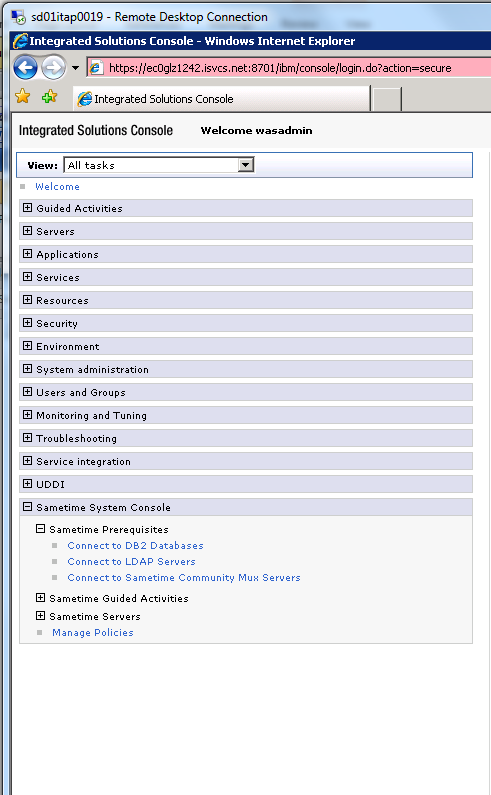 Expand the Sametime System Console and select Sametime Prerequisites. Then select Connect to LDAP Servers 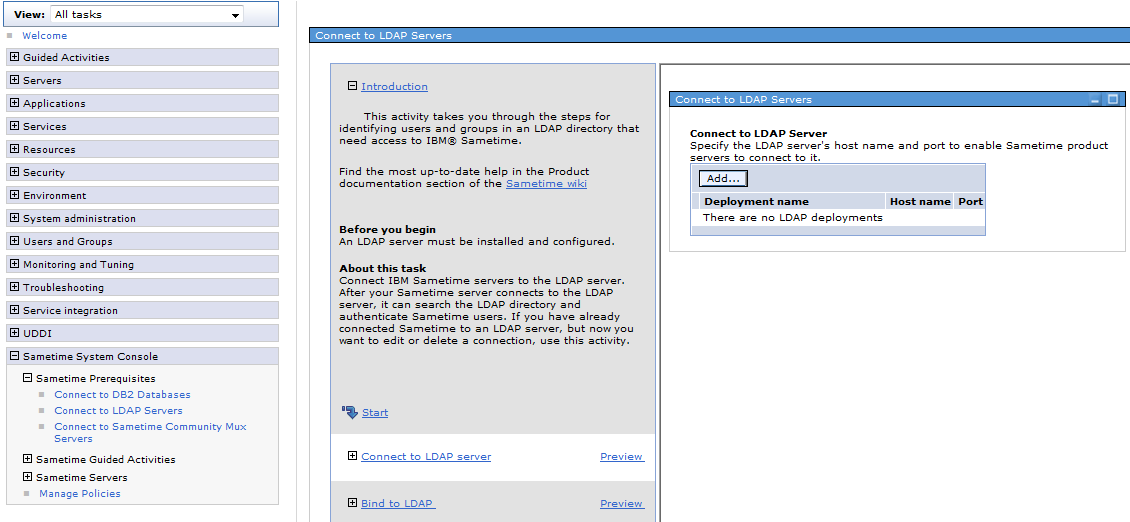 Click Add in the adjacent window.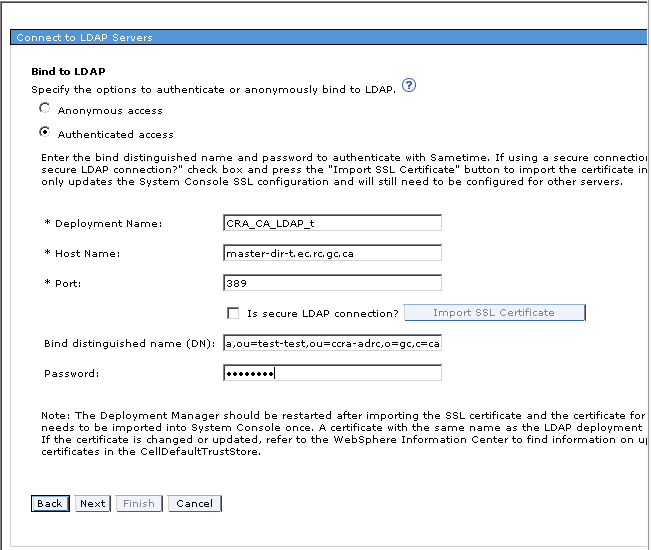 Choose Authenticated access, and enter  the CA LDAP InfoDeployment Name: CRA_CA_LDAP_x  (x=t for trans, and p for prod)Host Name: master-dir-t.isvcs.netPort : 389Bind distinguished name (DN): serialNumber=2011046101220001+cn=wcitg wcitg,ou=xxsa,ou=test-test,ou=ccra-adrc,o=gc,c=caPassword: ****Click Next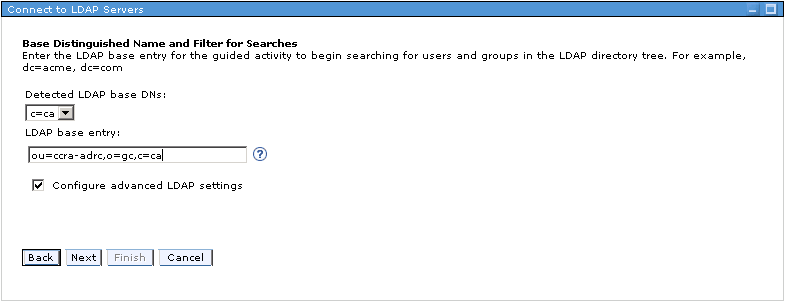 Make sure Detected LDAP Base DN and search base is set to: c=ca, and LDAP base entry  is set to: ou=ccra-adrc,o=gc,c=ca Check “Configure advanced LDAP settings”,Click Next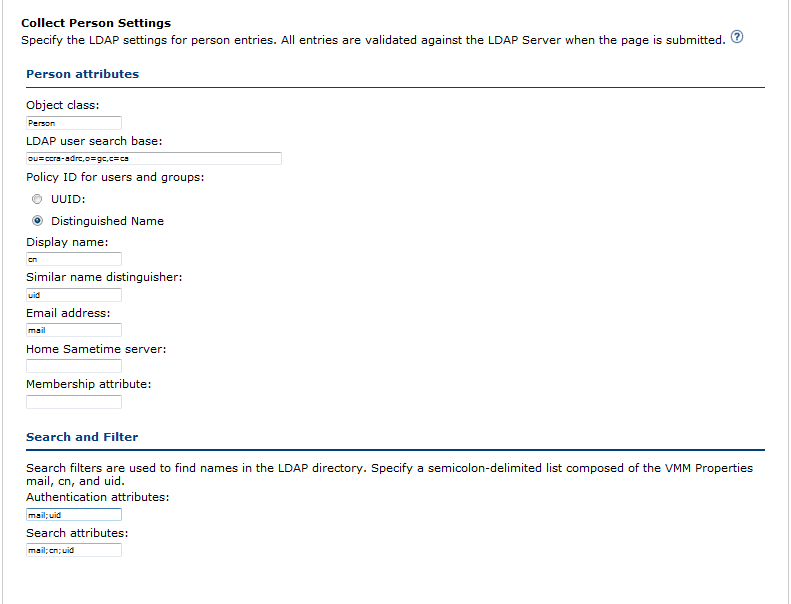 Under person attributes:Object Class: personLDAP user search base is set to: ou=ccra-adrc,o=gc,c=caDisplay name: cnSimilar Distinguisher name :uidE-mail address: mailHome Sametime Server: Leave blankMembership attribute: Leave blankUnder Search and filter:Authentication attributes: mail;uidSearch attributes: mail;cn;uidClick Next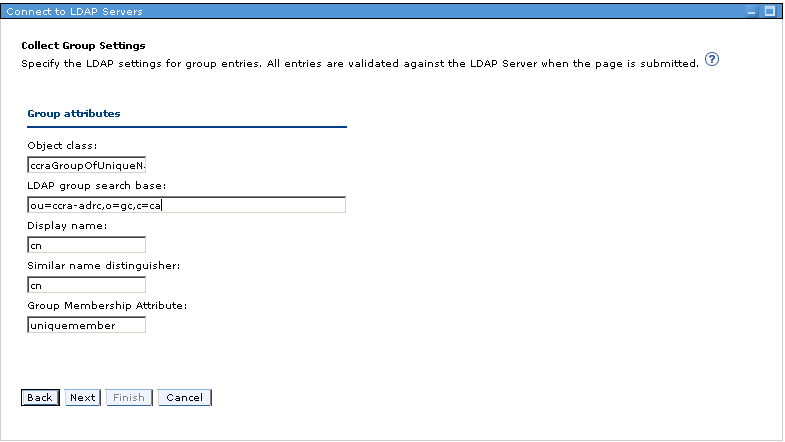 In the Collect Group Settings menu, enter the following informationObject Class: ccraGroupOfUniqueNamesLDAP group search base: ou=ccra-adrc,o=gc,c=caDisplay name: cnSimilar name distinguisher: cnGroup Membership attribute: uniquememberClick Next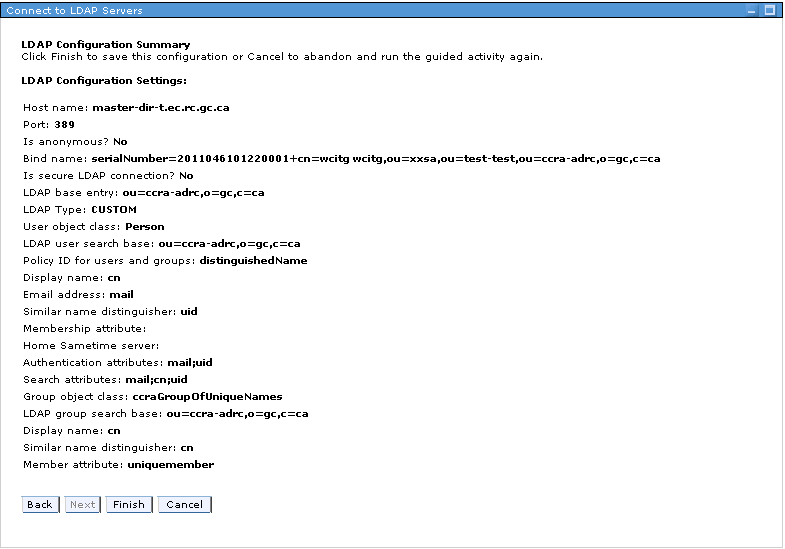 Verify settings and click FinishThe following should appear in Connect to LDAP window when it refreshes.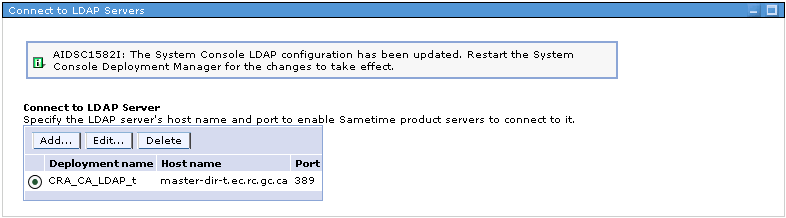 Logout and restart the System Console Deployment Manager for the changes to take effect.8.5 Install Dominocd  /disk/staging/stinstallfiles/linux/domino[myb046@EC01LI4004 domino]$ sudo  ./install -console[sudo] password for myb046:Lotus Domino for Unix Install Program------------------------------------InstallShield WizardInitializing InstallShield Wizard...Preparing Java(tm) Virtual Machine...-------------------------------------------------------------------------------Welcome to the InstallShield Wizard for Lotus DominoThe InstallShield Wizard will install Lotus Domino on your computer.To continue, choose Next.Lotus DominoIBMhttp://www.lotus.comPress 1 for Next, 3 to Cancel or 4 to Redisplay [1] 1-------------------------------------------------------------------------------     International Program License Agreement     Part 1 - General Terms     BY DOWNLOADING, INSTALLING, COPYING, ACCESSING, CLICKING ON AN     "ACCEPT" BUTTON, OR OTHERWISE USING THE PROGRAM, LICENSEE AGREES TO      THE TERMS OF THIS AGREEMENT. IF YOU ARE ACCEPTING THESE TERMS ON      BEHALF OF LICENSEE, YOU REPRESENT AND WARRANT THAT YOU HAVE FULL      AUTHORITY TO BIND LICENSEE TO THESE TERMS. IF YOU DO NOT AGREE TO      THESE TERMS,- DO NOT DOWNLOAD, INSTALL, COPY, ACCESS, CLICK ON AN "ACCEPT"      BUTTON, OR USE THE PROGRAM; ANDPress Enter to continue viewing the license agreement, or, Enter "1" to acceptthe agreement, "2" to decline it or "99" to go back to the previous screen, "3" Print.1Press 1 for Next, 2 for Previous, 3 to Cancel or 4 to Redisplay [1] 1-------------------------------------------------------------------------------Selecting the option below allows you to install additional or upgrade existingServer Partitions. The existing Program directory must be specified in orderfor new Server Partitions to be created, but it will not be upgraded. ExistingData directories do not need to be listed. Only those Data directoriesspecified will be upgraded or added. If you wish to add more than one Partitionto your existing Domino server, check the box when asked if you want to installa Partitioned server. Otherwise you will only be able to upgrade or install oneData directory. Warning: If you do not have an existing Domino Server on yoursystem, please do not check the box below for the option to add datadirectories only.[ ] 1 - Install Data  Directories Only for Partitioned Domino ServerTo select an item enter its number, or 0 when you are finished: [0] 0Press 1 for Next, 2 for Previous, 3 to Cancel or 4 to Redisplay [1] 1-------------------------------------------------------------------------------Lotus Domino Install LocationPlease specify a directory or press Enter to accept the default directory.Program Files Directory Name [/opt/ibm/lotus] /disk/apps/sametimeServer with more than one partitionAnswer Yes to install partitioned serverAnswer No to install non-partitioned serverPartitioned Server: [No] NoPress 1 for Next, 2 for Previous, 3 to Cancel or 4 to Redisplay [1] 1-------------------------------------------------------------------------------Lotus Domino Install LocationPlease specify a directory or press Enter to accept the default directory.Data Files Directory Name [/local/notesdata] /disk/data/sametimePress 1 for Next, 2 for Previous, 3 to Cancel or 4 to Redisplay [1] 1-------------------------------------------------------------------------------Input Unix/Linux user name and group name panelUser Name [root] notesGroup Name [root] notesPress 1 for Next, 2 for Previous, 3 to Cancel or 4 to Redisplay [1] 1-------------------------------------------------------------------------------You can click the following optional check box for installing your unix/LinuxDomino ServerThe Domino Server software no longer requires the /opt/ibm/lotus soft link forhandling multi-Domino Server installations on a single operating system. Youcan now select your own option for the /opt/ibm/lotus soft link feature if youhave chosen a directory other than /opt/ibm/lotus for installation.[ ] 1 - Create /opt/ibm/lotus soft linkTo select an item enter its number, or 0 when you are finished: [0]Press 1 for Next, 2 for Previous, 3 to Cancel or 4 to Redisplay [1]-------------------------------------------------------------------------------Select Server SetupAfter the installation completes, for new installation server setup will belaunched and for upgrade the server will be restarted automatically.The default value is "Manual Server Setup" which does not launch server setupor restart the server after installation.Select "Local Server Setup" to launch server setup after a new serverinstallation or to restart the server after a server upgrade.Select "Remote Server Setup" to launch server setup in listen mode for newserver installations. You will then be able to connect to the server with theRemote Server Setup tool.[ ] 1 - Local[ ] 2 - Remote[X] 3 - ManualTo select an item enter its number, or 0 when you are finished: [0] 2[ ] 1 - Local[X] 2 - Remote[ ] 3 - ManualTo select an item enter its number, or 0 when you are finished: [0]Press 1 for Next, 2 for Previous, 3 to Cancel or 4 to Redisplay [1]-------------------------------------------------------------------------------Choose the setup type that best suits your needs.[ ] 1 - Domino Utility Server        Installs a Domino server that provides application services only. Note        that it does not include support for messaging services. See full        licensing text for details.[ ] 2 - Domino Messaging Server        Installs a Domino server that provides messaging services. Note that it        does not include support for application services or Domino clusters.[X] 3 - Domino Enterprise Server        Installs a Domino server that provides both messaging and application        services.[ ] 4 - Customize Domino Server        Allows you to select the features you want to install.To select an item enter its number, or 0 when you are finished: [0]Press 1 for Next, 2 for Previous, 3 to Cancel or 4 to Redisplay [1]------------------------------------------------------------------------------Lotus Domino will be installed in the following location:        Program Files:        /disk/apps/sametime/lotus        Data Files:           /disk/data/sametime        Domino Kit Type:      EnterpriseServer        Unix Install Options:                User Name: notes                Group Name: notes                Install Data Only: No                Create soft link /opt/ibm/lotus/:No                Start Server Setup: Yes (Remote)with the following features:Program Files   Billing Support   Clustering SupportData Files   Required TemplatesPress ENTER to read the text [Type q to quit]   Administration Templates   Optional Templates   Certificate Management   Web Services Data Files   Readme File   Dojo 1.4.3   Dojo 1.3.3   XPagesDomino Enterprise Connection ServicesDomino Offline ServicesLotus iNotes   Sametime IntegrationResource Modeling EngineHelpfor a total size: 1043.9 MBPress 1 for Next, 2 for Previous, 3 to Cancel or 4 to Redisplay [1]Installing Lotus Domino. Please wait...|-----------|-----------|-----------|------------|0%         25%         50%         75%        100%|||||||||||||||||||||||||||||||||||||||||||||||||Configuring Domino Server fromUnix user name : notesUnix group name : notesDomino program directory: /disk/apps/sametime/lotusDomino data directory: /disk/data/sametimeYou will be prompted for the password of the notesdata owner.-------------------------------------------------------------------------------The InstallShield Wizard has successfully installed Lotus Domino. Choose Finishto exit the wizard.Press 3 to Finish or 4 to Redisplay [3]WARNING: the maximum number of file handles (ulimit -n)           allowed for Domino is 4096.         See Lotus Tech Note 1221870 and set the allowable maximum to 20000./proc/sys/kernel/sem has been set to "250       256000  32      1024"./proc/sys/net/ipv4/tcp_fin_timeout has been set to "15"./proc/sys/net/ipv4/tcp_max_syn_backlog has been set to "16384"./proc/sys/net/ipv4/tcp_tw_reuse has been set to "1"./proc/sys/net/ipv4/ip_local_port_range has been set to "1024    65535"../java -ss512k -Xoss5M -cp jhall.jar:cfgdomserver.jar:./ndext/ibmdirectoryservices.jar lotus.domino.setup.WizardManagerDomino -data /disk/data/sametime -listenRemote server setup enabled on port 8585.The Domino setup server is now in listening mode.A remote client can now connect to this server and configure Domino.To connect to this server, launch the Remote Domino Setup program from a command-prompt as follows:From a Domino administrator client: serversetup -remoteFrom a Domino server: server -remoteTo end this server, launch the Remote Domino Setup program from a command-prompt as follows:From a Domino administrator client: serversetup -q ec0glz4004From a Domino server: server -q ec01li4004For more information, see the printed guide Setting Up Domino Networks and Servers. 8.5.1 Edit hosts file Backup the existing host file. Edit the hosts file to include the fully qualified host name (i.e. add 7.29.239.244 ec0glz1244.isvcs.net ec0glz1244 to the hosts file).cd /etc[myb046@EC0GLZ1244 etc]$ sudo vi hosts[sudo] password for myb046: XXXXXXXAfter editing the hosts file should look like this:# Do not remove the following line, or various programs# that require network functionality will fail.127.0.0.1   localhost localhost.localdomain localhost6 localhost6.localdomain67.29.239.244 ec0glz1244.isvcs.net ec0glz1244::1             localhost6.localdomain6 localhost6 Save and exit8.5.2 Configure the Domino Server Install the Domino Administrator, Domino Designer and Notes Client on a Windows system that has accessibility to the Web Conferencing NG zones.   Bind the Domino and Domino HTTP servers to the fully qualified host name (e.g. 7.29.239.244 ec0glz1244.isvcs.net ) Login to windows VMe.g. SD01ITAP0019From the Start Menu.Programs: Select Remote Server Setup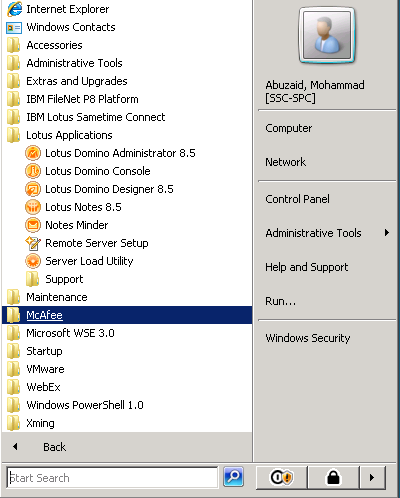 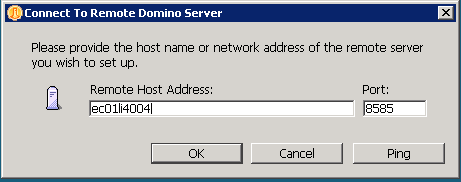 Enter the hostname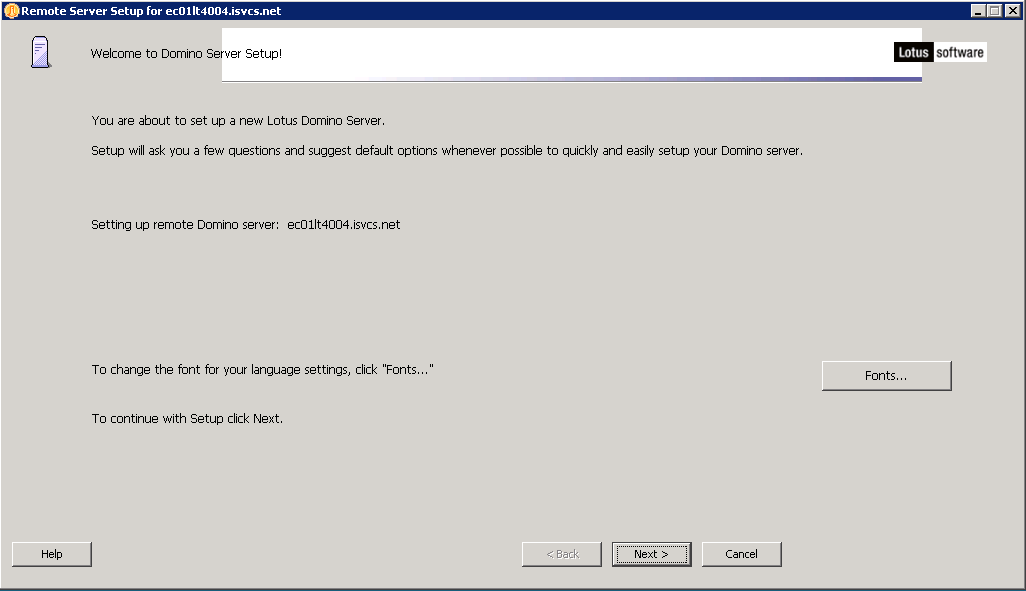 Click Next Select “Set up the first server….” . Click Next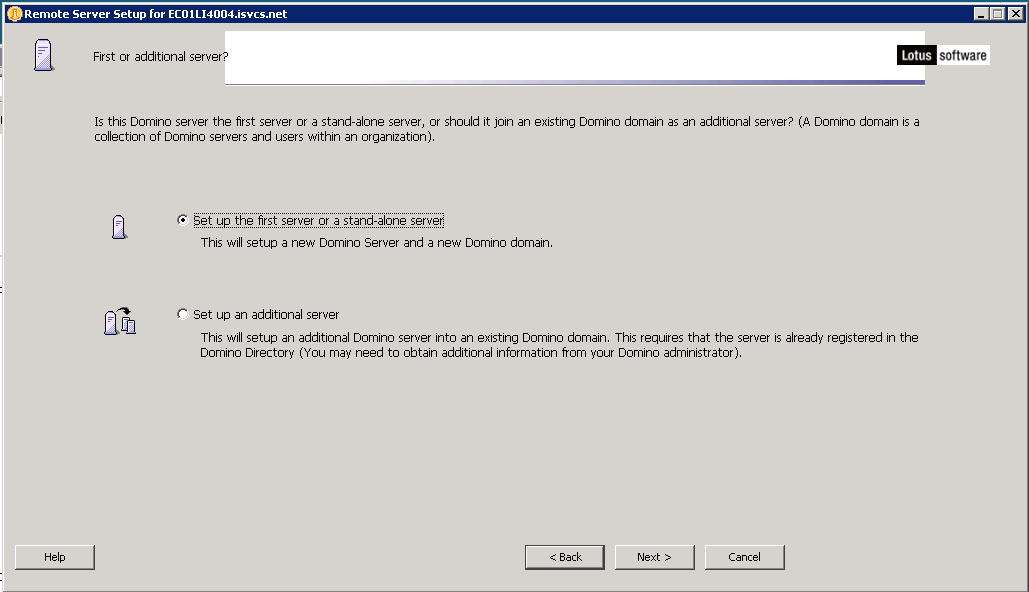 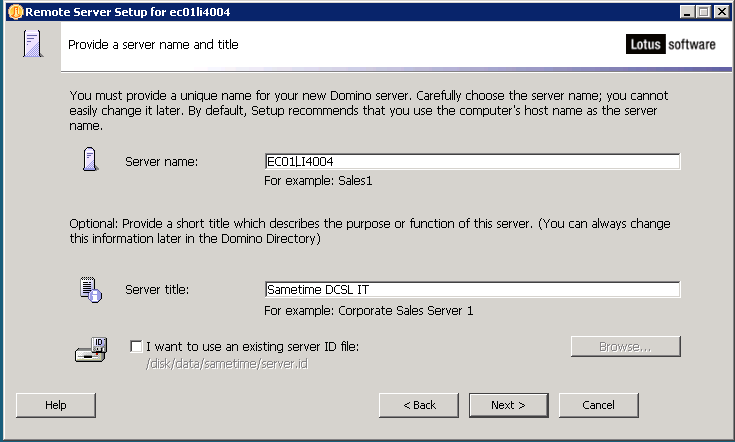 Enter the Server Name: e.g. EC01LI4004. Enter a Server Title: e.g. Sametime DCSL IT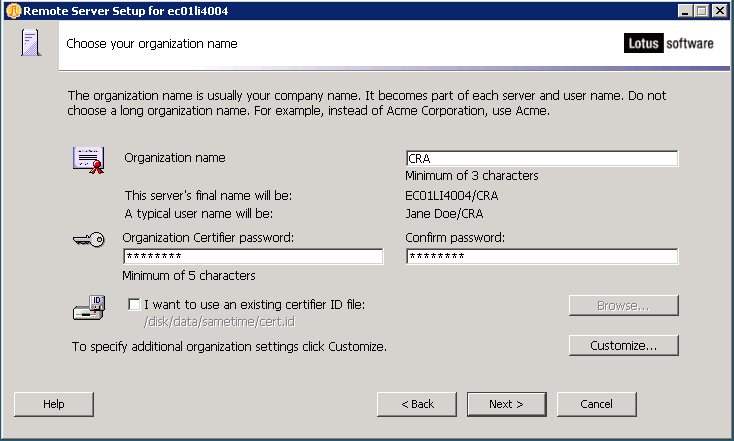 Enter Organization name : CRA.  Enter Organization Certifier password: sametime and click Next.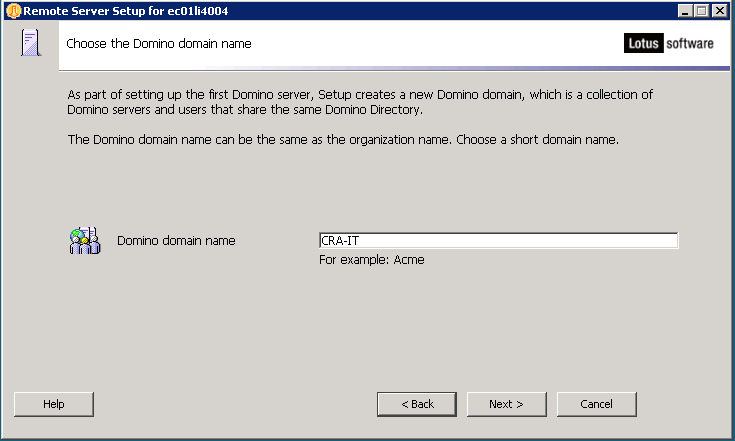 Enter a domino Domain Name: e.g. CRA-IT and click Next.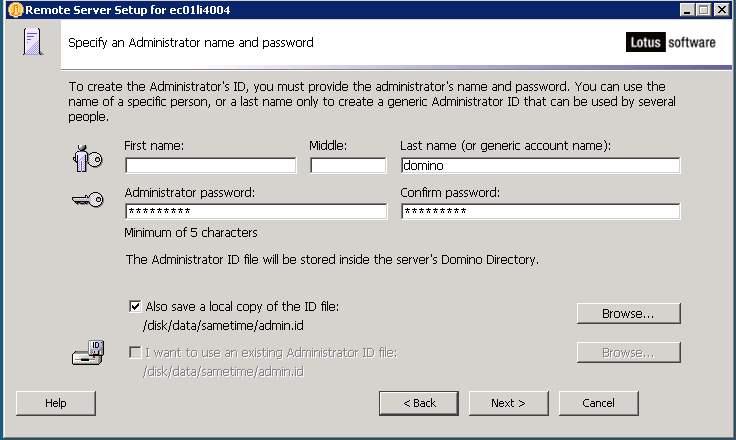 In “Specify an administrator name and password screen” Last name or Generic account name = dominoCreate a password “dominoi1”Check “Also Save a copy of the ID file”Click Next and then customize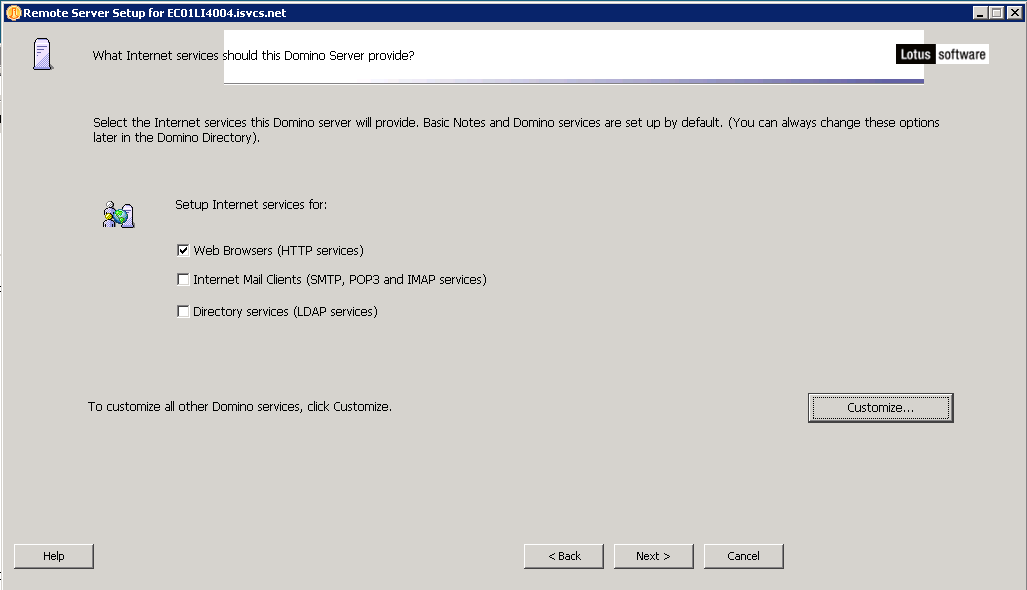 A check will appear next to Web Browsers (HTTPservices). Click Customize. Only leave the ones marked with *, and Schedule Manger, Http Server. Click OK. 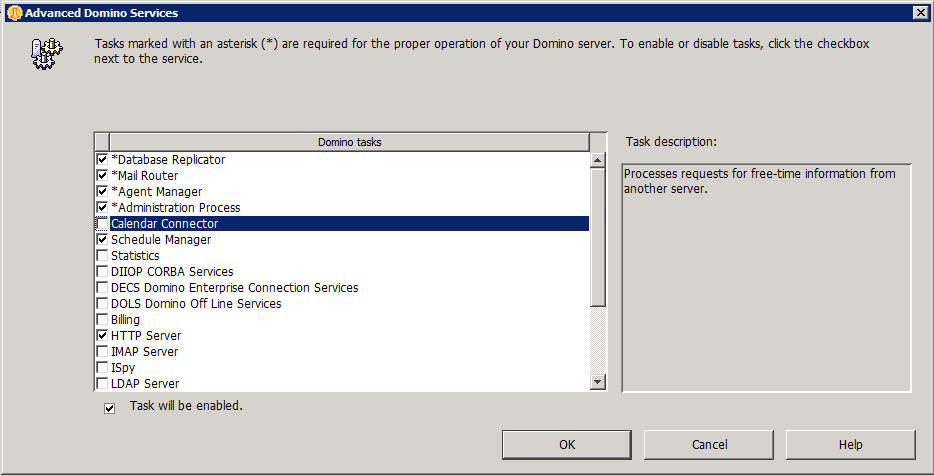 Click Next.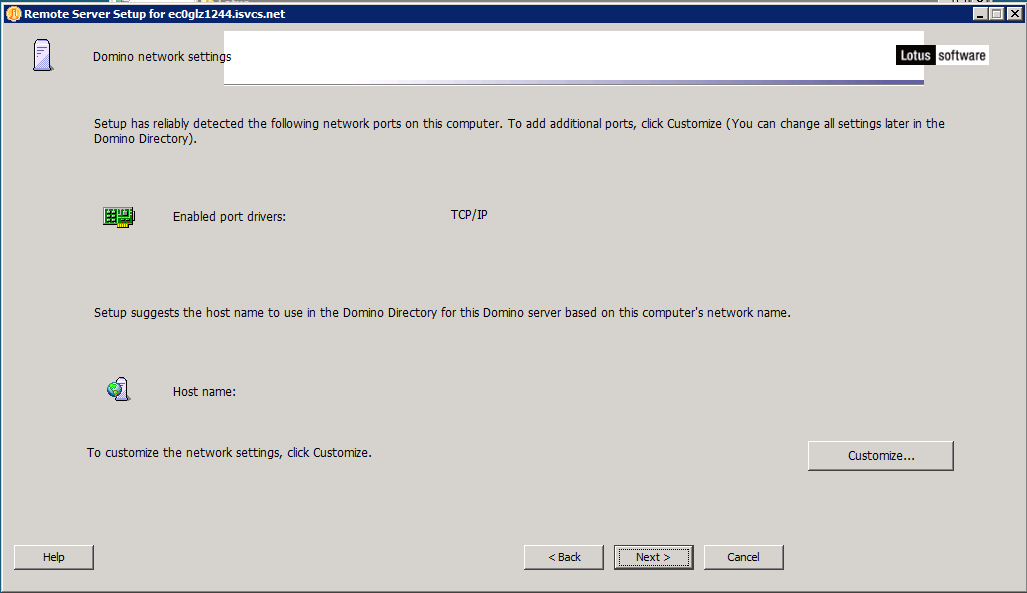 Click Next if the host name resolves to the FQDN of the machine, if not Click Customize and enter the FQDN for the Domino server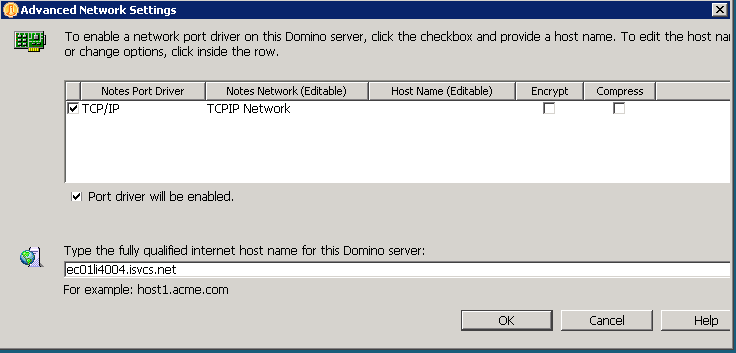 Enter the fully qualified host name for the Domino Server: e.g. ec01li4004.isvcs.netClick OK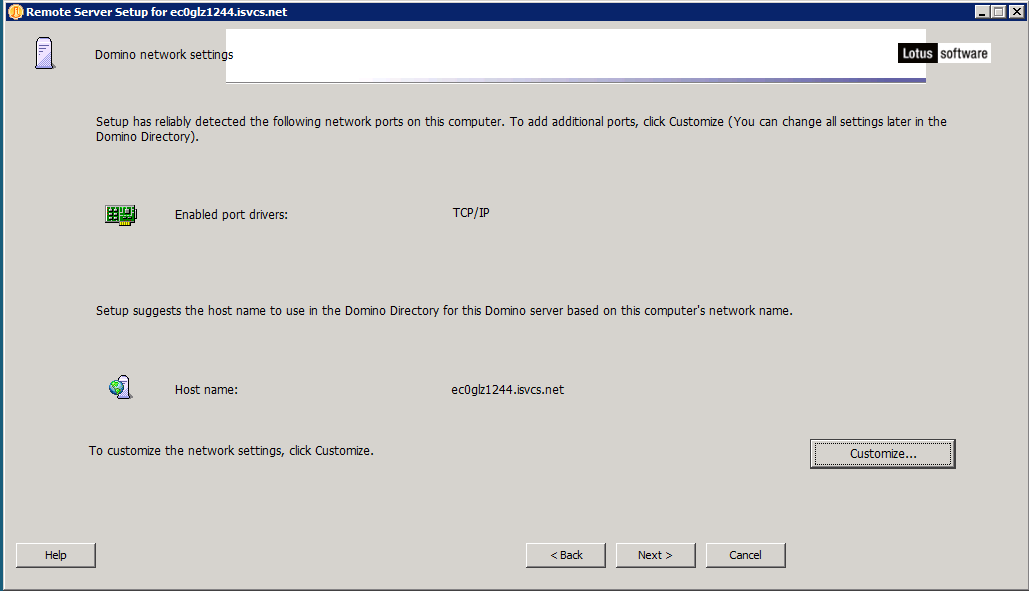 Click Next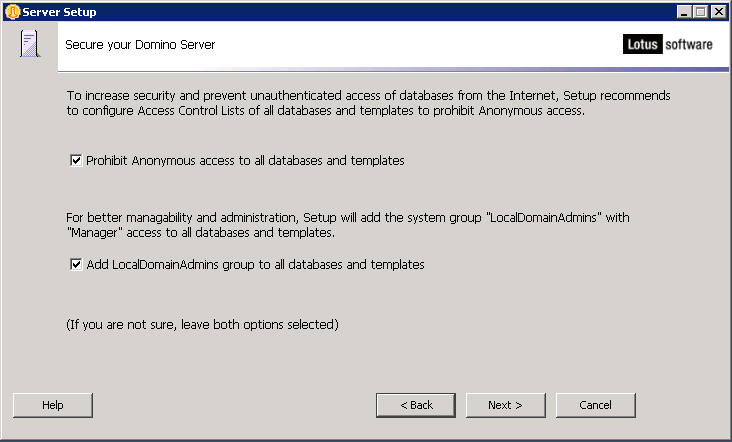 Click Next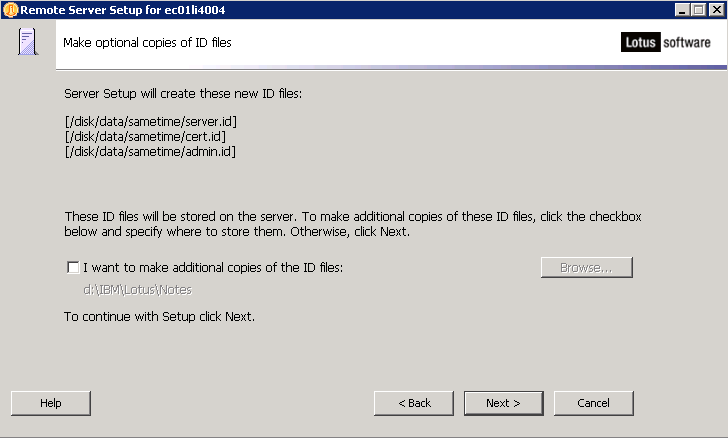 Accept the following screen and click Next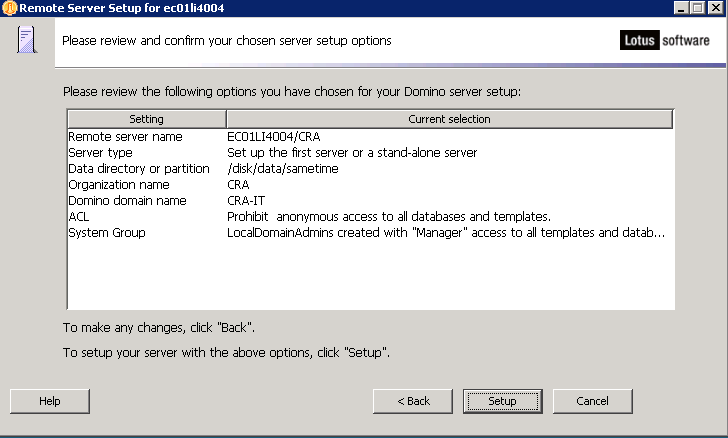 Accept the following screen and click Setup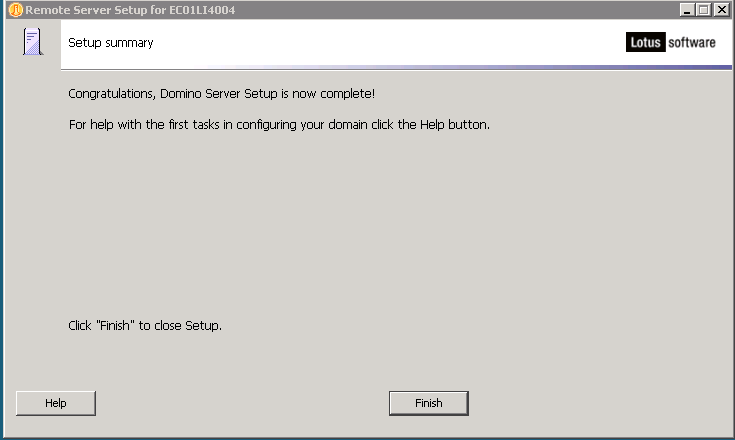 Select Finish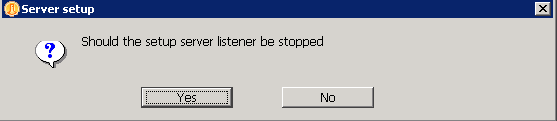 Select Yes8.5.3 Setup additional Domino server on standby SiteBefore running the Remote Server Setup, the new server must be registered with the first server that was set up. From the Domino Administrator client on the Windows VM (sd01itap0019)Open the Lotus Notes client 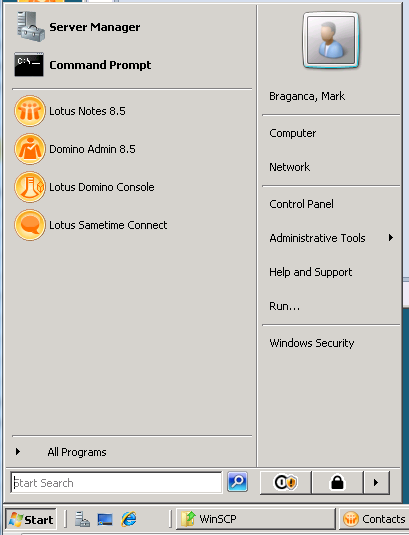 Login with the Admin ID of the primary server. 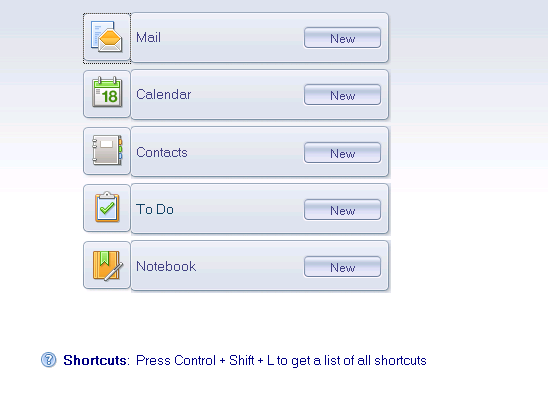 Click on Contacts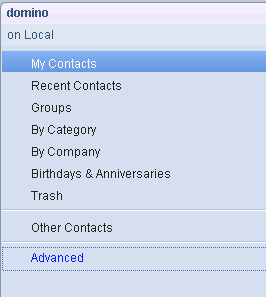 Click on Advanced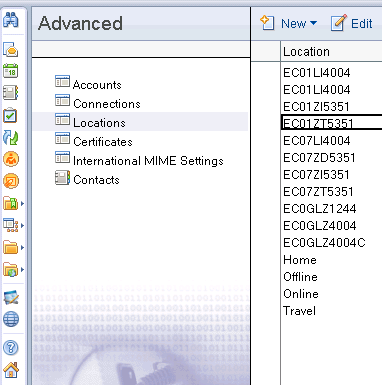 Click on Locations to ensure that the Server location has been created. If not click on New.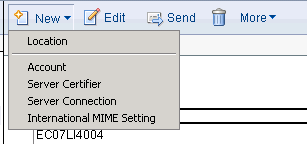 Click on Location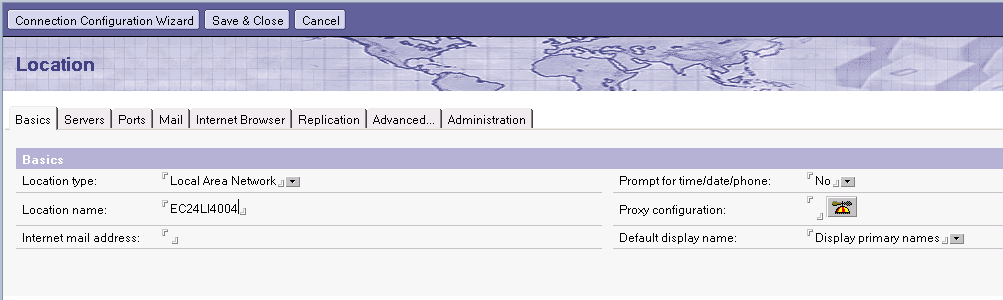 Add the Location name: EC24LI4004. Click on the Mail tab to ensure the Domino domain created earlier appears.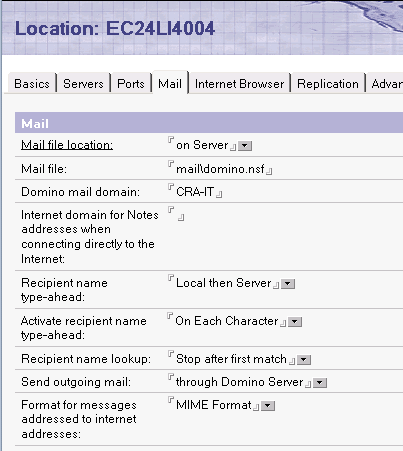 Open the Domino Administrator client.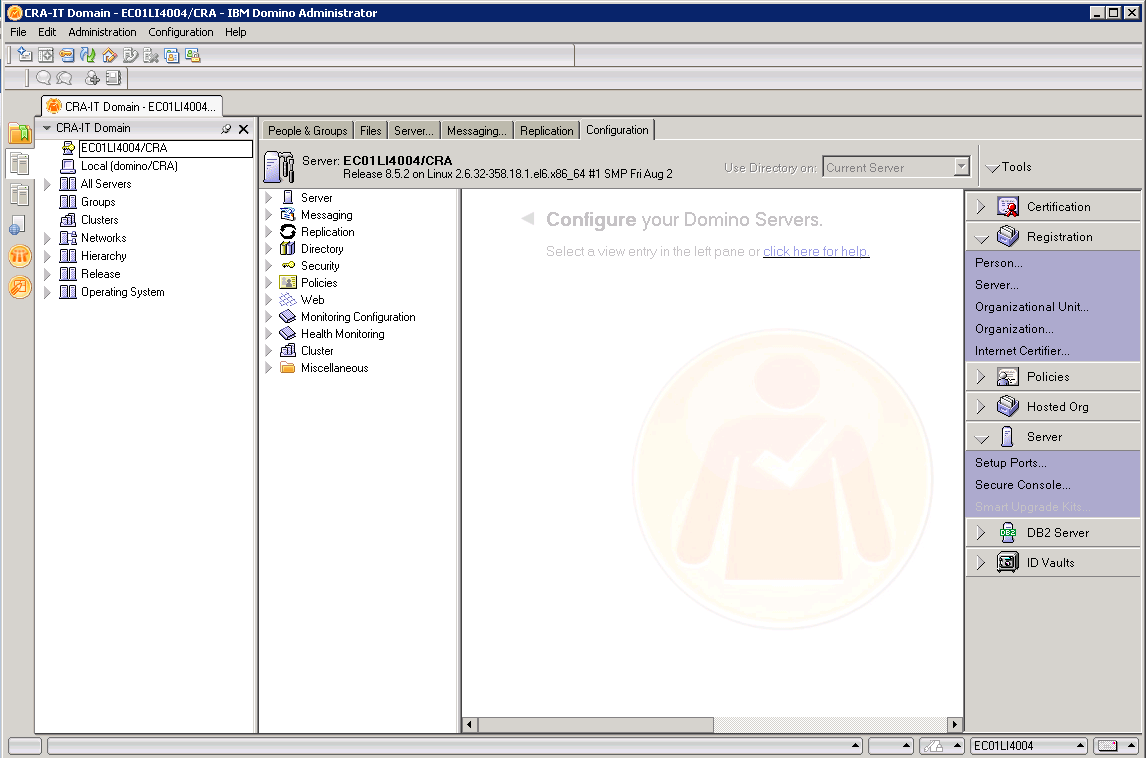 Click on the Configuration tab. Then Click on the Tools navigator and Registration>Server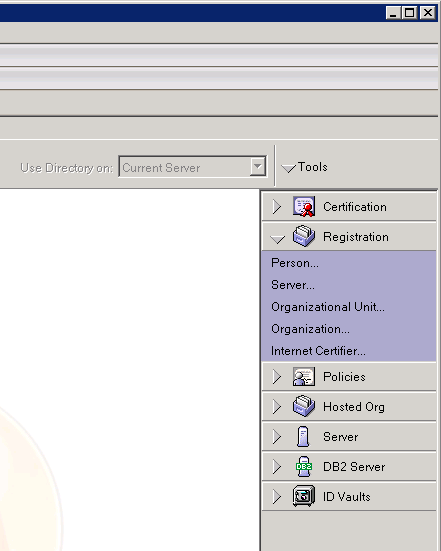 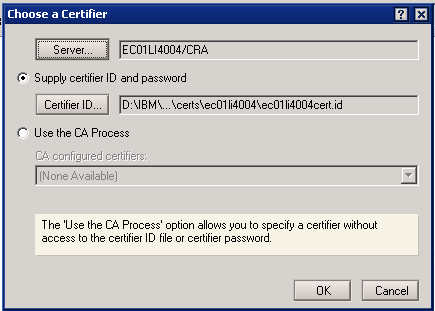 The Registration Server and Certifier ID should appear and click OK.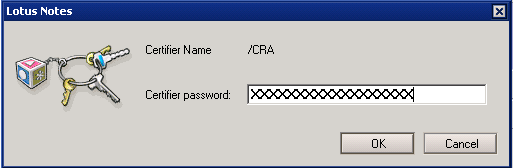 Add the Certifier password and click OK.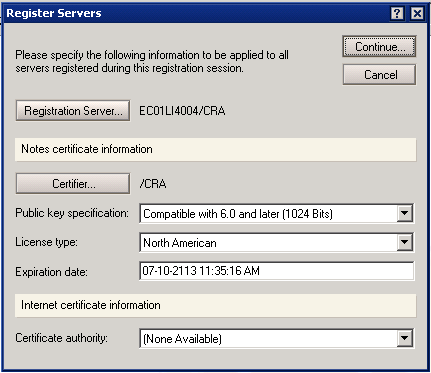 Click Continue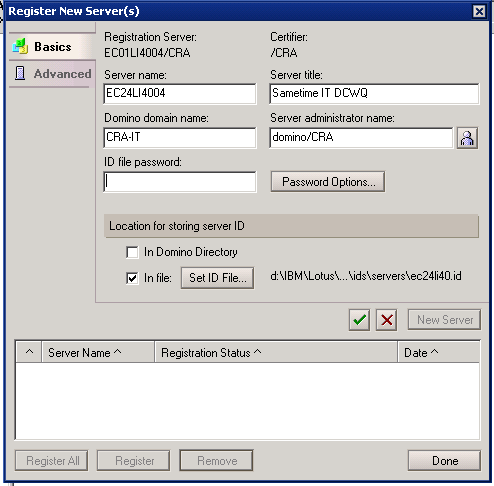 Add the Server name, Server title and leave the ID file password blank. Check the location for storing the server ID “In file:”.  Click Set ID file and use the server name as the “filename.id”. Click on the green check box.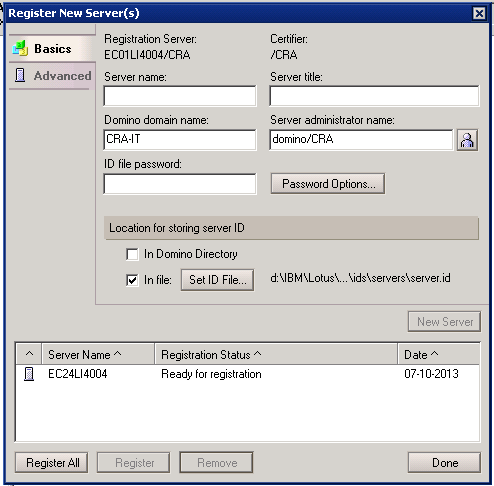 Click Register all  then Done and close the window.Copy the id file to the /disk/data/sametime location on the new standby server using WINSCPFrom the Start Menu.Programs: Select Remote Server SetupEnter the hostnameIf you get a pop up asking to use an existing profile, answer “No”.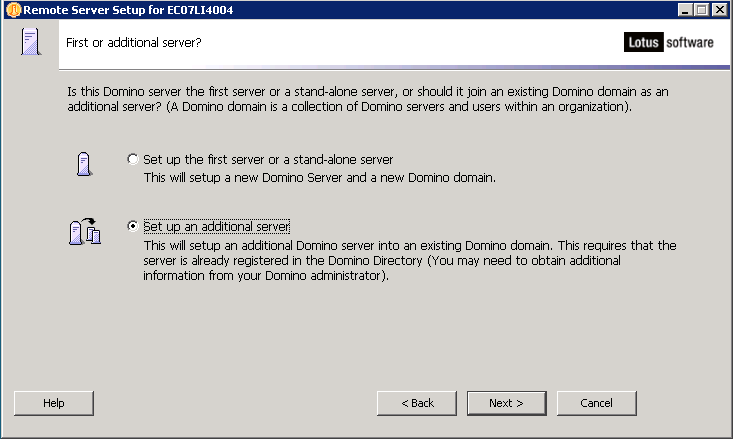 Select Set up additional serverClick Next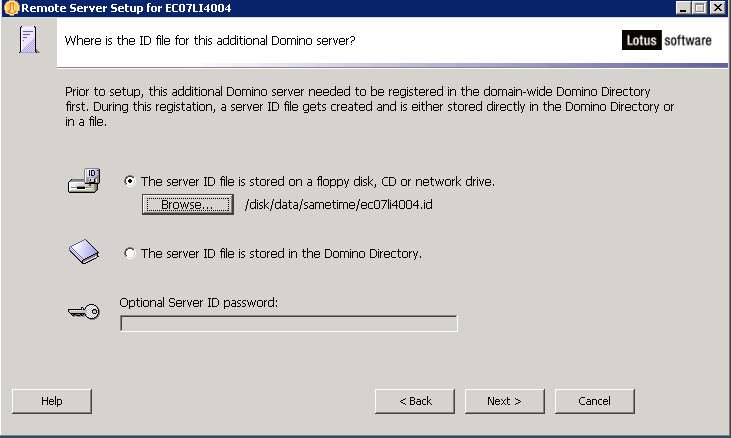 Select The server ID file is stored on a floppy disk, CD or network driveClick Browse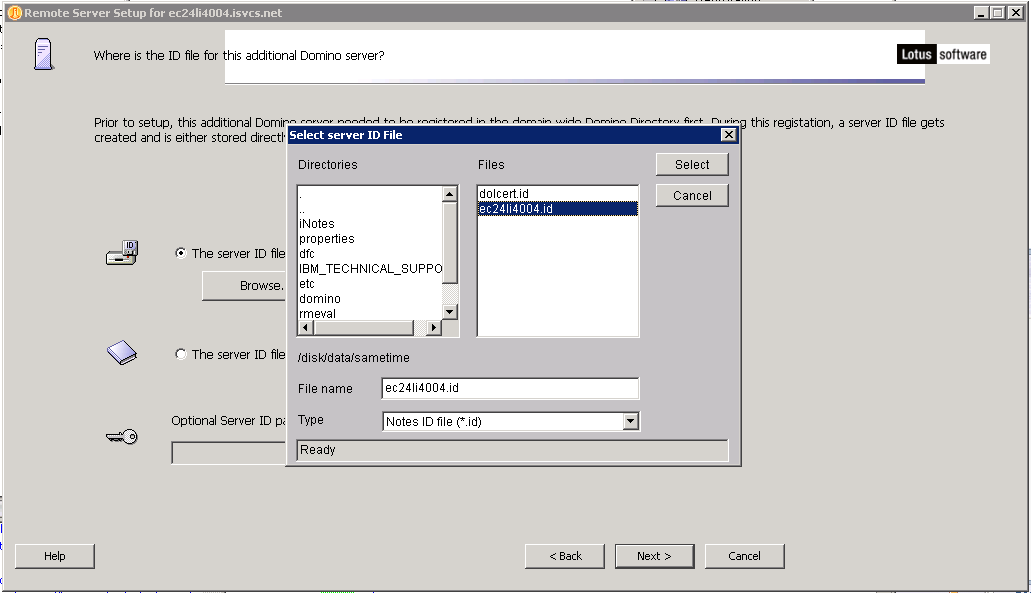 Navigate to the location of the server ID and choose the Server ID then click Select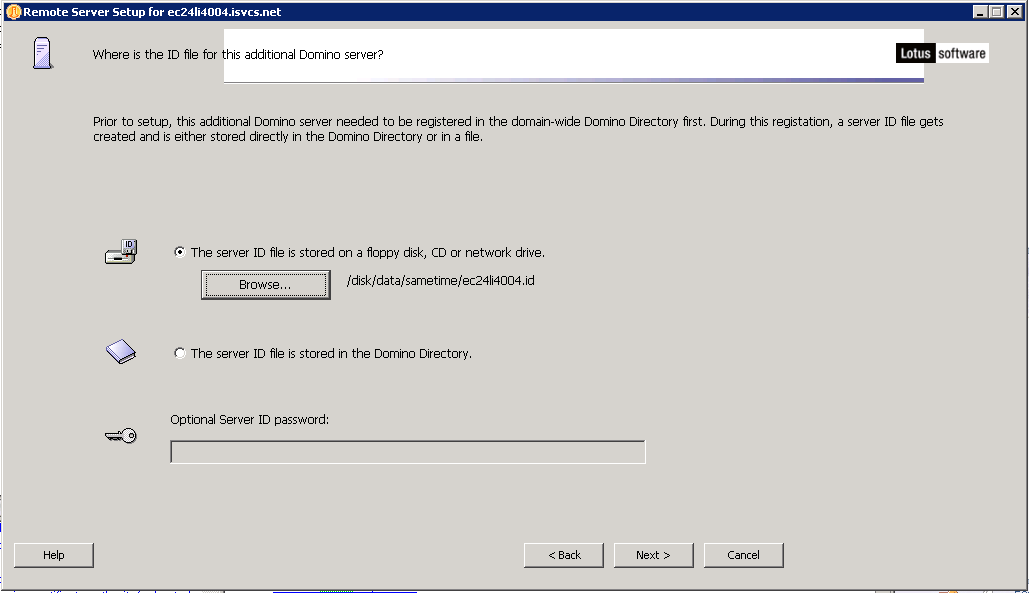 Click Next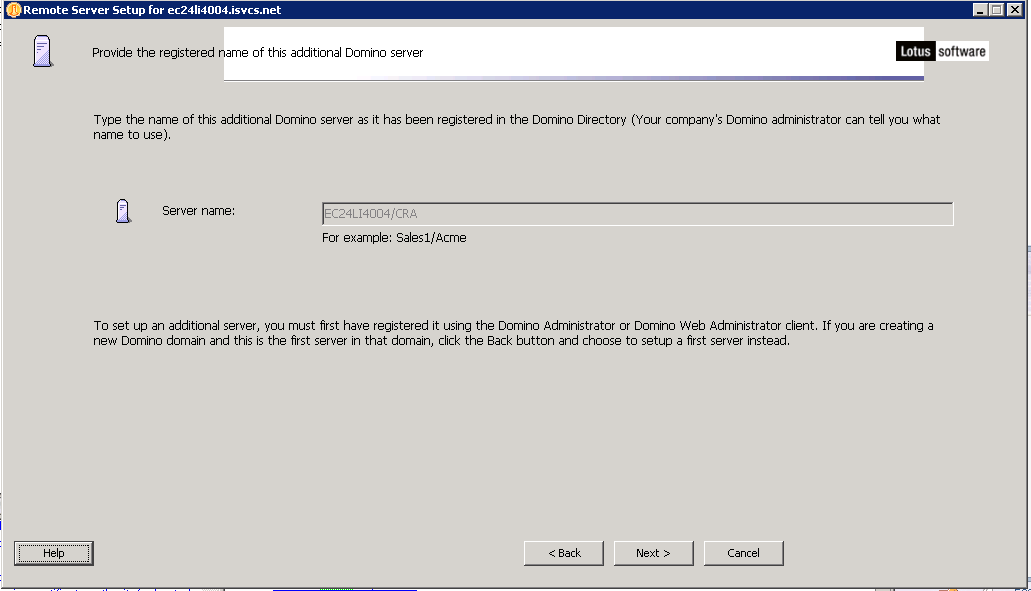 Check sever name and click Next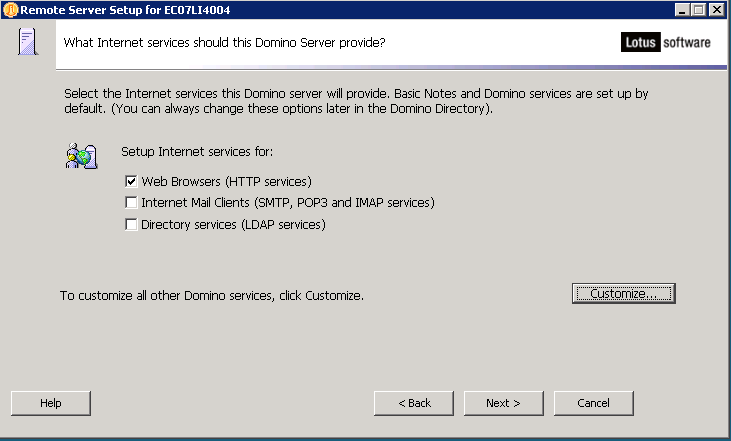 Check Web Browsers (HTTP services) only. Click “Customize”. Only leave the ones marked with *, and Schedule Manger, Http Server. Click OK. 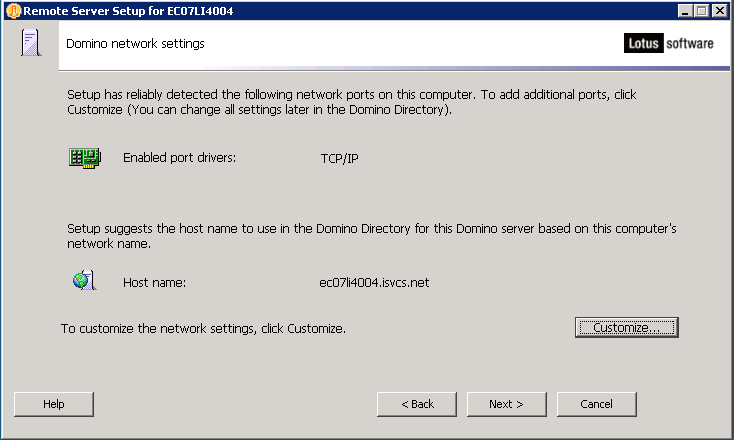 Click Next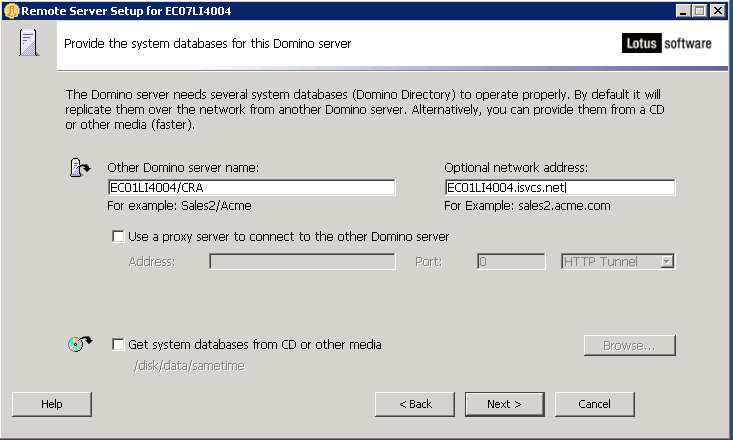 Add the primary Domino Server name (e.g. EC01LI4004/CRA) and the network address (e.g. EC01LI4004.isvcs.net). Click “Next”.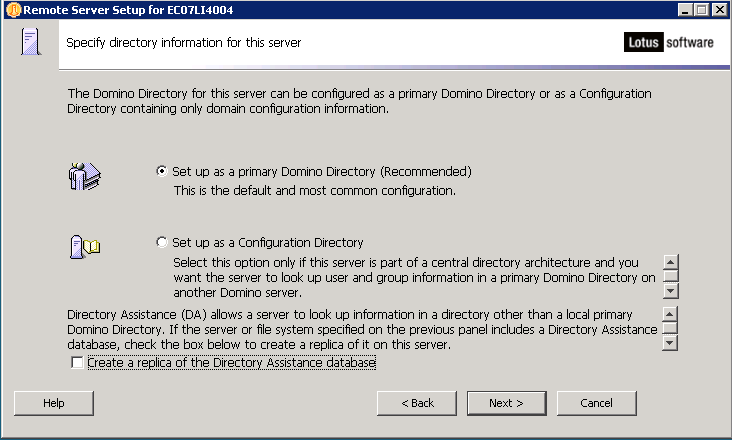 Select Set up as a primary Domino Directory and click Next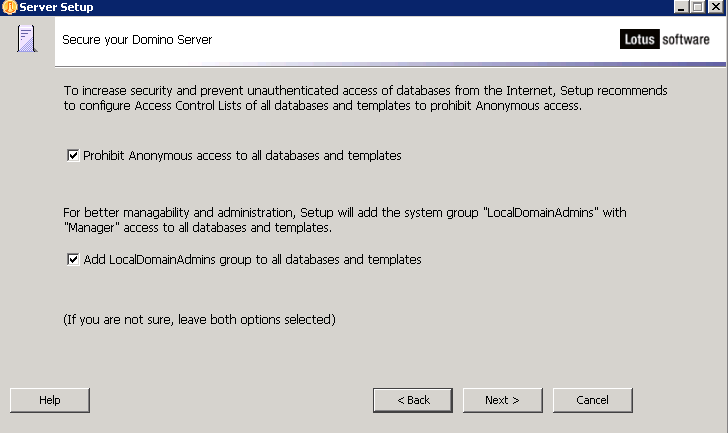 Check both boxes and click Next 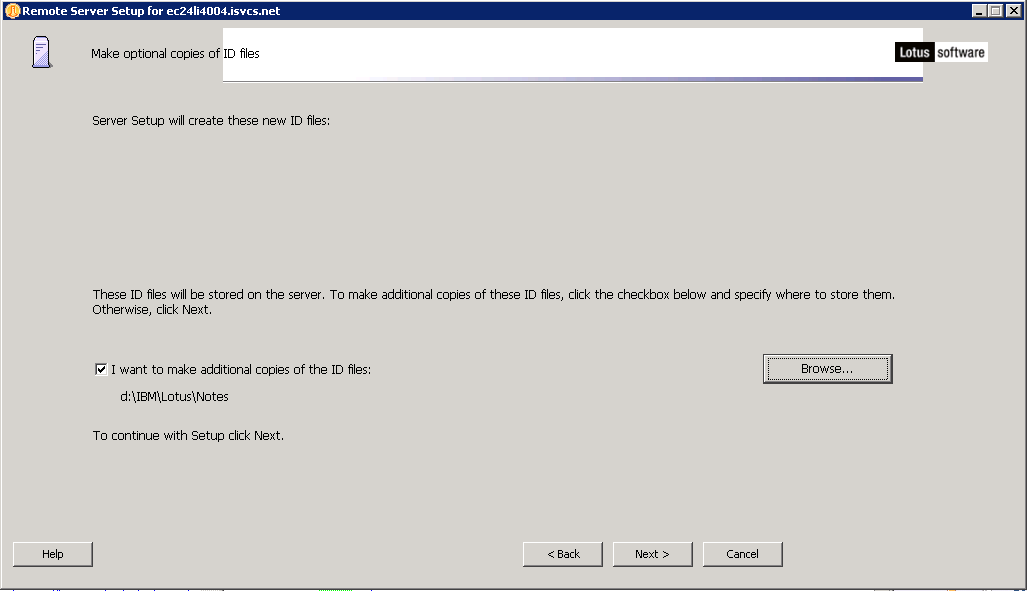 Click I want to make additional copies of the ID files and click Browse for an appropriate location select and click Next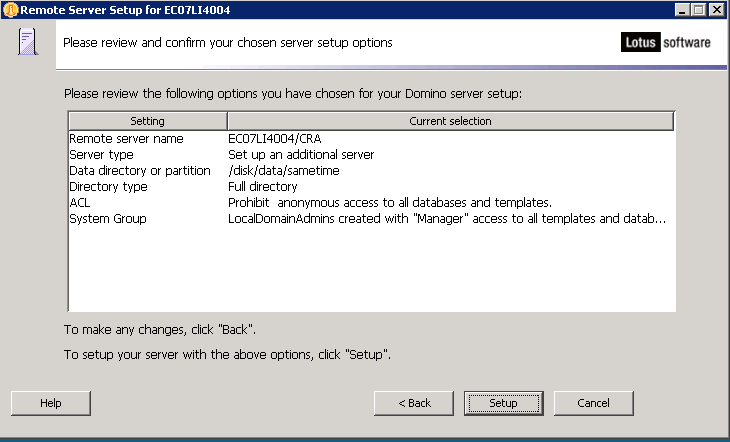 Click Setup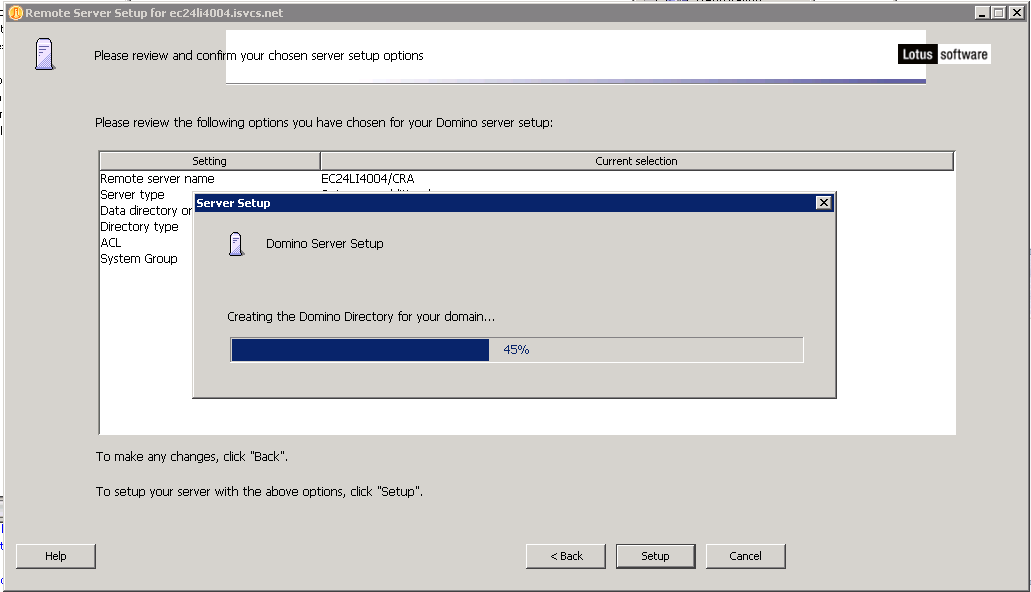 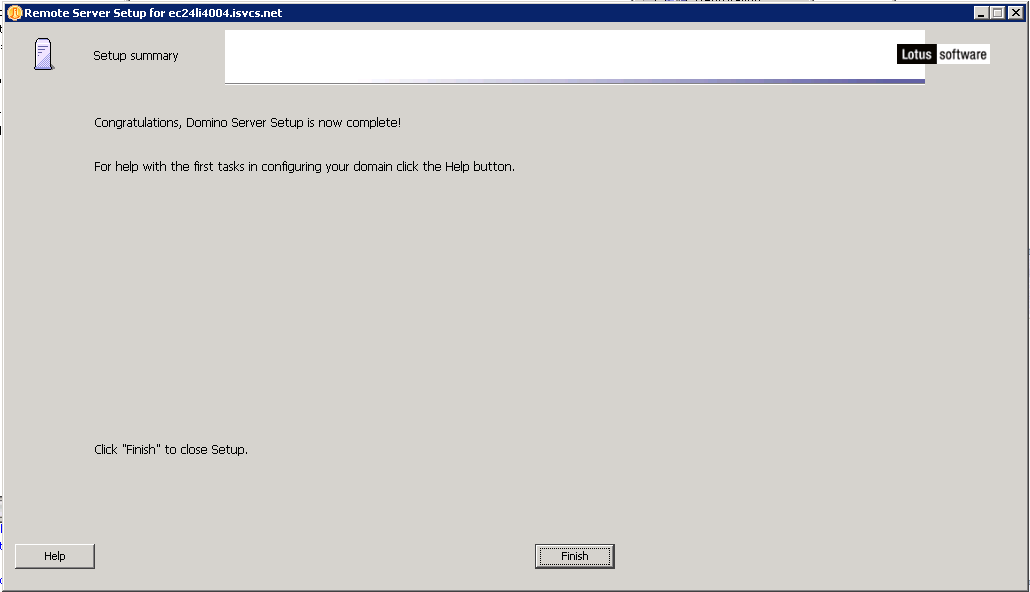 Click Finish and stop the Listener Server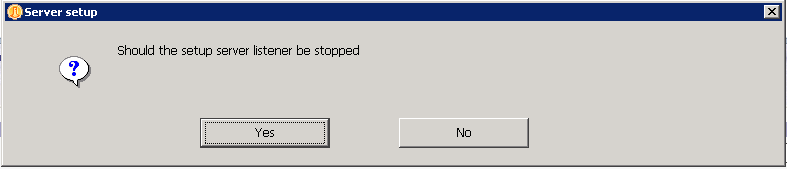 Click Yes8.6 Install Sametime Community ServerYou need to have a Community Server in place in the Sametime System Console before you can install other components. Ensure that the Domino server has started.8.6.1 Preparing the Sametime Community ServerOpen theWebSphere Application Server console. Open browser and go to: https://ec01li4003.isvcs.net:8701/ibm/consoleExpand Sametime System ConsoleExpand Sametime Guided ActivitiesClick Install Sametime community server  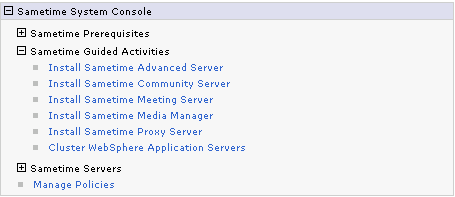 Click Create a New Deployment Plan 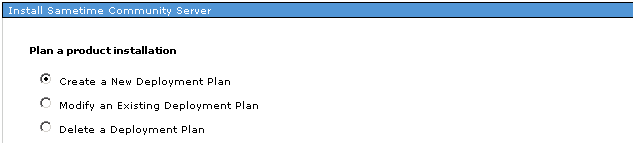 Click Next.Deployment Name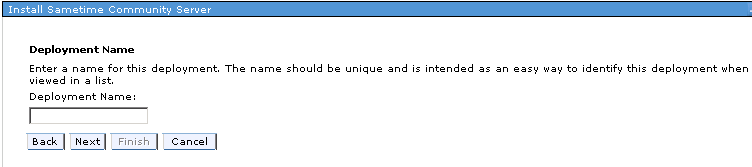 Specify a unique, recognizable deployment name that includes the installation and node type, such as stComm. You can include multibyte characters, symbols, and spaces in the name. The name can be up to 256 characters and is not case sensitive. The name is shown only in the system console.Use Community_state_Site; example:Community_UT_DCH Click Next. Deployment Product Version Selection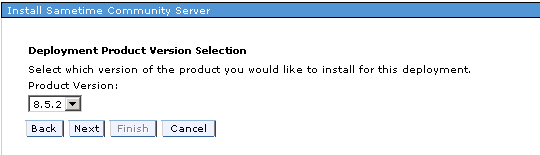 Select the product version that you want to install, and then click Next.Connect to Domino Server 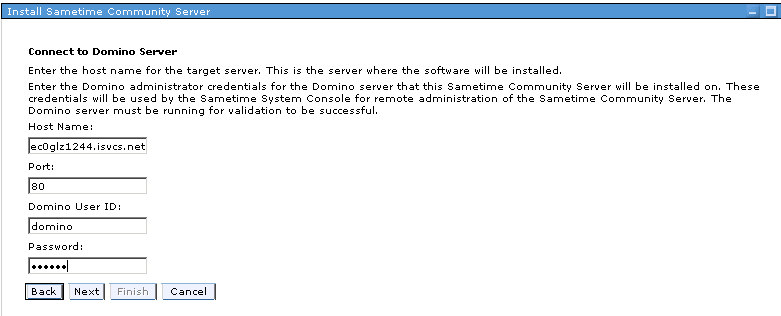 Provide the fully qualified host name for this community server: i.e. ec01li4003.isvcs.net (Do not use an IP address or the host's short name.)

Leave 80 as the default port unless you are using another port for the HTTP server.

Enter the existing/primary Lotus Domino administrator's user ID: dominoand password: XXXXXXClick Next.

Use the common-name portion of the ID, not the hierarchical name that includes slashes. The system console validates the administrator credentials on the Lotus Domino server.Slide Conversion.

Select Use the Sametime server to host the slide conversion feature on the current server, and then click Next.
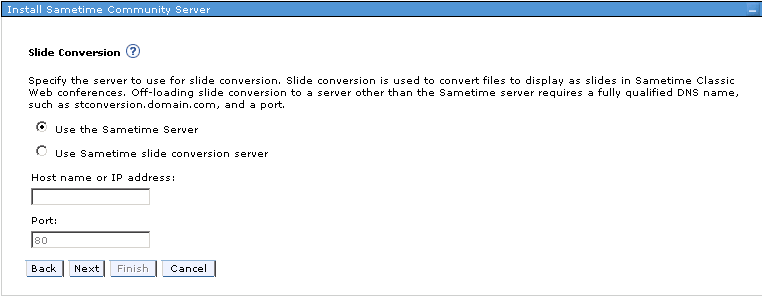 Connect to an LDAP Server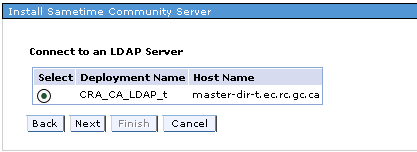 Click the LDAP directory that you configured with the system console guided activity.Click Next.HTTP Tunneling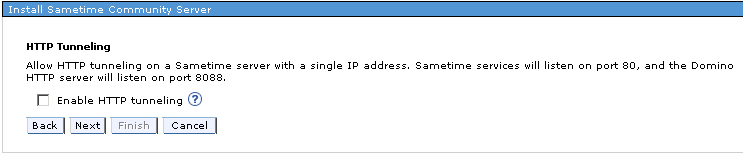 Do not select Enable HTTP Tunneling Click Next.

Selecting this feature increases the possibility that users in restrictive network environments can exchange data in chats on a community server that is extended to the Internet. Deployment Summary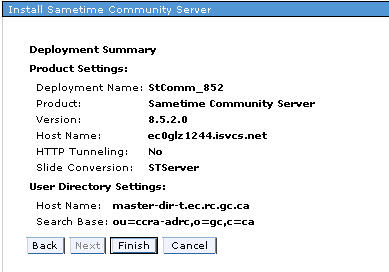 Review the summary page, and then click Finish.

The deployment plan is ready to be used for the server installation. If you need to make any changes, click Modify an Existing Deployment Plan and update the plan. All changes must be made prior to running the installation8.6.2 Installing the Sametime Community Server SoftwareAll Lotus Domino services must be stopped.Start the installationNavigate to the folder /disk/staging/stinstallfiles/SametimeStandardServer/Server Start the installation program by entering the following commands:sudo ./setuplinux.bin -console  Initializing Wizard........          Launching InstallShield Wizard........Select a language to be used for this wizard.[ ] 1  - Czech[ ] 2  - Danish[ ] 3  - German[ ] 4  - Greek[X] 5  - English[ ] 6  - Spanish[ ] 7  - Finnish[ ] 8  - French[ ] 9  - Hungarian[ ] 10 - Italian[ ] 11 - Japanese[ ] 12 - Korean[ ] 13 - Dutch[ ] 14 - Norwegian[ ] 15 - Polish[ ] 16 - Portuguese[ ] 17 - Portuguese (Brazil)[ ] 18 - Russian[ ] 19 - Swedish[ ] 20 - Turkish[ ] 21 - Simplified Chinese[ ] 22 - Traditional ChineseTo select an item enter its number, or 0 when you are finished: [0] 0IBM Lotus Sametime Server 8.5.2Welcome to IBM Lotus Sametime Server 8.5.2This wizard installs IBM Lotus Sametime Server 8.5.2 on your computer. To continue, choose Next.Press 1 for Next, 3 to Cancel or 5 to Redisplay [1] 1     International Program License Agreement    Part 1 - General Terms    BY DOWNLOADING, INSTALLING, COPYING, ACCESSING, CLICKING ON AN    "ACCEPT" BUTTON, OR OTHERWISE USING THE PROGRAM, LICENSEE AGREES    TO THE TERMS OF THIS AGREEMENT. IF YOU ARE ACCEPTING THESE TERMS    ON BEHALF OF LICENSEE, YOU REPRESENT AND WARRANT THAT YOU HAVE    FULL AUTHORITY TO BIND LICENSEE TO THESE TERMS. IF YOU DO NOT    AGREE TO THESE TERMS,    - DO NOT DOWNLOAD, INSTALL, COPY, ACCESS, CLICK ON AN "ACCEPT"    BUTTON, OR USE THE PROGRAM; AND    - PROMPTLY RETURN THE UNUSED MEDIA, DOCUMENTATION, AND PROOF OF    ENTITLEMENT TO THE PARTY FROM WHOM IT WAS OBTAINED FOR A REFUNDPress Enter to continue viewing the license agreement, or, Enter "1"to accept the agreement, "2" to decline it or "99" to go back to theprevious screen.1-------------------------------------------------------------------------------IBM Lotus Sametime Server 8.5.2Choose your Lotus Domino Data directory. This should be the same directory namespecified during the installation of your Domino server.Domino data directory install location [/local/notesdata/] /disk/data/sametimePress 1 for Next, 2 for Previous, 3 to Cancel or 5 to Redisplay [1]  1IBM Lotus Sametime Server 8.5.2Enter your Domino Server information.Domino UNIX user name: [notes] notesDomino UNIX group name: [notes] notesFully Qualified Domino Server Hostname [EC0GLZ1244] ec01li4004.isvcs.netPress 1 for Next, 2 for Previous, 3 to Cancel or 5 to Redisplay [1] 1-------------------------------------------------------------------------------IBM Lotus Sametime Server 8.5.2Wait while the install detects whether the Domino server ID has a password...-------------------------------------------------------------------------------IBM Lotus Sametime Server 8.5.2The Sametime System Console server centralizes configuration information andguides the deployment of Sametime servers. By selecting Yes, all configurationinformation will be retrieved from the Sametime System Console server as partof a Guided Activity. See the Sametime Information Center for more details.Use the Sametime System Console?[X] 1 - Yes[ ] 2 - NoTo select an item enter its number, or 0 when you are finished: [0] 0Press 1 for Next, 2 for Previous, 3 to Cancel or 5 to Redisplay [1] 1-------------------------------------------------------------------------------IBM Lotus Sametime Server 8.5.2Sametime System Console hostname: [] ec0glz1242.isvcs.net[X] 1 - Use SSLTo select an item enter its number, or 0 when you are finished: [0] 0Sametime System Console port: [9443]Sametime System Console administrator: [] wasadminxxSametime System Console password: XXXXXXXXPress 1 for Next, 2 for Previous, 3 to Cancel or 5 to Redisplay [1] 1relativeUrlFormat : /console/deployment/list?Hostname=param0&ProductType=param1&OffVersion=param2-------------------------------------------------------------------------------IBM Lotus Sametime Server 8.5.2The following deployment plans were found. Select one before continuing.[ ] 1 - StComm_852To select an item enter its number, or 0 when you are finished: [0] 1Enter 0 to continue or 1 to make another selection: [0] 0relativeUrlFormat : /console/deployment?DepId=param0Press 1 for Next, 2 for Previous, 3 to Cancel or 5 to Redisplay [1] 1-------------------------------------------------------------------------------IBM Lotus Sametime Server 8.5.2IBM Lotus Sametime Server 8.5.2 is ready to install with the followingsettings:Domino program directory: /disk/apps/sametime/lotus/notes/85020/linuxDomino data directory: /disk/data/sametimeUse Sametime System Console: trueDomino user: notesDomino group: notesHostname: ec01li4004.isvcs.netDirectory Type: LDAPLDAP Server: master-dir-t.ec.rc.gc.ca:389Remote Conversion: falseHTTP Tunneling: falseIf you want to review or change any settings, choose Back. If you are satisfiedwith the settings, choose Install to begin copying files.Press 1 for Next, 2 for Previous, 3 to Cancel or 5 to Redisplay [1] 1-------------------------------------------------------------------------------IBM Lotus Sametime Server 8.5.2Installing IBM Lotus Sametime Server 8.5.2. Please wait...0 % complete10 % complete20 % complete30 % complete40 % complete50 % complete60 % complete70 % complete80 % complete90 % complete100 % completeCreating uninstaller...Finalizing the Vital Product Data Registry. Please wait...-------------------------------------------------------------------------------IBM Lotus Sametime Server 8.5.2The InstallShield Wizard has successfully installed IBM Lotus Sametime Server8.5.2. Choose Finish to exit the wizard.Press 3 to Finish or 5 to Redisplay [3] 38.6.3 Restart the Domino Sametime Server [myb046@EC01LI4004 sametime]$ su - notesPassword: XXXXXXcd  /disk/data/sametime[notes@EC0GLZ1244 sametime]$ /disk/apps/sametime/lotus/bin/serverThe server will now start in the console.Verify the system is running with the Domino Administrator client. ORCheck the following URLhttp://hostname.isvcs.net/servlet/auth/adminfor example: http://ec01li4004.isvcs.net/servlet/auth/adminLogin using Domino generic account8.6.4 Installing the Sametime Community Server Interim Release 1 (IFR1) SoftwareBefore you begin:All Lotus Domino services must be stopped. Use the Domino Administrator client server console on the Windows system to shut down the server or type exit on the Domino system console on the server.Start the installationFrom the installation directory for IBM Lotus Sametime Community Server 8.5.2 IFR 1, /disk/staging/stinstallfiles/SametimeServer/ run:sudo ./setuplinux.bin -consoleInitializing Wizard........          Launching InstallShield Wizard........-------------------------------------------------------------------------------Select a language to be used for this wizard.[ ] 1  - Arabic[ ] 2  - Czech[ ] 3  - Danish[ ] 4  - Dutch[X] 5  - English[ ] 6  - Finnish[ ] 7  - French[ ] 8  - German[ ] 9  - Greek[ ] 10 - Hebrew[ ] 11 - Hungarian[ ] 12 - Italian[ ] 13 - Japanese[ ] 14 - Korean[ ] 15 - Norwegian[ ] 16 - Polish[ ] 17 - Portuguese[ ] 18 - Portuguese (Brazil)[ ] 19 - Russian[ ] 20 - Simplified Chinese[ ] 21 - Spanish[ ] 22 - Swedish[ ] 23 - Traditional Chinese[ ] 24 - TurkishTo select an item enter its number, or 0 when you are finished: [0] 0-------------------------------------------------------------------------------IBM Lotus Sametime 8.5.2 IFR 1Welcome to the InstallShield Wizard for IBM Lotus Sametime 8.5.2 IFR 1The InstallShield Wizard will install IBM Lotus Sametime 8.5.2 IFR 1 on yourcomputer.To continue, choose Next.IBM Lotus Sametime 8.5.2 IFR 1IBMhttp://www.ibm.com/lotus/sametimePress 1 for Next, 3 to Cancel or 5 to Redisplay [1] 1    International Program License Agreement    Part 1 - General Terms    BY DOWNLOADING, INSTALLING, COPYING, ACCESSING, CLICKING ON AN    "ACCEPT" BUTTON, OR OTHERWISE USING THE PROGRAM, LICENSEE AGREES    TO THE TERMS OF THIS AGREEMENT. IF YOU ARE ACCEPTING THESE TERMS    ON BEHALF OF LICENSEE, YOU REPRESENT AND WARRANT THAT YOU HAVE    FULL AUTHORITY TO BIND LICENSEE TO THESE TERMS. IF YOU DO NOT    AGREE TO THESE TERMS,    - DO NOT DOWNLOAD, INSTALL, COPY, ACCESS, CLICK ON AN "ACCEPT"    BUTTON, OR USE THE PROGRAM; AND    - PROMPTLY RETURN THE UNUSED MEDIA, DOCUMENTATION, AND PROOF OF    ENTITLEMENT TO THE PARTY FROM WHOM IT WAS OBTAINED FOR A REFUNDPress Enter to continue viewing the license agreement, or, Enter "1"to accept the agreement, "2" to decline it or "99" to go back to theprevious screen.1-------------------------------------------------------------------------------IBM Lotus Sametime 8.5.2 IFR 1Choose your Lotus Domino Data directory. This should be the same directory namespecified during the installation of your Domino server.Domino data directory install location [/local/notesdata] /disk/data/sametimePress 1 for Next, 2 for Previous, 3 to Cancel or 5 to Redisplay [1] 1-------------------------------------------------------------------------------IBM Lotus Sametime 8.5.2 IFR 1IBM Lotus Sametime 8.5.2 IFR 1 will be installed in the following location:/disk/data/sametimefor a total size: 127.6 MBPress 1 for Next, 2 for Previous, 3 to Cancel or 5 to Redisplay [1] 1-------------------------------------------------------------------------------IBM Lotus Sametime 8.5.2 IFR 1Installing IBM Lotus Sametime 8.5.2 IFR 1. Please wait...|-----------|-----------|-----------|------------|0%         25%         50%         75%        100%||||||||||||||||||||||||||||||||||||||||||||||||||||||||||||||||||||||||||||||Creating uninstaller...Finalizing the Vital Product Data Registry. Please wait...-------------------------------------------------------------------------------IBM Lotus Sametime 8.5.2 IFR 1The InstallShield Wizard has successfully installed IBM Lotus Sametime 8.5.2IFR 1. Choose Finish to exit the wizard.Press 3 to Finish or 5 to Redisplay [3] 3Restart the Domino Sametime Server[myb046@EC0GLZ1244 sametime]$ su - notesPassword: XXXXXX[notes@ EC01LI4004 ]$ cd  /disk/data/sametime[notes@EC01LI4004 sametime]$ /disk/apps/sametime/lotus/bin/serverThe server will now start in the console.Verify the system is running with the Domino Administrator client8.7 Install Sametime 8.5.2 Proxy Server8.7.1 Create the Proxy server deployment plan Open theWebSphere Application Server console Open browser and go to https://ec01li4003.isvcs.net:8701/ibm/consoleExpand Sametime System ConsoleExpand Sametime Guided Activities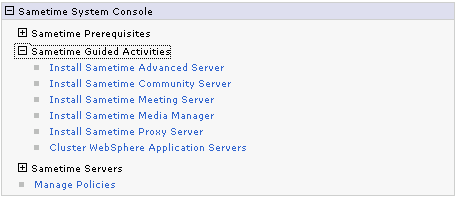 Click Install Sametime Proxy Server  Click Add in the adjacent window.Plan a product installation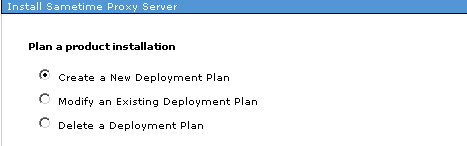 Select Create New Deployment PlanClick NextDeployment Name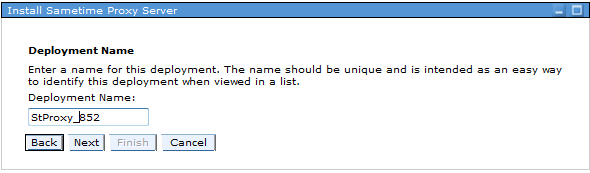 Type StProxy_852 for Deployment NameClick NextDeployment Product Version Selection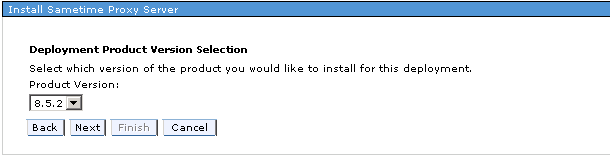 Select 8.5.2 from the drop downClick NextChoose the configuration type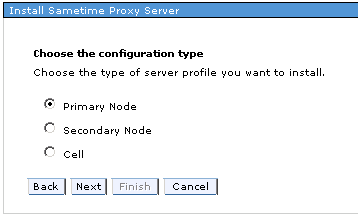 Choose Primary NodeClick NextNode Federation at Install Time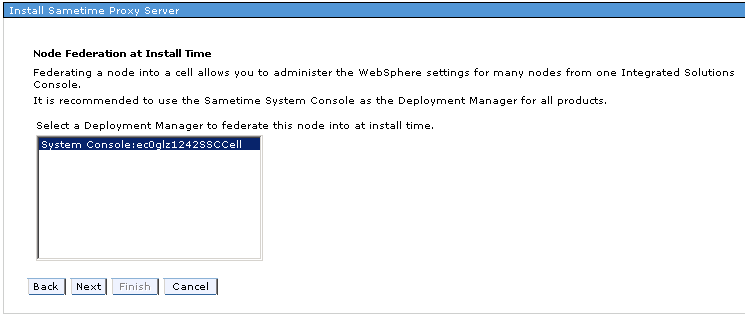 Select a Deployment Manager to federateClick NextWebSphere Profile Settings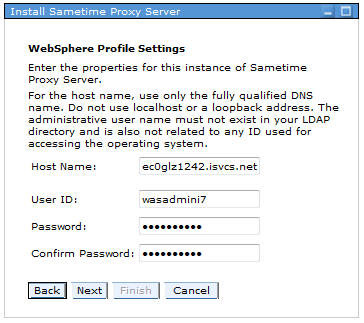 Type:Host Name: ec01li4003.isvcs.netUser ID: wasadmini7Password: XXXXXXXConfirm Password: XXXXXXXClick NextConnect to Community Server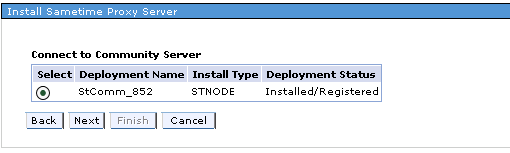 Select the Community Server you are using.Click NextDeployment Summary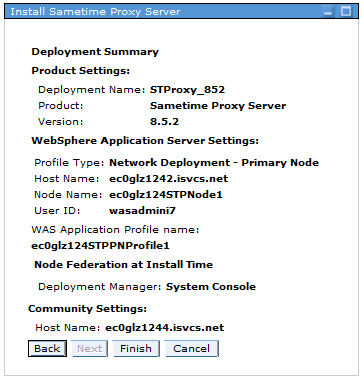 Review the summary page, and then click Finish.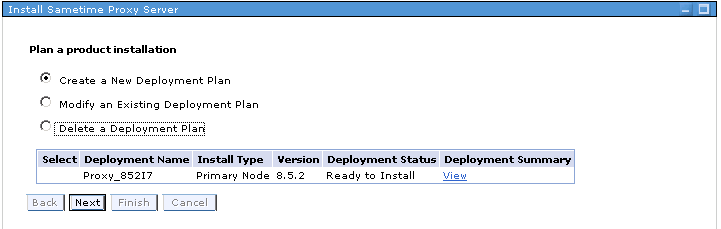 Deployment status should read Ready to Install.8.7.2 Silent Install of the Proxy Server Software using the response fileInstall using the Installation Manager.Format for silent install cd  /disk/apps/InstallationManager/eclipsesudo ./IBMIM --launcher.ini silent-install.ini -input /disk/staging/stinstallfiles/Response_Files/IP_ssc.xml -log /disk/logs/sametime/psinstalllog.xml –acceptLicensejob InstallJob in IBMÂ® SametimeÂ® Server Platform; com.ibm.lotus.sametime.proxyserver 8.5.2.20110517_1913 features: CEMain,nossc,sscjob InstallJob in IBMÂ® SametimeÂ® Server Platform; com.ibm.lotus.sametime.proxyserver 8.5.2.20110517_1913 features: CEMain,nossc,sscjob InstallJob in IBMÂ® SametimeÂ® Server Platform; com.ibm.lotus.sametime.proxyserver 8.5.2.20110517_1913 features: CEMain,nossc,sscrelativeUrlFormat : /console/deployment/depNamelist?DepName=param0&ProductType=param1relativeUrlFormat : /console/deployment?DepId=param0relativeUrlFormat : /console/deployment?DepId=param0truebefore getting connection helperJun 21, 2013 9:07:21 AM com.ibm.websphere.management.AdminClientFactoryWARNING: ADMC0046WJun 21, 2013 9:07:21 AM com.ibm.ws.management.connector.interop.JMXClassLoaderWARNING: Could not find tmx4jTransform.jar in null/etc/tmx4jTransform.jar - Interoperability to older versions of WebSphere is disabledJun 21, 2013 9:07:21 AM com.ibm.ws.ssl.config.SSLConfigManagerINFO: ssl.disable.url.hostname.verification.CWPKI0027IJun 21, 2013 9:07:21 AM com.ibm.ws.security.config.SecurityObjectLocatorINFO: Client code attempting to load security configurationJun 21, 2013 9:07:21 AM com.ibm.ws.security.config.SecurityObjectLocatorINFO: Client code attempting to load security configurationafter getting connection helperin isRemoteMbeanAvailable getAdminClient objectSetJun 21, 2013 9:07:22 AM com.ibm.sametime.console.admin.plugins.wsadmin.ClusterConfigImpl isRemoteServerTimeSynchedINFO: Comparing system clocks...Jun 21, 2013 9:07:22 AM com.ibm.sametime.console.admin.plugins.wsadmin.ClusterConfigImpl isRemoteServerTimeSynchedINFO: System time on deployment manager: 1371820042048Jun 21, 2013 9:07:22 AM com.ibm.sametime.console.admin.plugins.wsadmin.ClusterConfigImpl isRemoteServerTimeSynchedINFO: System time on node: 1371820042069relativeUrlFormat : /console/deployment?DepId=param0SSC is avaialble for Federation.Federation lock acquired on SSC Dmgr.8.7.3 Add the Proxy Server to the Community Server’s Trusted Servers IP List Add the IP address of the proxy server to the Community Server's list of trusted IPs (you will need to restart the Community Server to force it to take effect quickly) Open theWebSphere Application Server console. Open browser and go to: https://ec01li4003.isvcs.net:8701/ibm/consoleExpand Sametime System ConsoleExpand Sametime Servers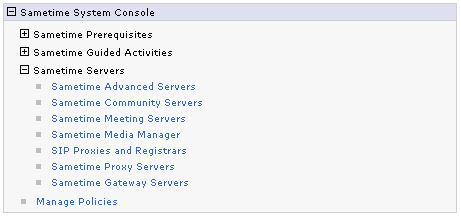 Click on Sametime Community ServersOn the adjacent window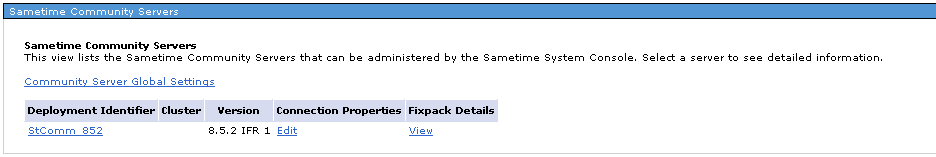 Click on StComm_852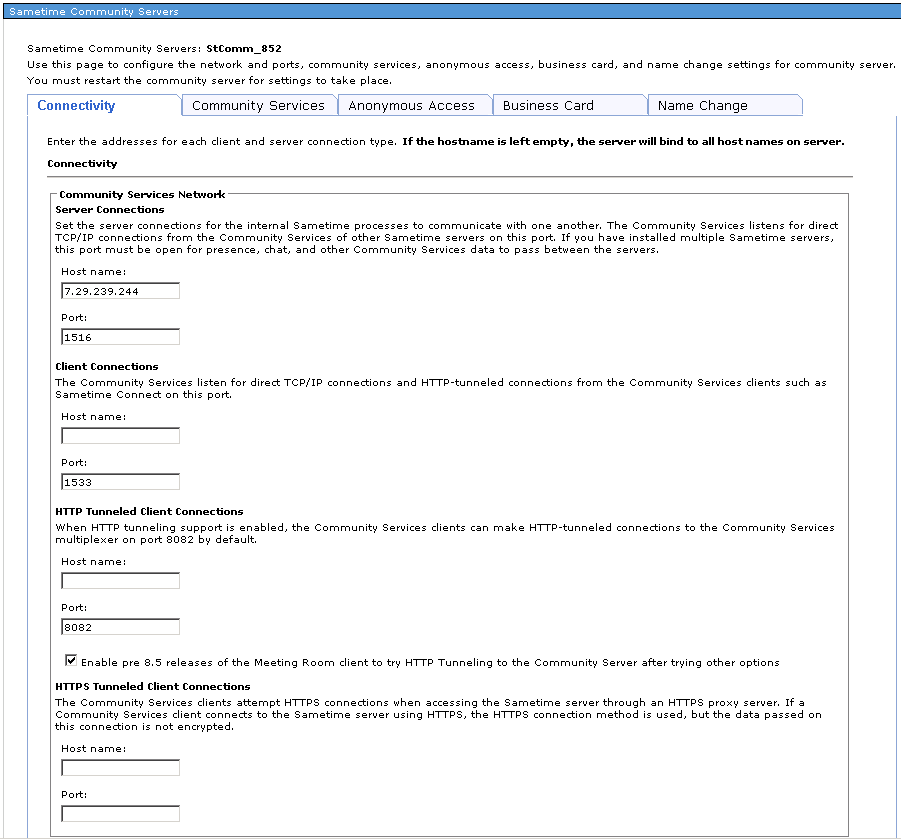 Scroll down to the bottom on the screen - Trusted Servers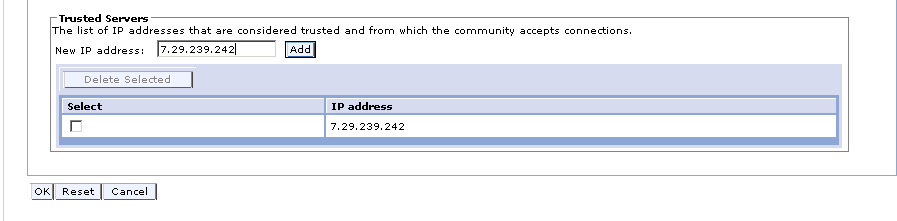 Enter the IP address of the Proxy server (7.27.239.242) in the New IP address field and click on Add.Then click OK.8.7.4 Testing the Proxy ServerTry opening the Proxy server on http://hostname:9081/stwebclient/index.jsp  Example:http://ec01li4003:9081/stwebclient/index.jspIf in doubt, go into the Proxy Server under WebSphere Application Servers and choose "Ports" to see which port it has installed on In the Meeting Server configuration enter the URL and port for the Proxy server under meetingroomcenter.stProxyAddressAdditional Notes:The proxy server must have a different hostname than the Meeting Server and that hostname must be resolvable. If you're going to open your servers to the public network all hostnames must also be in public DNS.8.8 Install Sametime Proxy Server IFR1TO BE DEPLOYED AFTER ALL 8.5.2 COMPONENTS ARE INSTALLEDInstall using the Installation Manager.Stop the Proxy Servercd /disk/apps/sametime/WebSphere/AppServer/profiles/ec0glz124STPPNProfile1/binsudo ./stopServer.sh nodeagent -user wasadmini7 -password wasadmini7sudo ./stopServer.sh STProxyServer -user wasadmini7 -password wasadmini7Install the Hot Fixcd  /disk/apps/InstallationManager/eclipsesudo ./IBMIM --launcher.ini silent-install.ini –input /disk/staging/stinstallfiles/Response_Files/IP_hotfix.xml -log /disk/logs/sametime/IPhotfixlog.xml -acceptLicense[mxa134@EC01LI4003 eclipse]$ sudo ./IBMIM --launcher.ini silent-install.ini -input /disk/staging/stinstallfiles/Response_Files/IP_hotfix.xml -log /disk/logs/sametime/IPhotfixlog.xml -acceptLicenseValidating LDAP and database server connectionsNo LDAP connection in this deploymentNo database connection for this deploymentChecking Sametime server statusChecking Sametime System Console statusSametime System Console integration OKTrueTo test Proxy, check URL http://hostname:9081/stwebclient/index.jsp Example:http://ec01li4003:9081/stwebclient/index.jsp8.9 Install the Sametime Meeting Server8.9.1 Connect to DB2 Database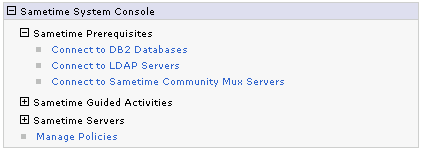 Expand Sametime System Console and then Sametime Prerequisites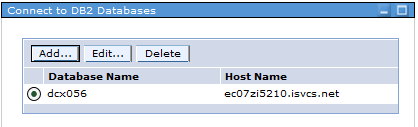 Click Add …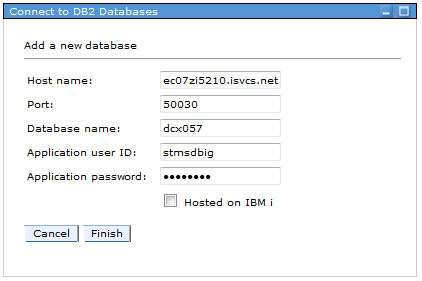 Host Name: ec01zi5210.isvcs.netPort: 50030Database name: dcx057Application user ID: stmsdbigApplication password: XXXXXXXXXClick Finish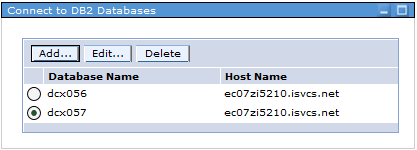 8.9.2 Create Sametime Meeting Server Deployment Plan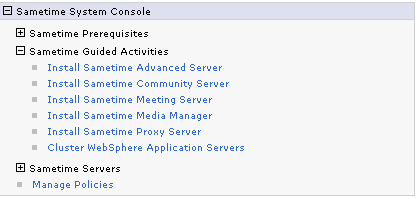 Expand Sametime System Console and then Sametime Guided Activities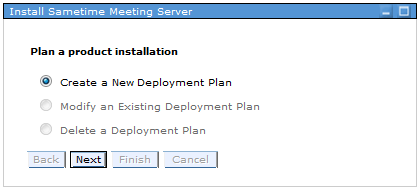 Select Create a New Deployment PlanClick Next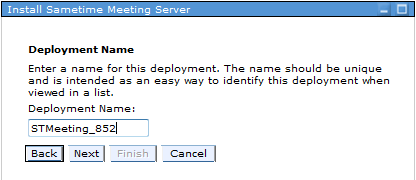 Add Deployment Name STMeeting_852 or other appropriate name.Click Next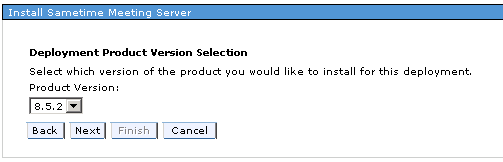 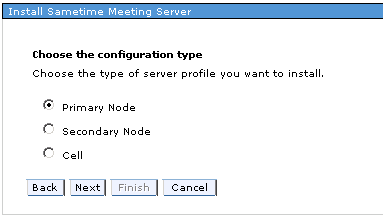 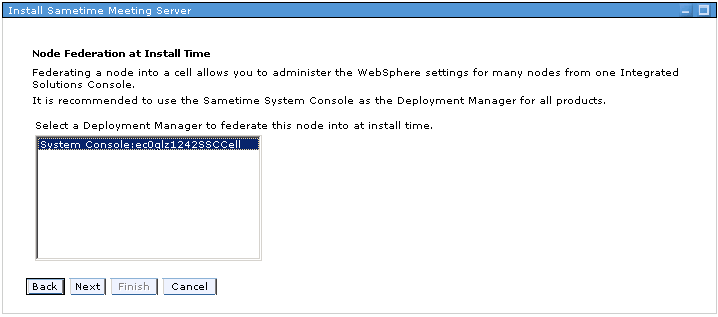 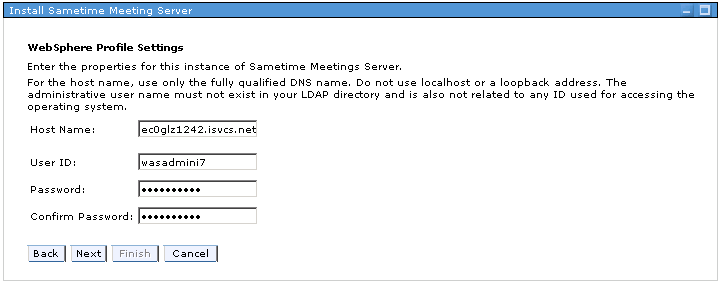 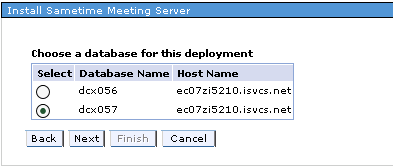 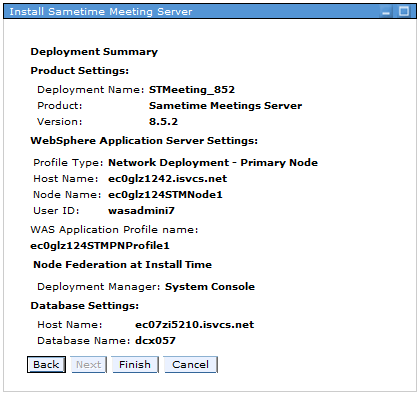 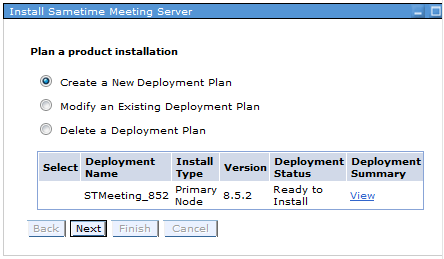 8.9.3 Install the Sametime Meeting Server using the response fileStop the Proxy Servercd /disk/apps/sametime/WebSphere/AppServer/profiles/ec0glz124STPPNProfile1/binsudo ./stopServer.sh nodeagent -user wasadmini7 -password wasadmini7sudo ./stopServer.sh STProxyServer -user wasadmini7 -password wasadmini7sudo cp IMS_ssc.rsp /disk/staging/stinstallfiles/Response_Files/IMS_ssc.xmlInstall using the Installation Manager.cd /disk/apps/InstallationManager/eclipsesudo ./IBMIM --launcher.ini silent-install.ini -input /disk/staging/stinstallfiles/Response_Files/IMS_ssc.xml -log /disk/logs/sametime/msinstalllog.xml -acceptLicensejob InstallJob in IBMÂ® SametimeÂ® Server Platform; com.ibm.lotus.sametime.meetingserver 8.5.2.20110517_1648 features: CEMain,nossc,ssc,meetingjob InstallJob in IBMÂ® SametimeÂ® Server Platform; com.ibm.lotus.sametime.meetingserver 8.5.2.20110517_1648 features: CEMain,nossc,ssc,meetingjob InstallJob in IBMÂ® SametimeÂ® Server Platform; com.ibm.lotus.sametime.meetingserver 8.5.2.20110517_1648 features: CEMain,nossc,ssc,meetingjob InstallJob in IBMÂ® SametimeÂ® Server Platform; com.ibm.lotus.sametime.meetingserver 8.5.2.20110517_1648 features: CEMain,nossc,ssc,meetingrelativeUrlFormat : /console/deployment/depNamelist?DepName=param0&ProductType=param1relativeUrlFormat : /console/deployment?DepId=param0relativeUrlFormat : /console/deployment?DepId=param0truebefore getting connection helperJun 25, 2013 3:35:31 PM com.ibm.websphere.management.AdminClientFactoryWARNING: ADMC0046WJun 25, 2013 3:35:31 PM com.ibm.ws.management.connector.interop.JMXClassLoaderWARNING: Could not find tmx4jTransform.jar in null/etc/tmx4jTransform.jar - Interoperability to older versions of WebSphere is disabledJun 25, 2013 3:35:32 PM com.ibm.ws.ssl.config.SSLConfigManagerINFO: ssl.disable.url.hostname.verification.CWPKI0027IJun 25, 2013 3:35:32 PM com.ibm.ws.security.config.SecurityObjectLocatorINFO: Client code attempting to load security configurationJun 25, 2013 3:35:32 PM com.ibm.ws.security.config.SecurityObjectLocatorINFO: Client code attempting to load security configurationafter getting connection helperin isRemoteMbeanAvailable getAdminClient objectSetJun 25, 2013 3:35:32 PM com.ibm.sametime.console.admin.plugins.wsadmin.ClusterConfigImpl isRemoteServerTimeSynchedINFO: Comparing system clocks...Jun 25, 2013 3:35:32 PM com.ibm.sametime.console.admin.plugins.wsadmin.ClusterConfigImpl isRemoteServerTimeSynchedINFO: System time on deployment manager: 1372188932565Jun 25, 2013 3:35:32 PM com.ibm.sametime.console.admin.plugins.wsadmin.ClusterConfigImpl isRemoteServerTimeSynchedINFO: System time on node: 1372188932605relativeUrlFormat : /console/deployment?DepId=param0SSC is avaialble for Federation.Federation lock acquired on SSC Dmgr.To test Meeting server, login to http://hostname:9082/stmeetings/login.jspExample:http://ec07li4003:9082/stmeetings/login.jsp8.9.4 Install the Sametime Meeting Server Hot Fix with a response fileTO BE DEPLOYED AFTER ALL 8.5.2 COMPONENTS ARE INSTALLEDInstall using the Installation Manager.Stop the Proxy Servercd /disk/apps/sametime/WebSphere/AppServer/profiles/ec0glz124STPPNProfile1/binsudo ./stopServer.sh nodeagent -user wasadmini7 -password wasadmini7sudo ./stopServer.sh STProxyServer -user wasadmini7 -password wasadmini7Stop the Meeting Servercd /disk/apps/sametime/WebSphere/AppServer/profiles/ ec0glz124STMPNProfile1/binsudo ./stopServer.sh nodeagent -user wasadmini7 -password wasadmini7sudo ./stopServer.sh STMeetingServer -user wasadmini7 -password wasadmini7Install the Hot Fixcd /disk/apps/InstallationManager/eclipsesudo ./IBMIM --launcher.ini silent-install.ini –input /disk/staging/stinstallfiles/Response_Files/IMS_hotfix.xml -log /disk/logs/sametime/IMShotfixlog.xml –acceptLicenseValidating LDAP and database server connectionsNo LDAP connection in this deploymentDatabase connection validatedChecking Sametime server statusSametime server status OKChecking Sametime System Console statusSametime System Console integration OK8.10 Create Sametime Proxy Server Virtual HostOpen the WAS consoleExpand Environment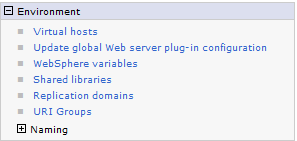 Click on Virtual hosts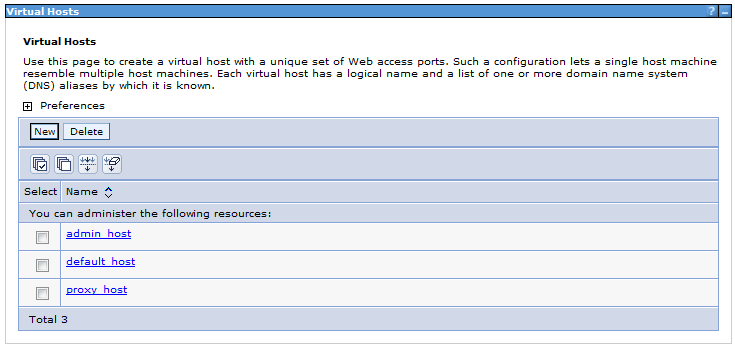 Click on New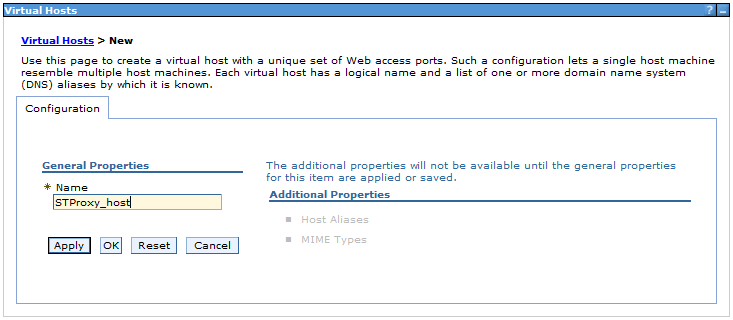 Fill in Name: STProxy_hostClick OK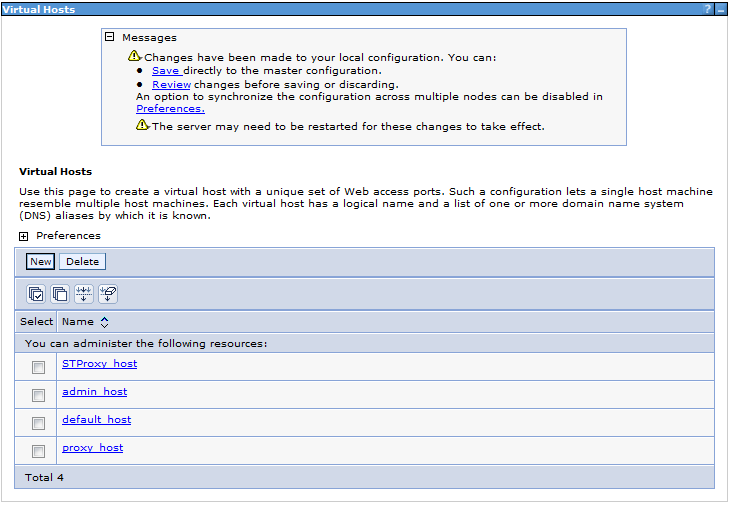 Click on STProxy_host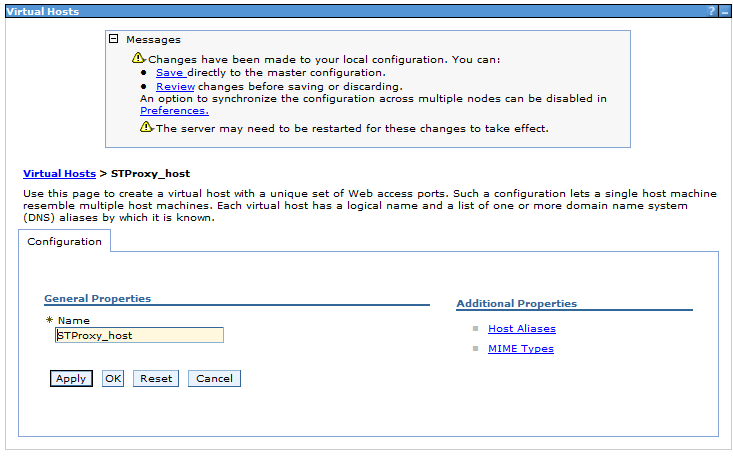 Click on Host Aliases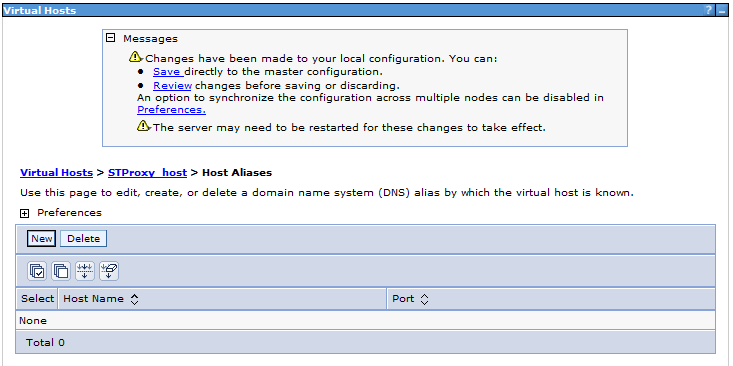 Click on New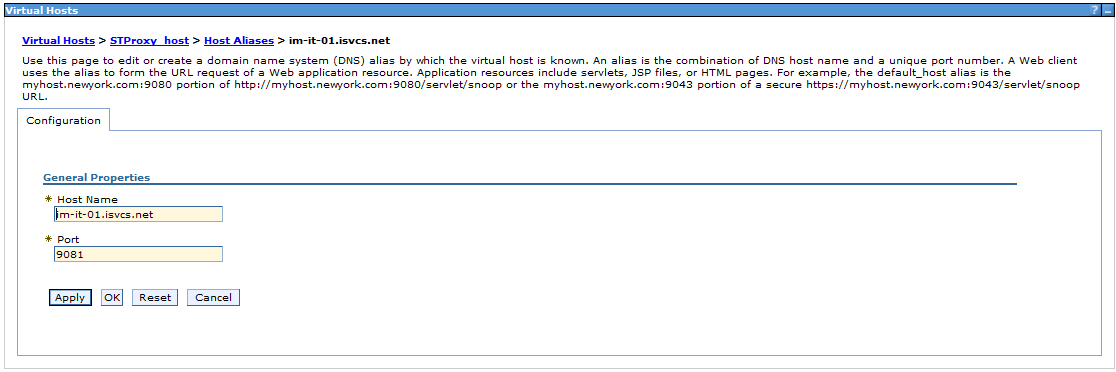 Fill in Host Name : im-it-01.isvcs.netFill in Port: 9081Click OKClick New to create another port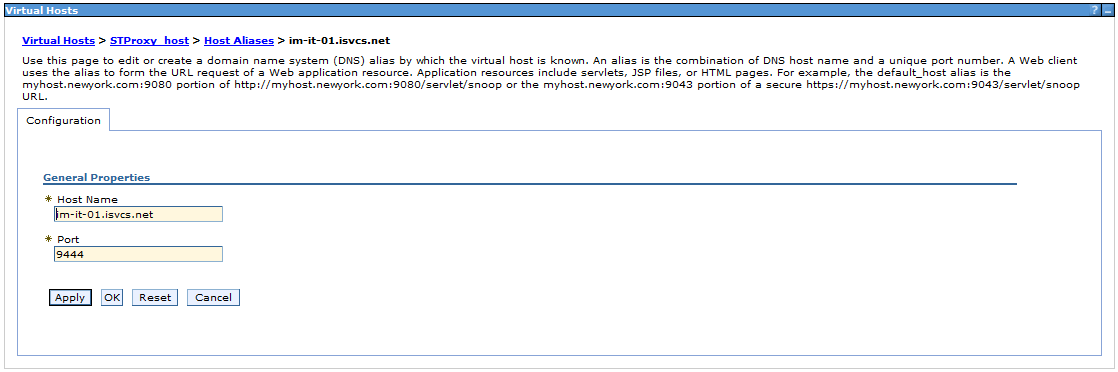 Fill in Host Name : im-it-01.isvcs.netRepeat fill in Port: 9444, 80 and 443Click OK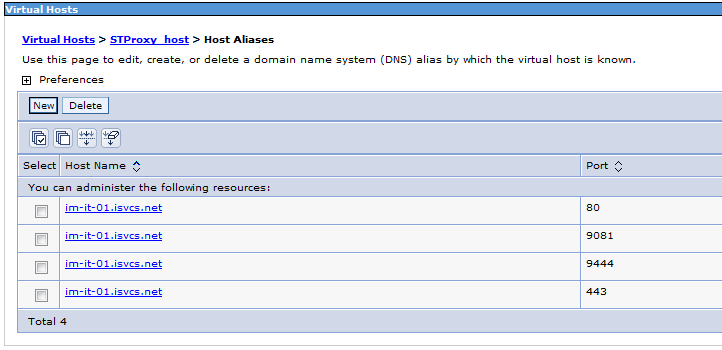 Click Save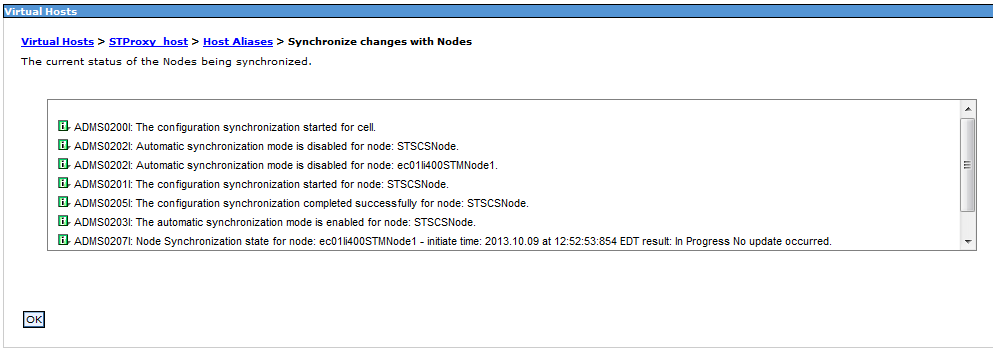 Click OK8.10.1 Configure Sametime Proxy Server Virtual Host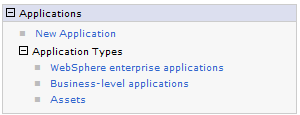 Click on Applications>Application Types>WebSphere enterprise applications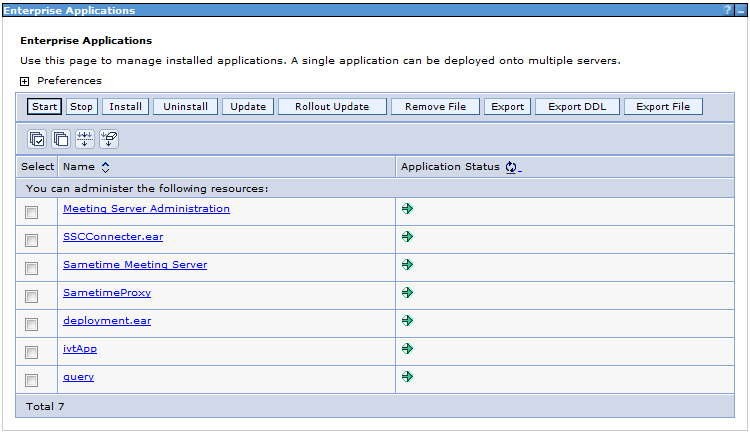 Double click Sametimeproxy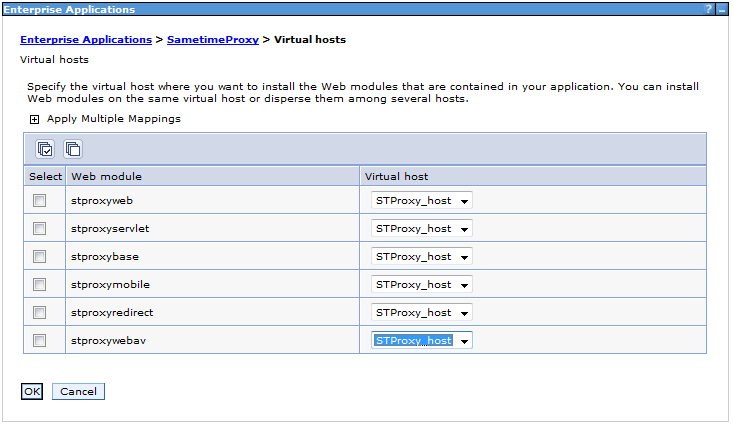 For each of the drop downs, select STProxy_hostClick OK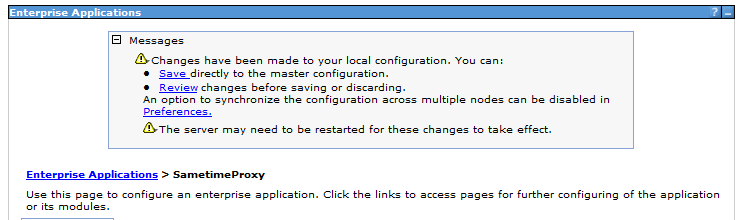 Click Save8.10.2 Configure Sametime Proxy Server Ports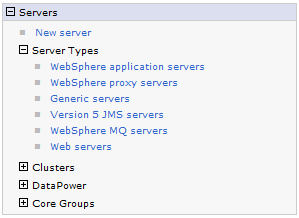 Click on Servers>Server types>WebSphere application servers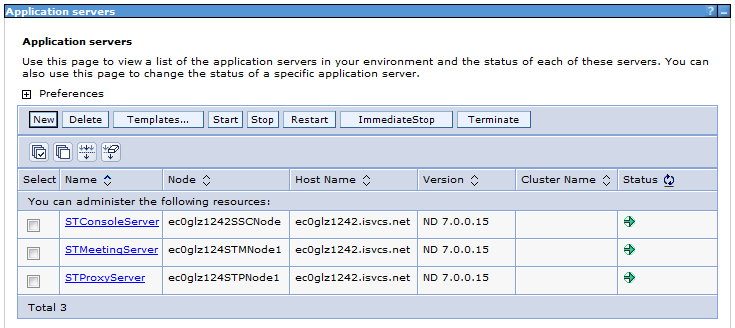 Click on STProxyServer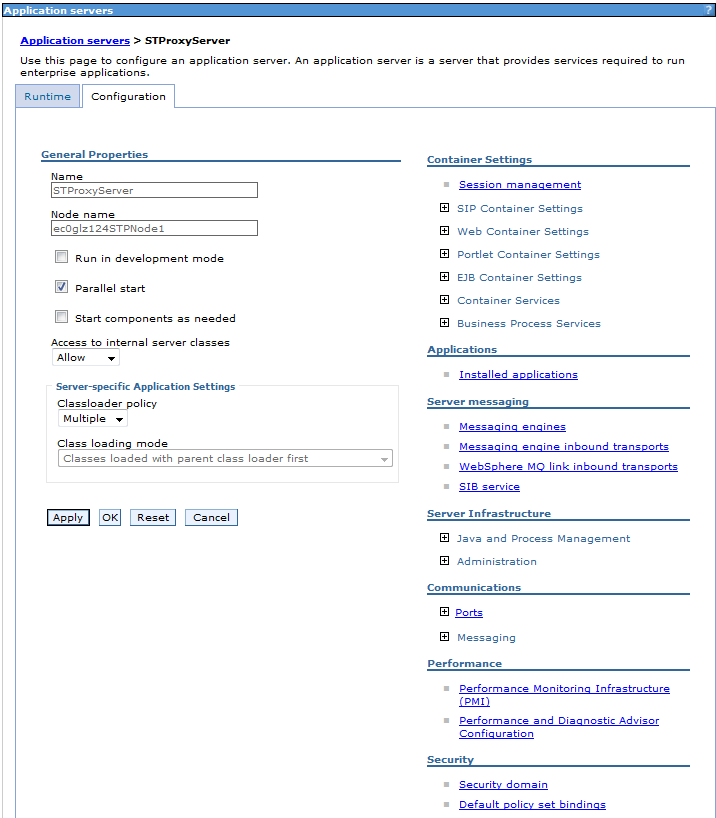 Click on Ports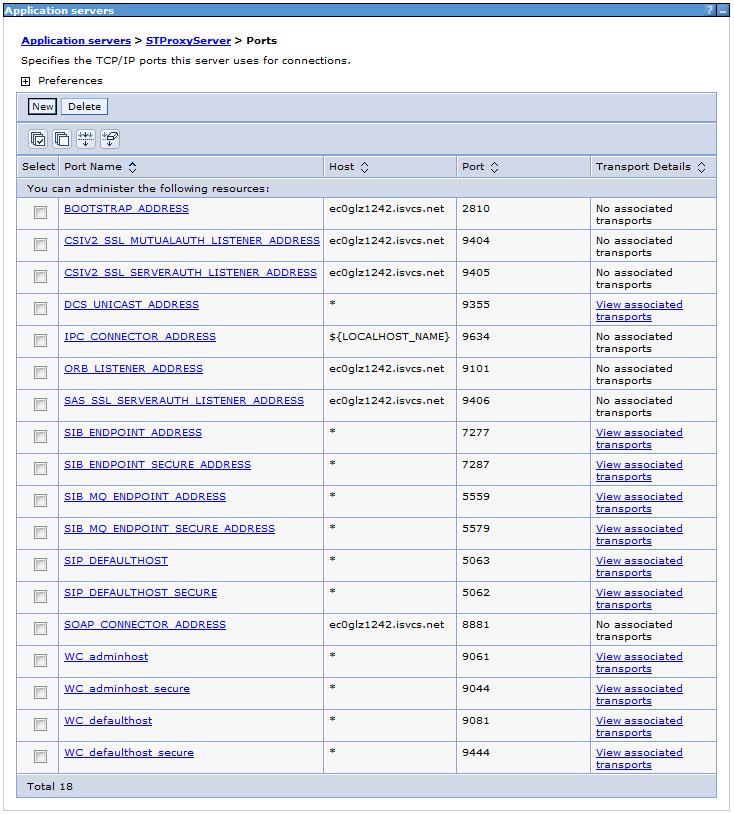 Click on WC_defaulthost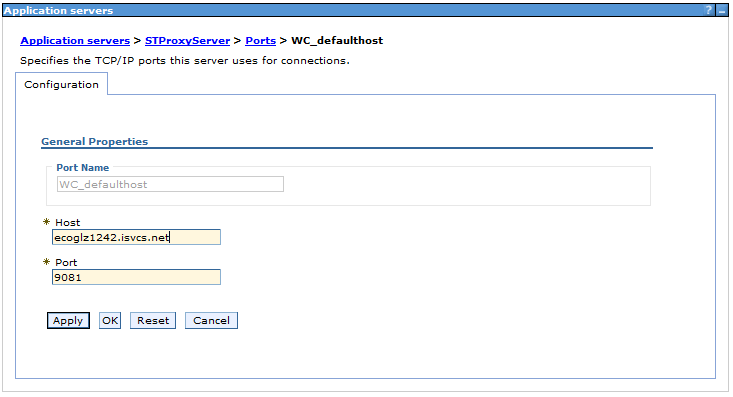 The Host field should have the fully qualified host name (e.g. ec01li4003.isvcs.net).The Port field should have 9081 Click  OK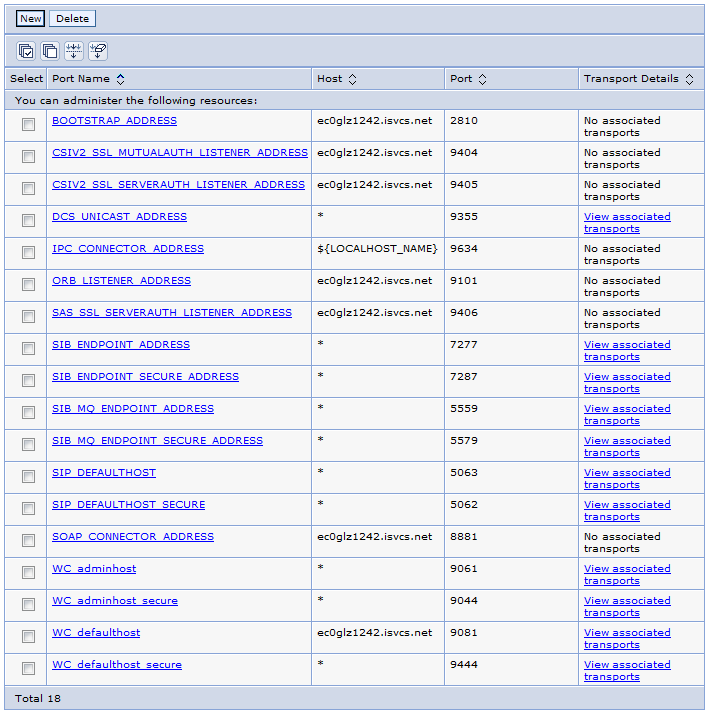 Click on WC_defaulthost_secure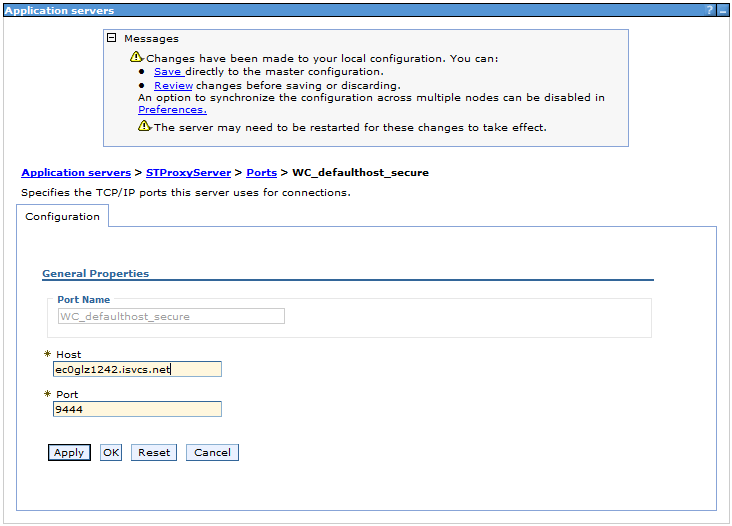 The Host field should have the fully qualified host name (e.g. ec01li4003.isvcs.net).The Port field should have 9444 Click  OK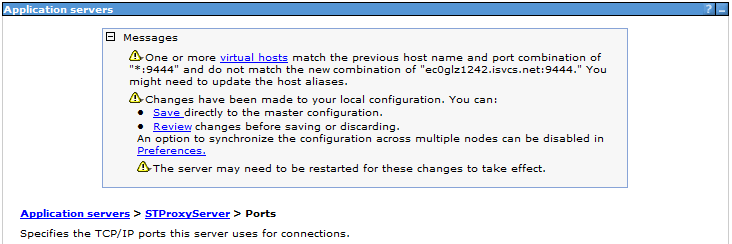 Click Save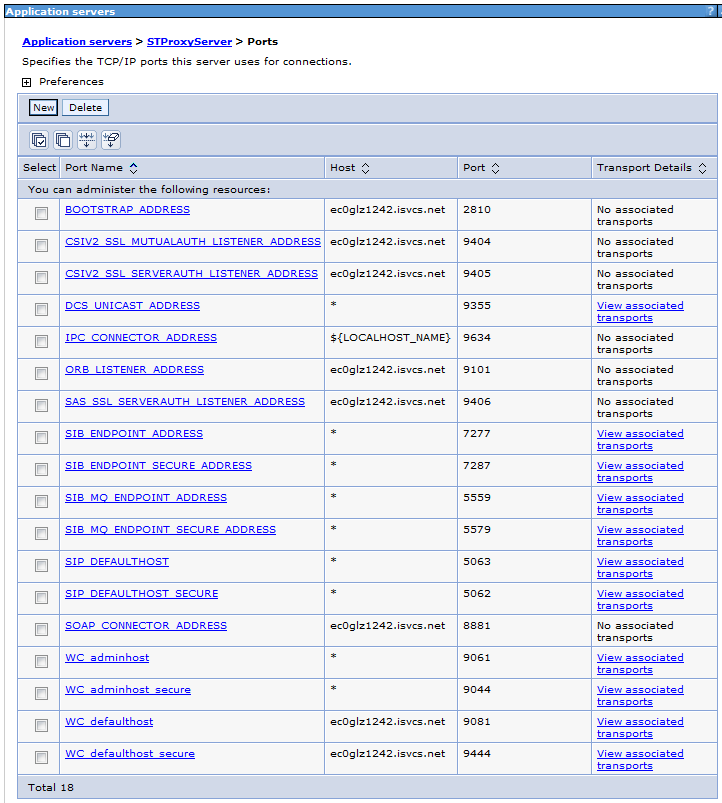 8.11 Create Sametime Meeting Server Virtual HostFrom the WebSphere Integrated Console, 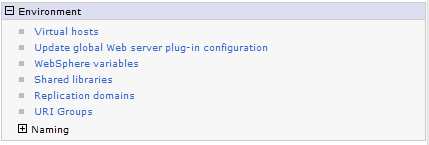 Expand  Environment and select Virtual hosts.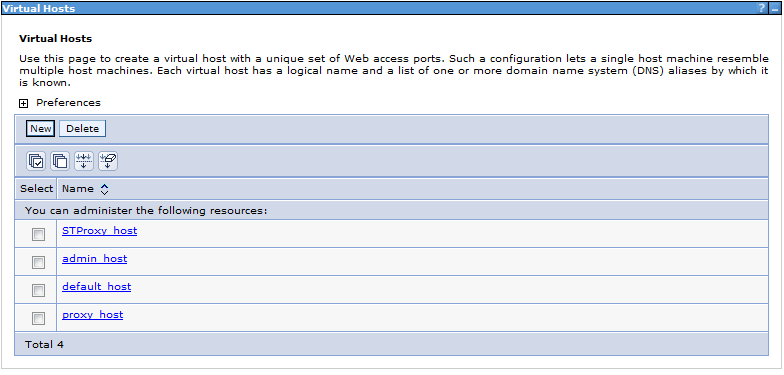 Click New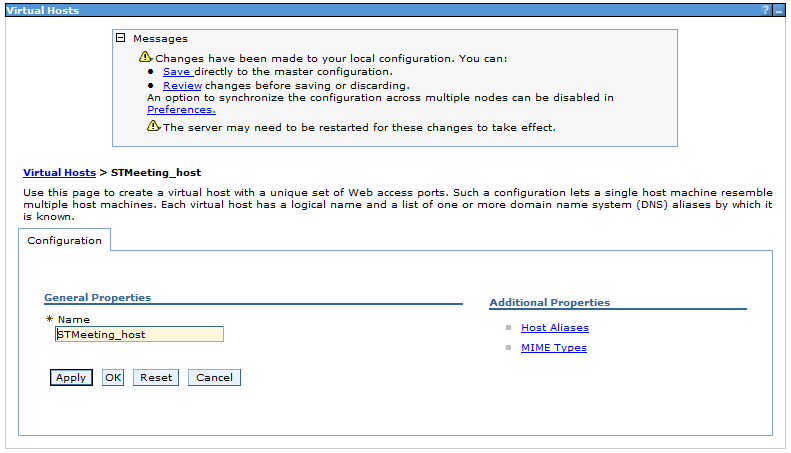 Enter STMeeting _host in the Name field.Click OK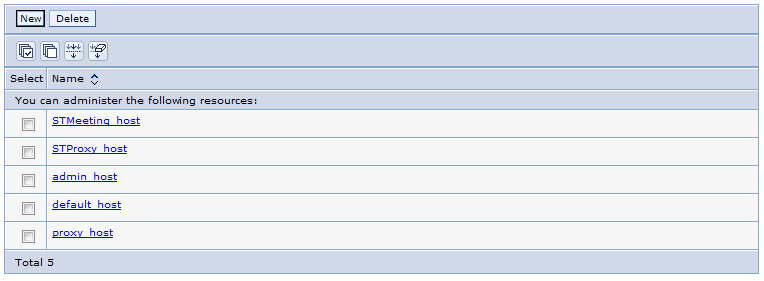 Click STMeeting_host8.11.1 Create Host AliasesClick Host_Aliases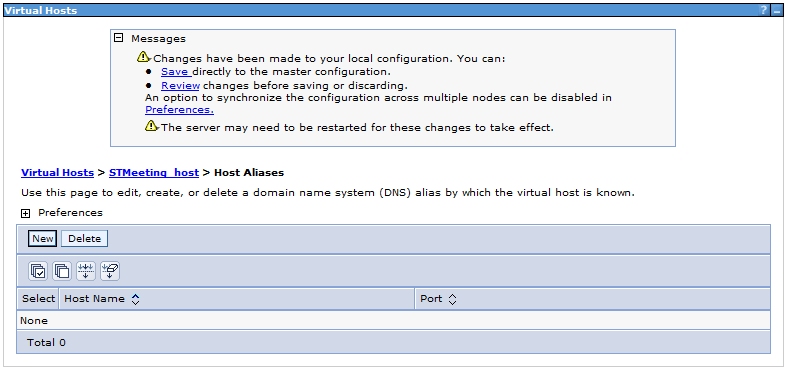 Click New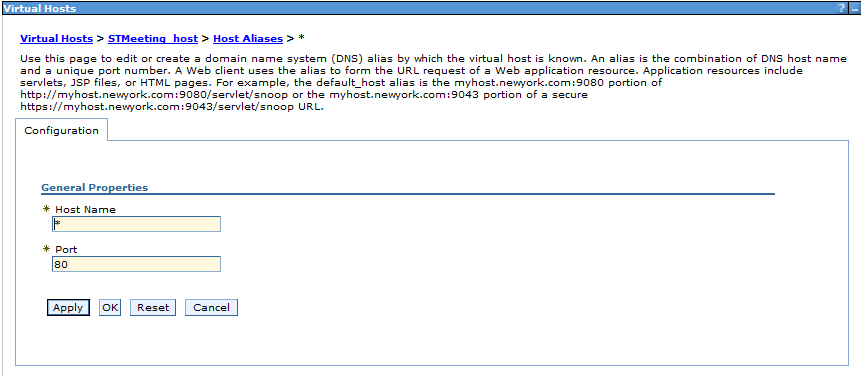 Type *  in the Host Name Field and 80 in the Port field.Click OKThen repeat by typing * in the Host Name Field and for each of 9082, 9445,443 in the Port field.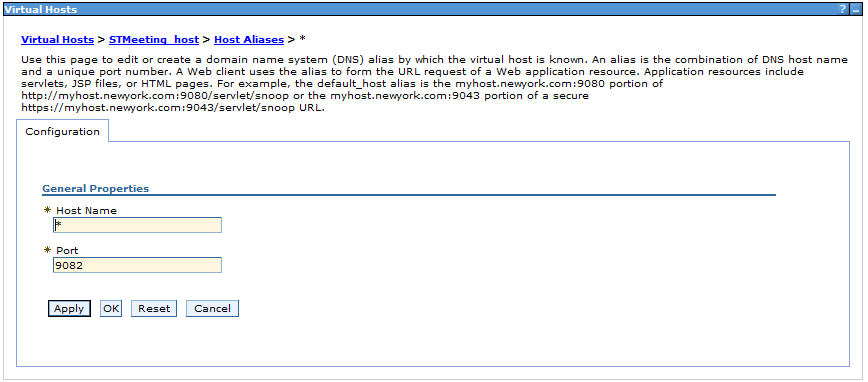 Click OK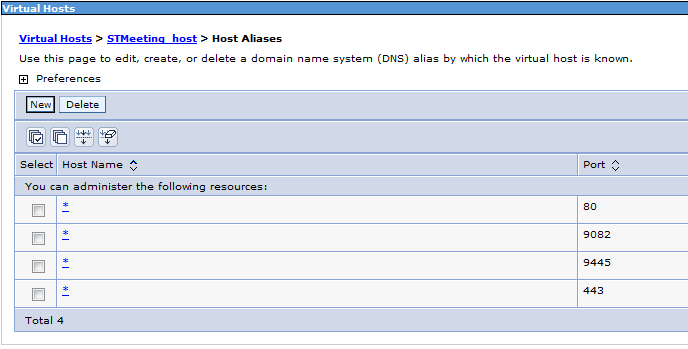 Click Save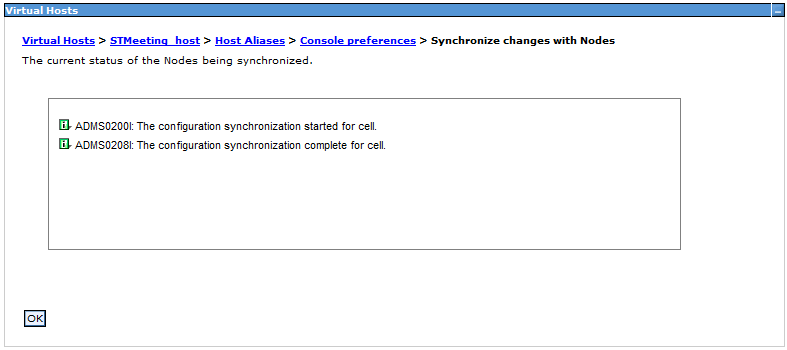 Click OK8.11.2 Configure Sametime Meeting Server Virtual Hosts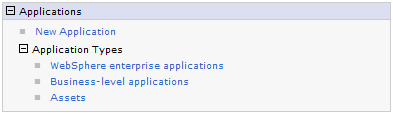 Expand Applications>Application Types>WebSphere enterprise applications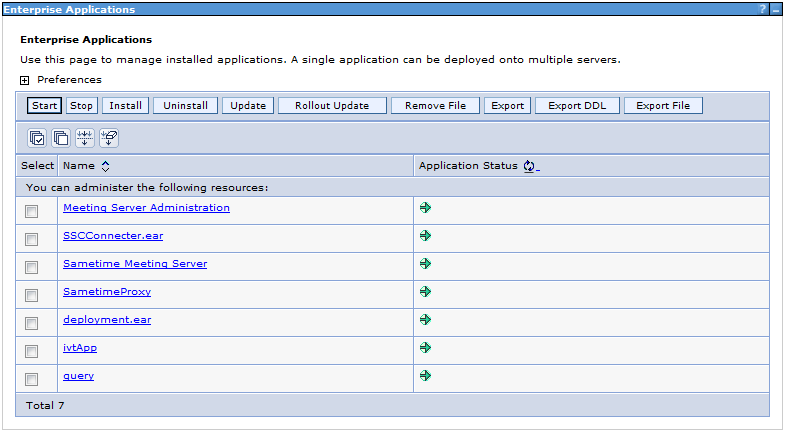 Click Sametime Meeting ServerClick Virtual Hosts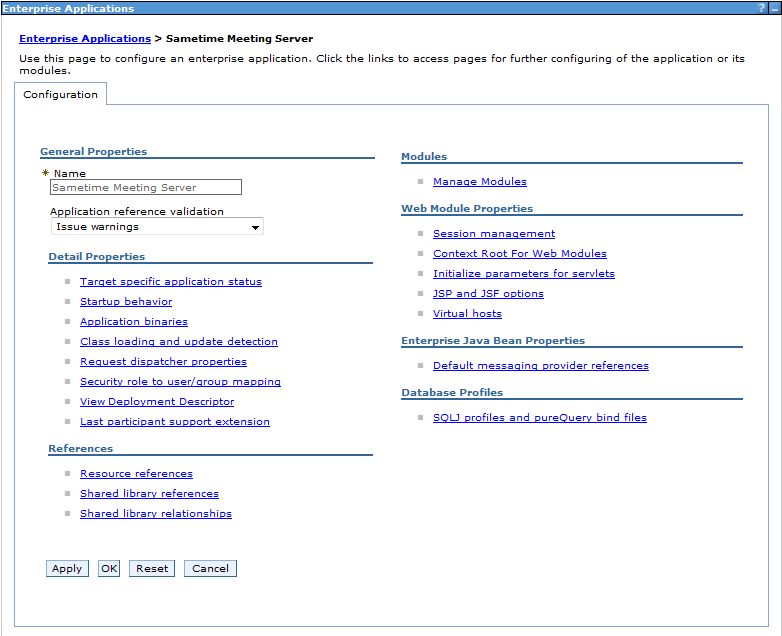 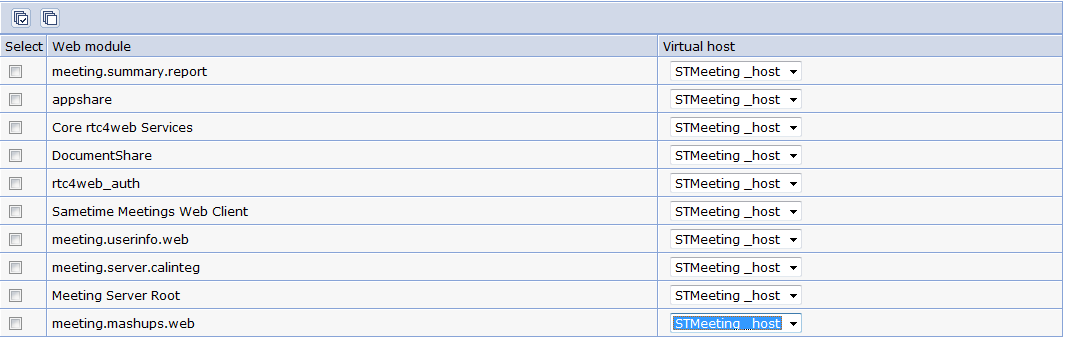 For each Web module from each of the drop downs, choose STMeeting _hostClick OK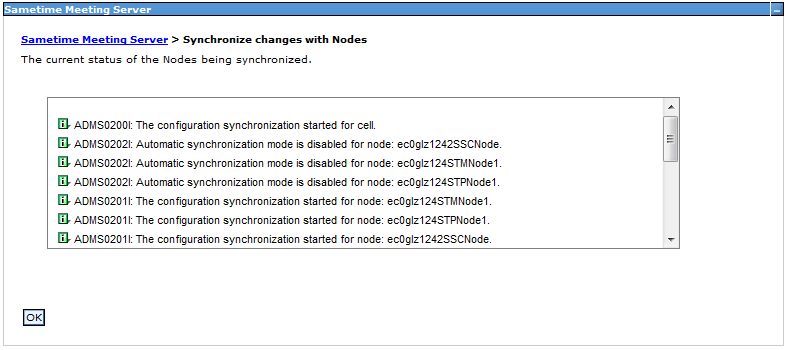 Click OK8.11.3 Configure Sametime Proxy Server PortsClick on Servers>Server Types>WebSphere application servers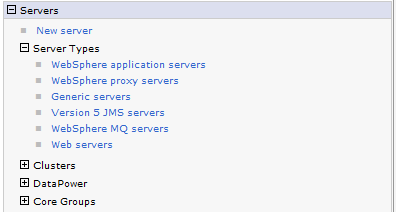 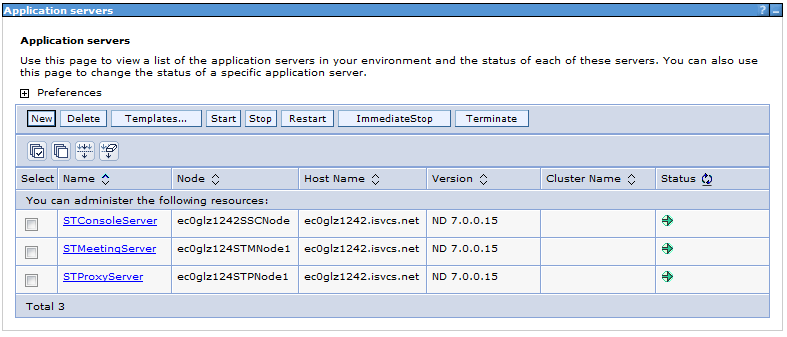 Click STMeetingServer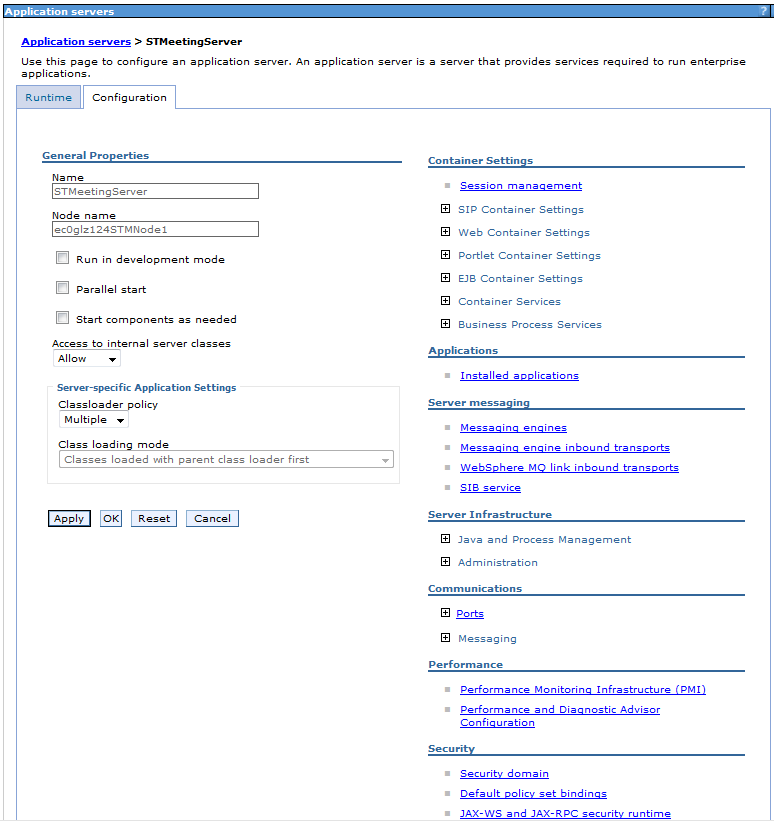 In the Communications section, click Ports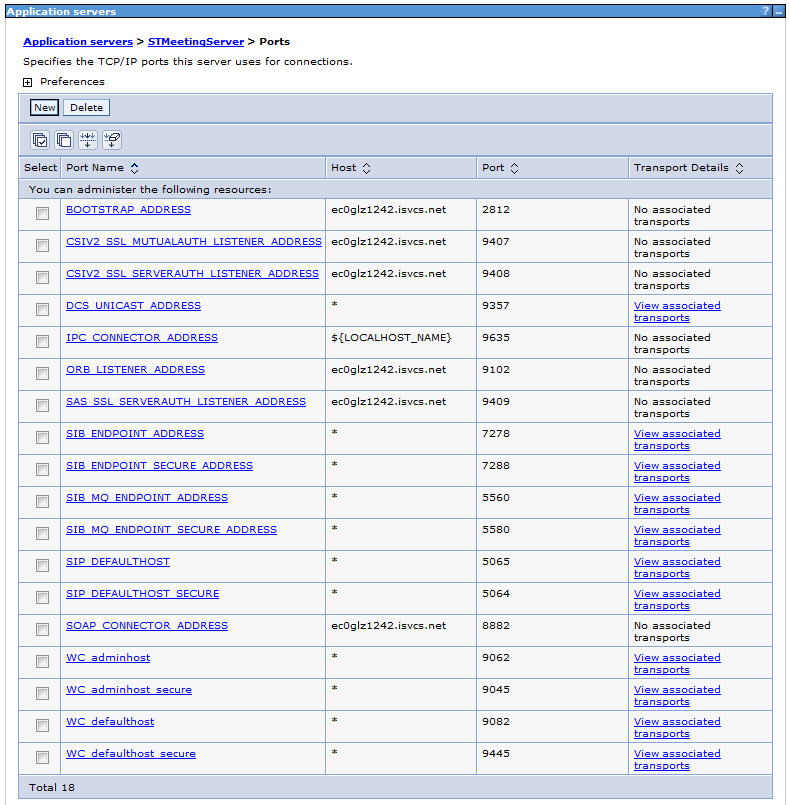 Click the WC_defaulthost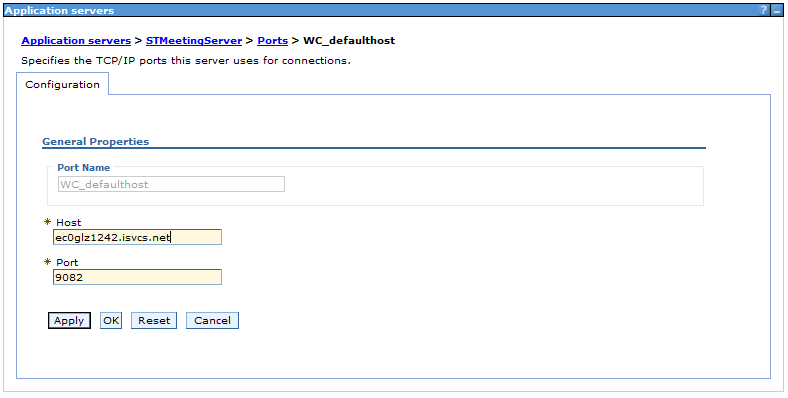 Add the host name ec0glz1242.isvcs.net to the Host field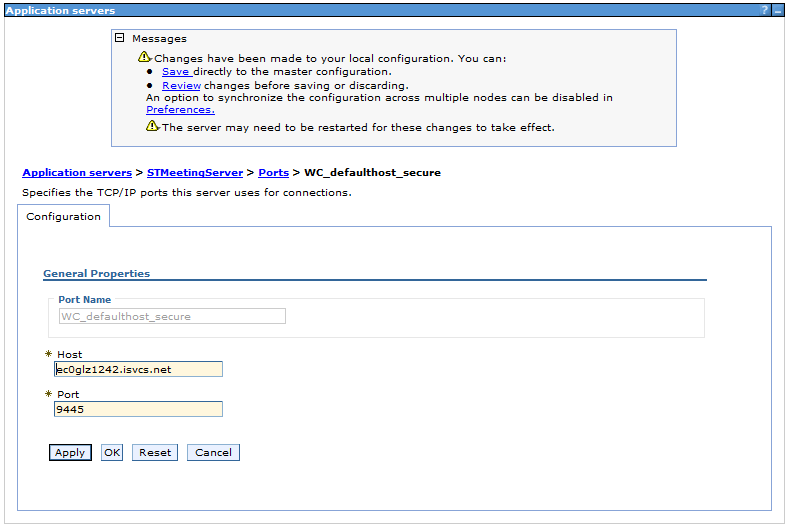 Repeat for WC_defaulthost_secureAdd the host name ec0glz1242.isvcs.net to the Host field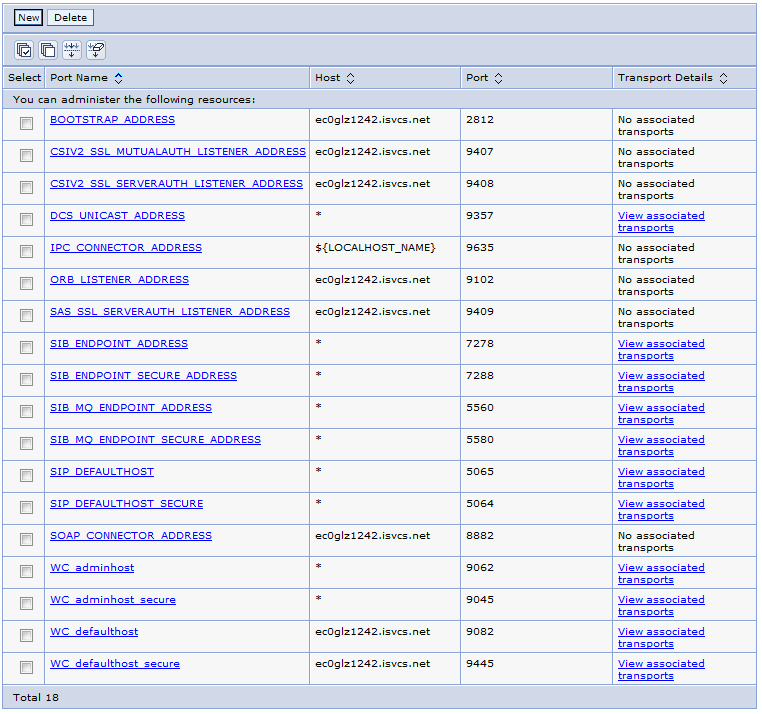 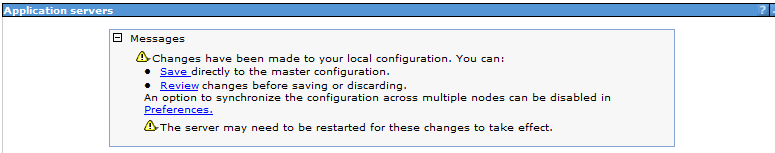 Click Save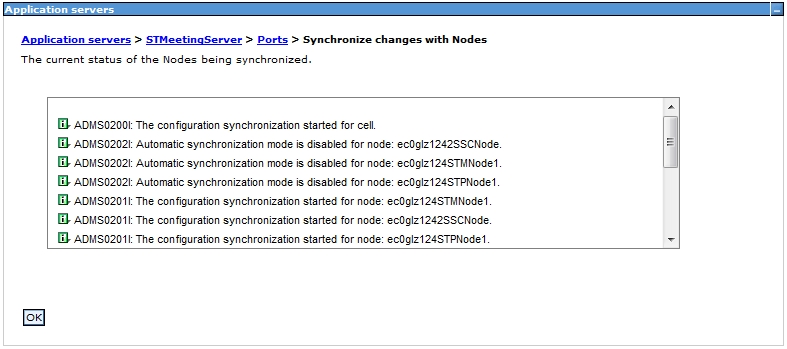 Click OK8.12 Create a New Proxy Server for Sametime Meeting ServerFrom the WebSphere console: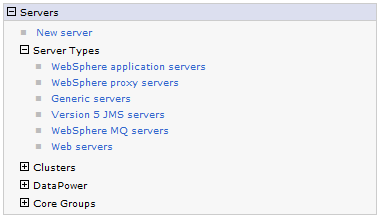 Expand Servers>WebSphere proxy servers and select it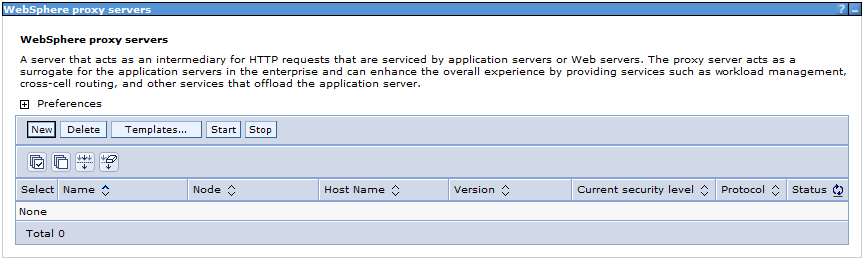 Click New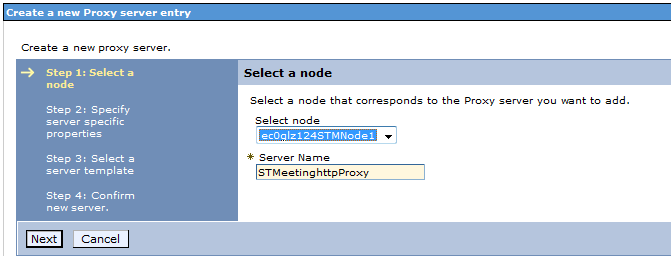 From the Select Node drop down choose ec01li400STMTNode1In the Server Name field type STMeetinghttpProxyClick Next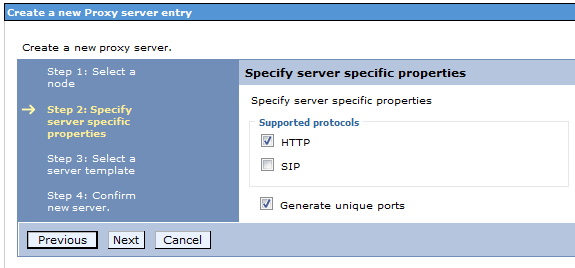 Check box HTTP and Generate unique ports must be selected.Click Next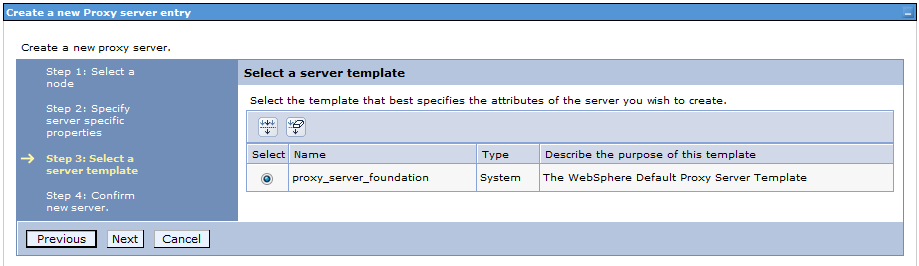 Select the default server template as shown.Click Next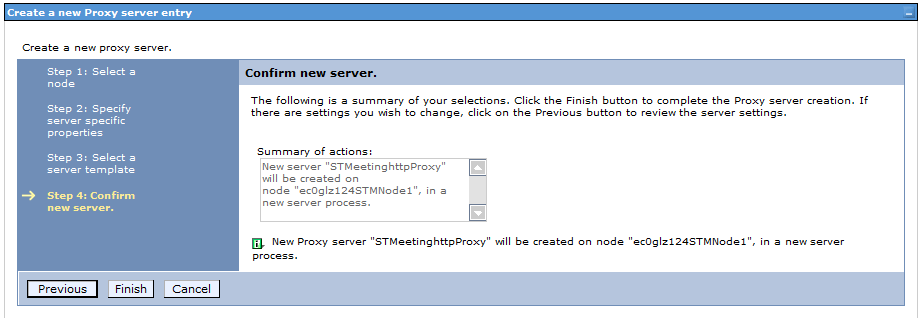 Review the Summary of actionsClick Finish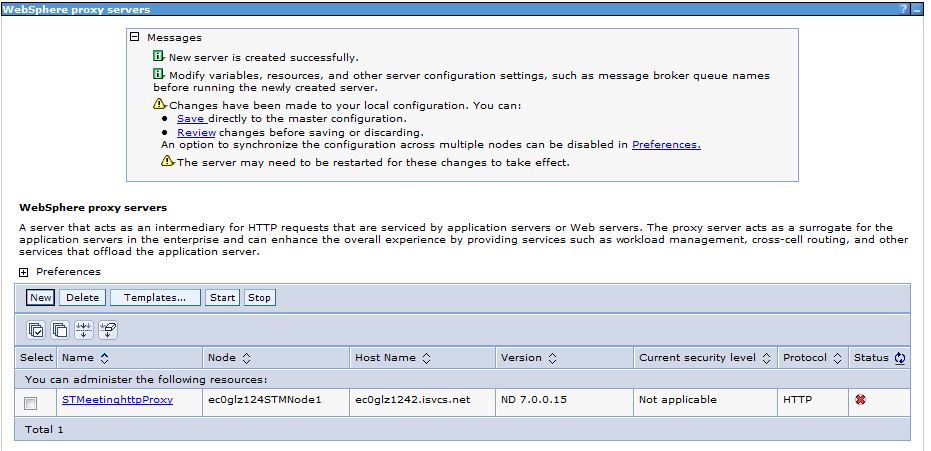 Click Save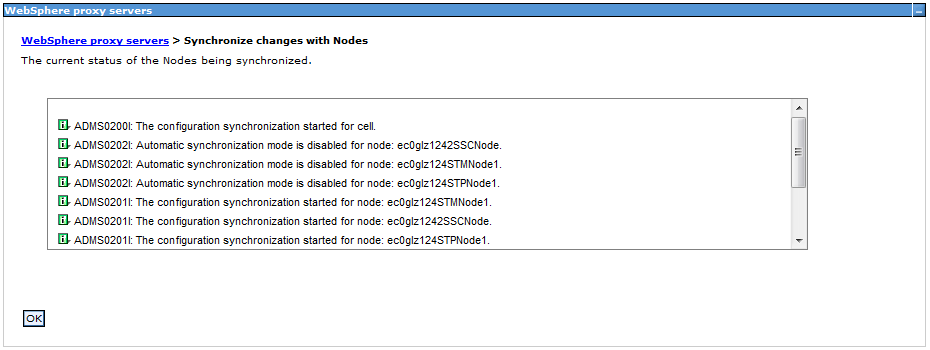 If this screen appears, click OK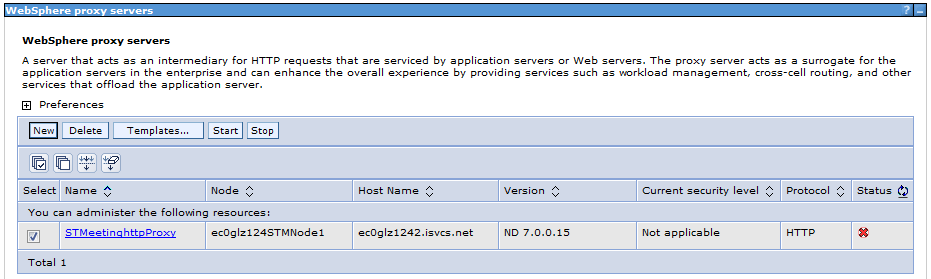 Select and Start the STMeetinghttpProxy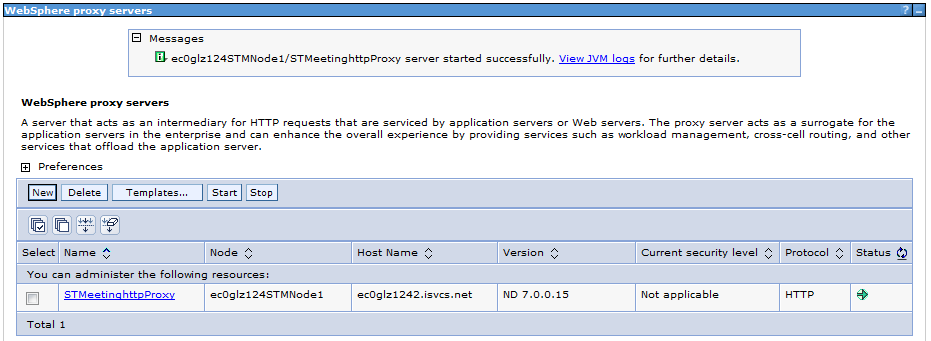 8.13 Create LTPA Token8.13.1 Configure Global Security for Single Sign-on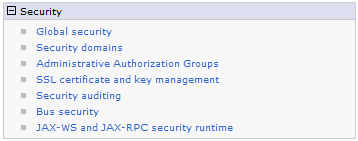 From the Integrated Console, expand the Security tab and click Global Security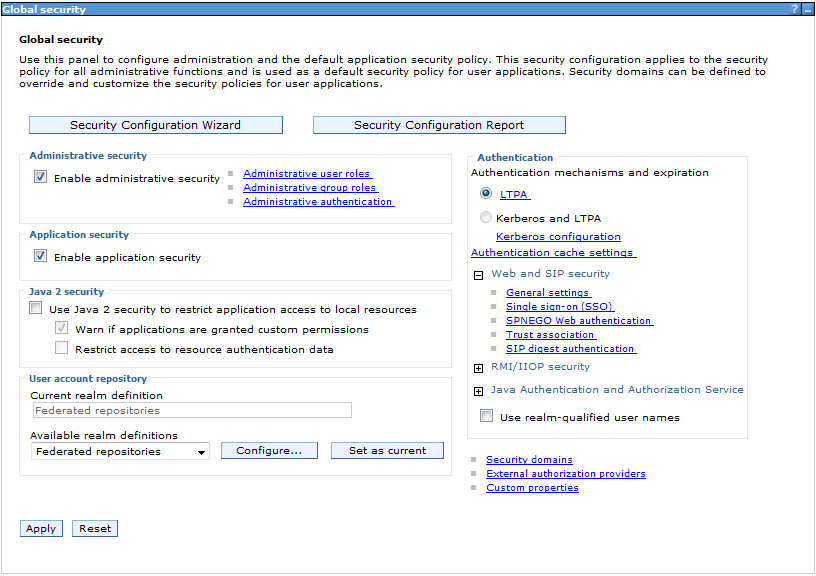 Expand Web and SIP security and click Single sign-on (SSO)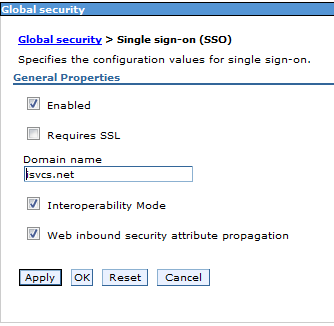 Check Interoperability Mode and click OK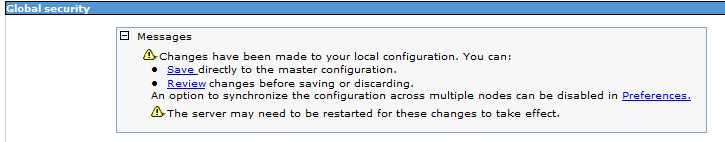 Click Preferences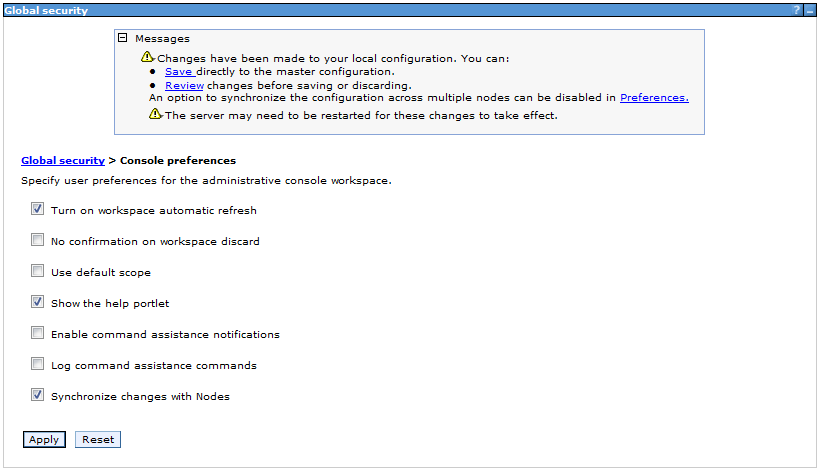 Check the boxes and shown in the screen shot and click Apply and then Save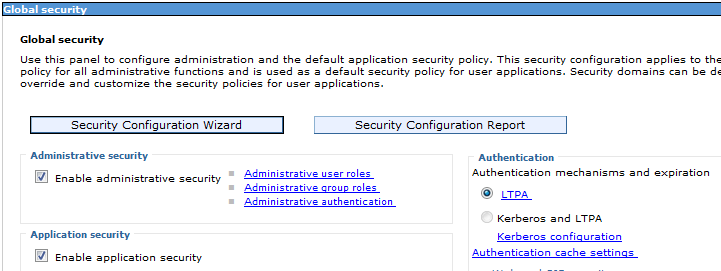 Select LTPA under Authentication. 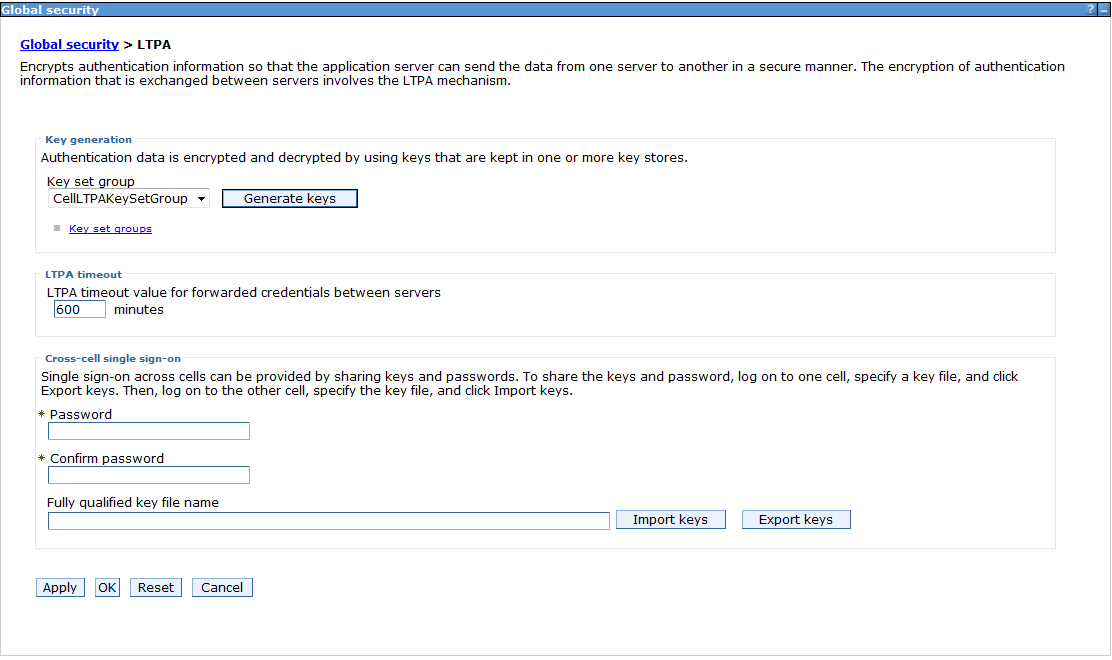 Verify(change) the LTPA token timeout is set to 600 (Note timeout on Domino and WebSphere should be the same to avoid synch issues).Under cross-cell single sign-on, specify a password, and confirm it, then enter a Fully Qualified Key file name (e.g.  /disk/apps/sametime/LTPAi7.key), and a password (e.g.keyfile).Click Export keys, a message will tell that the Keys were successfully exported.Copy the key to local machine as well /disk/apps/sametime (use SCP, e.g h:\LTPA.key)The key must be copied to a location accessible on the Domino server (i.e. D:\IBM\LTPA-KEY\).Login to Meeting Admin console, using the wasadmini7 accountClick on Preferences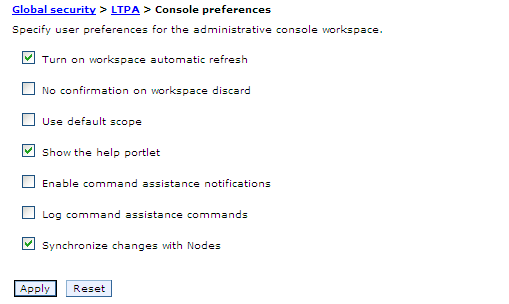 Select Synchronize changes with Nodes if not selectedClick Apply and SaveRestart all Sametime  servers to take effect8.13.2 Configure the LTPA on Domino ServerLogin to Notes Client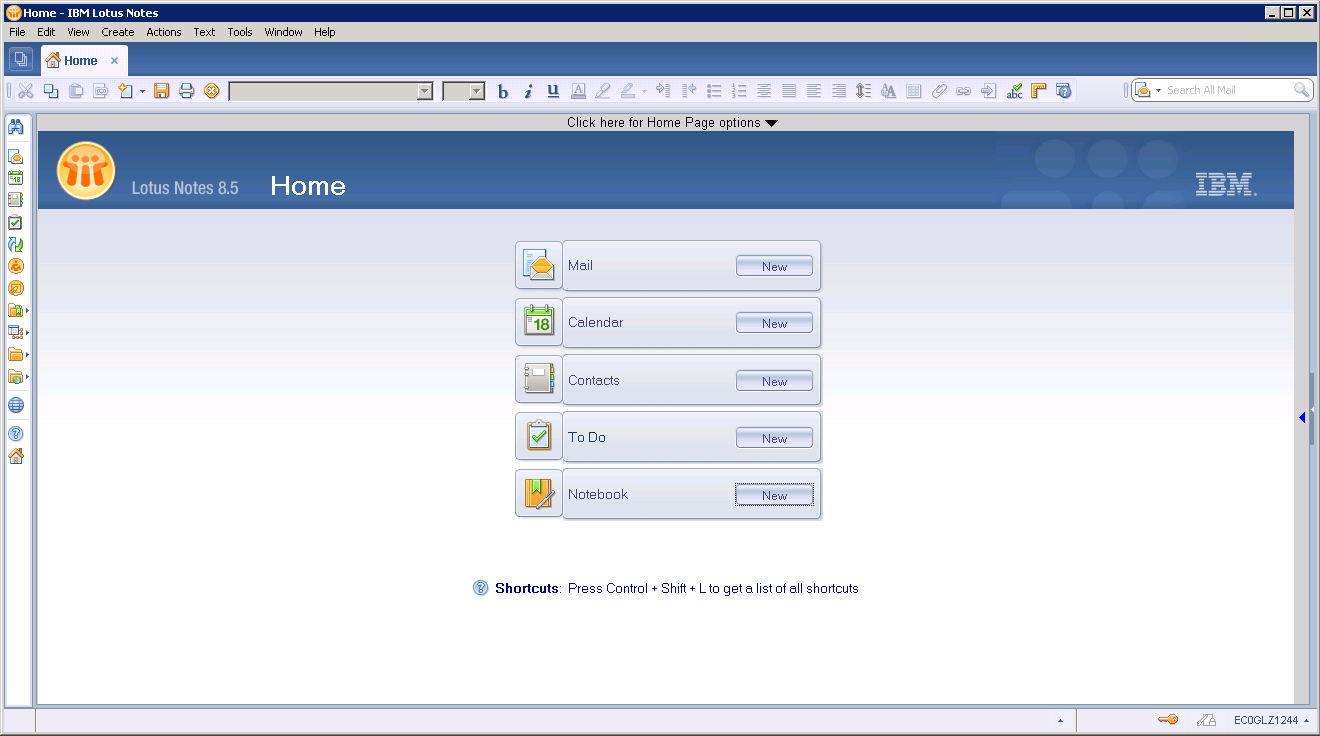 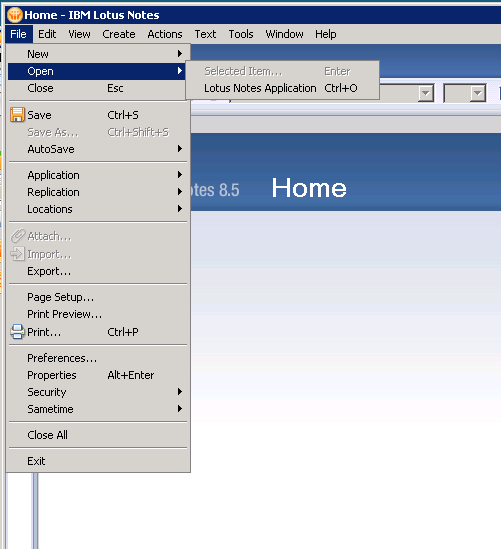 Click File>Open>Lotus Notes Application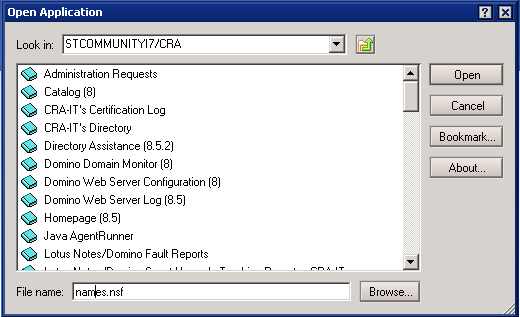 In the File Name field add names.nsf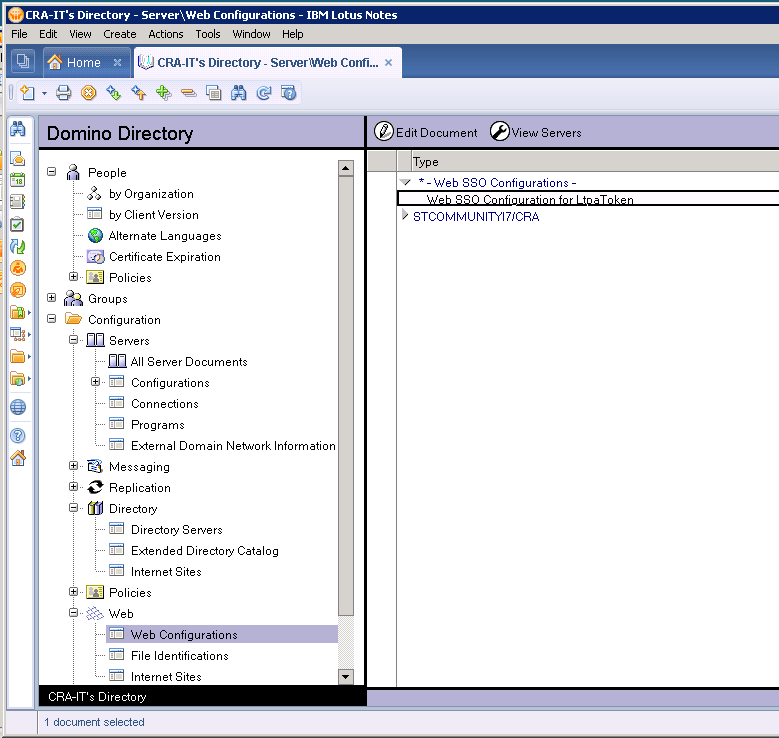 Expand Web and click on Web ConfigurationsExpand Web SSO Configurations and select Web SSO Configuration for LTPAClick Edit Document 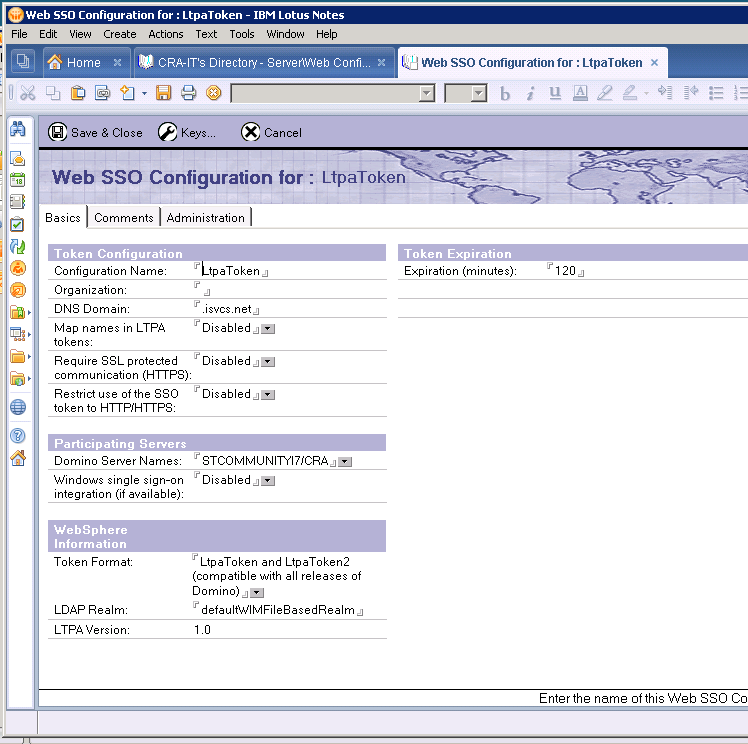 Add DNS Domain: .isvcs.netChange Token Expiration to 600 minutes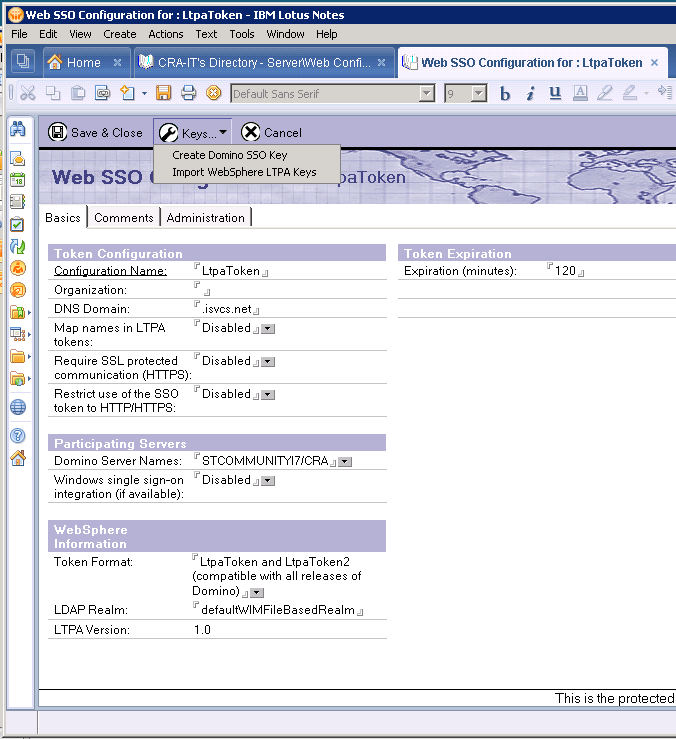 Click on Keys and select Import WebSphere LTPA KeysIn the pop up, add the location of the exported keys file: D:\IBM\LTPA-KEY\LTPAi7.fileClick OK on the warning popup: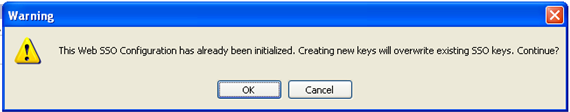 Select Token Format: LtpaToken and LtpaToken2 (compatible with all releases of Domino)Click Save &Close then restart the server8.14 Configuring Sametime Meeting Server for document conversion on Linux8.14.1 Create or Confirm PathsEnsure that the following directories exist/disk/apps/sametime/WebSphere/AppServer/java/jre/lib/fonts/disk/apps/sametime/WebSphere/STMeetingsServer/stellent8.14.2 Set Path in WebSphere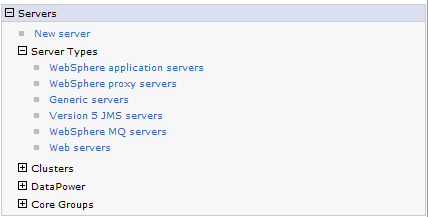 Expand Servers>Server Types and select WebSphere application servers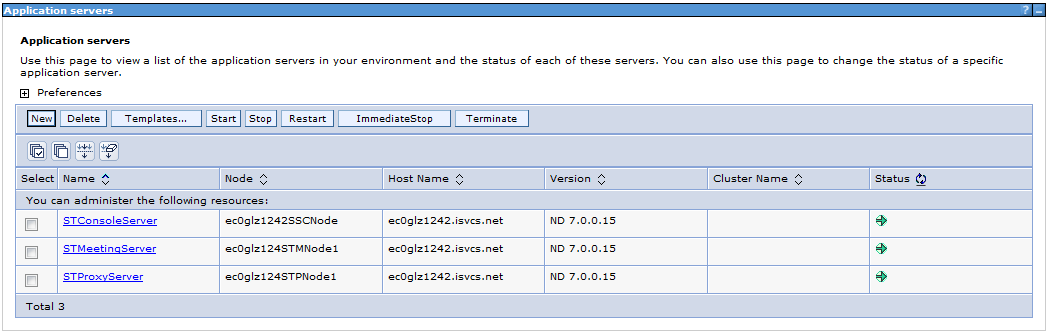 Click STMeetingServer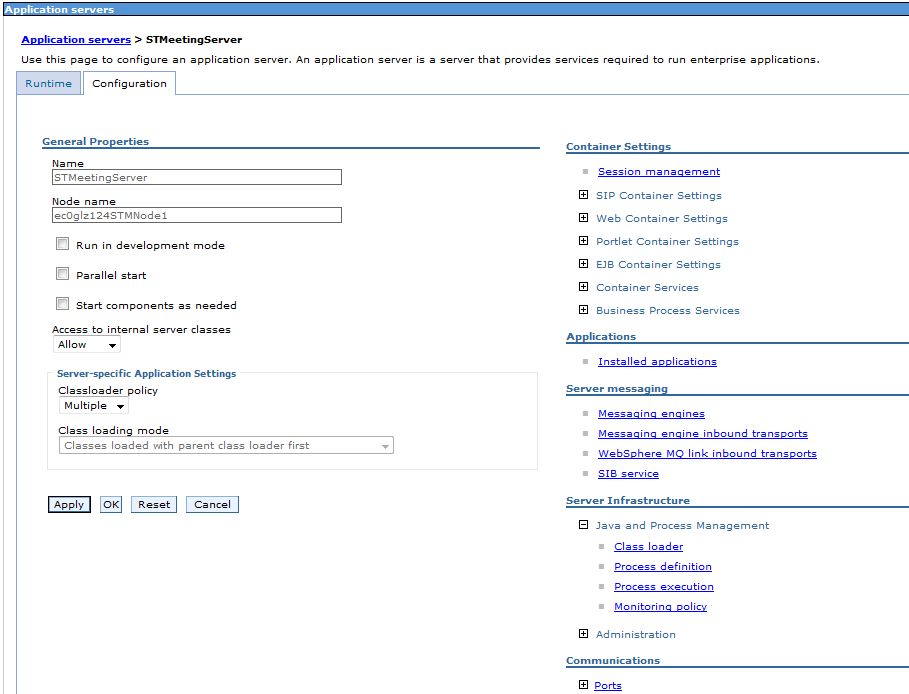 Scroll to Server Infrastructure and click Java and Process  Management>Process definition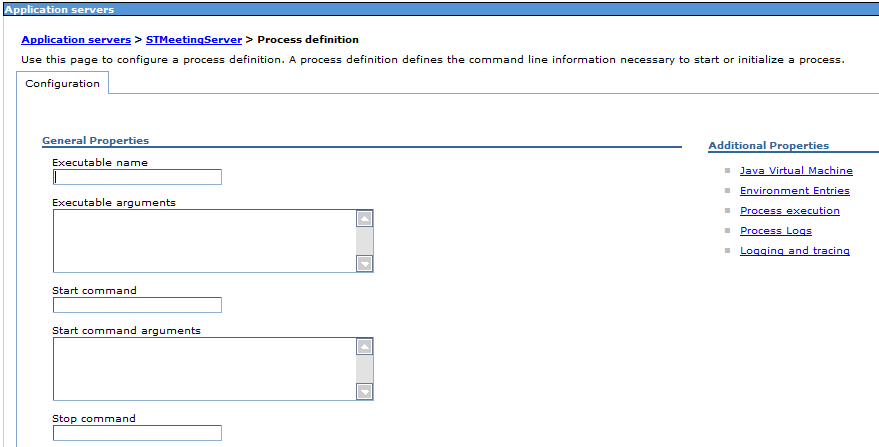 Click Environmental Entries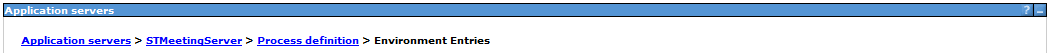 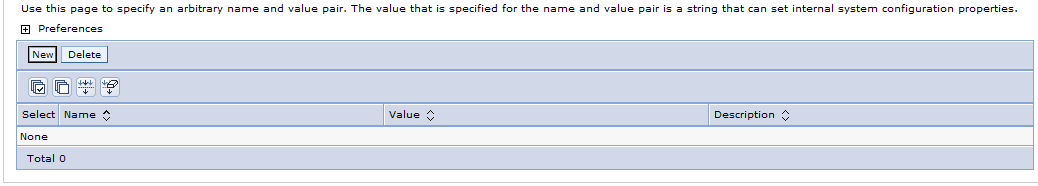 Click New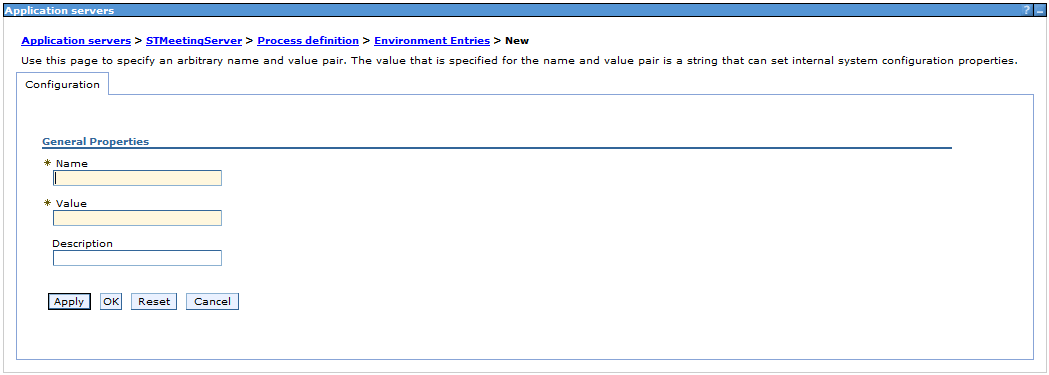 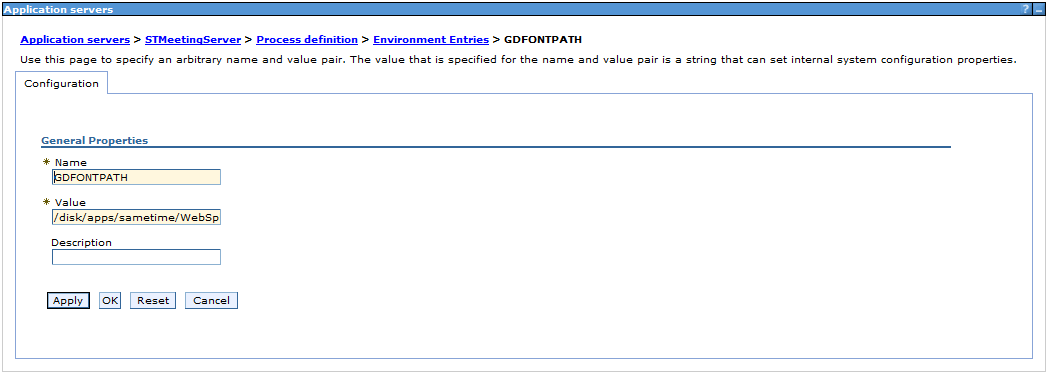 In the Name Field add GDFONTPATHIn the Value field add  /disk/apps/sametime/WebSphere/AppServer/java/jre/lib/fontsClick OKRepeat procedure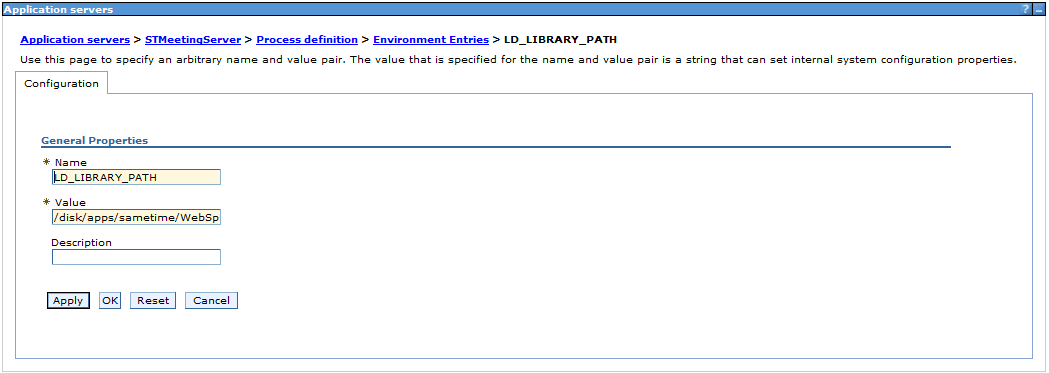 In the Name Field add LD_LIBRARY_PATHIn the Value field add  /disk/apps/sametime/WebSphere/STMeetingsServer/stellentClick OK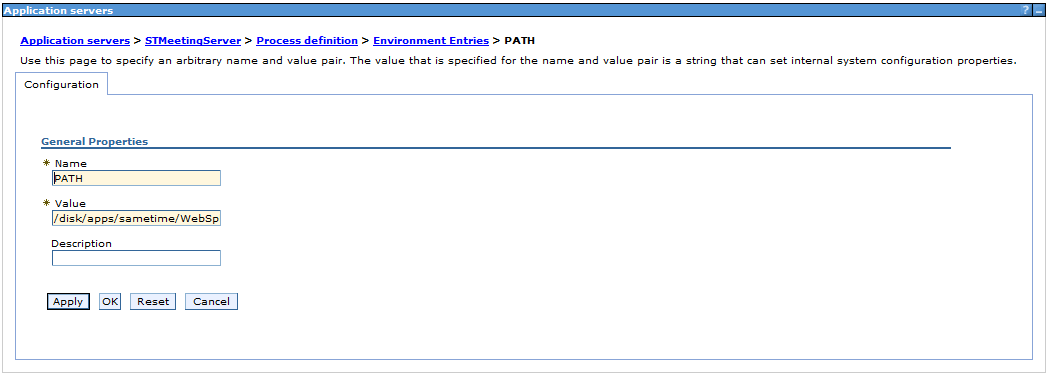 In the Name Field add PATHIn the Value field add  /disk/apps/sametime/WebSphere/STMeetingsServer/stellent	Click OK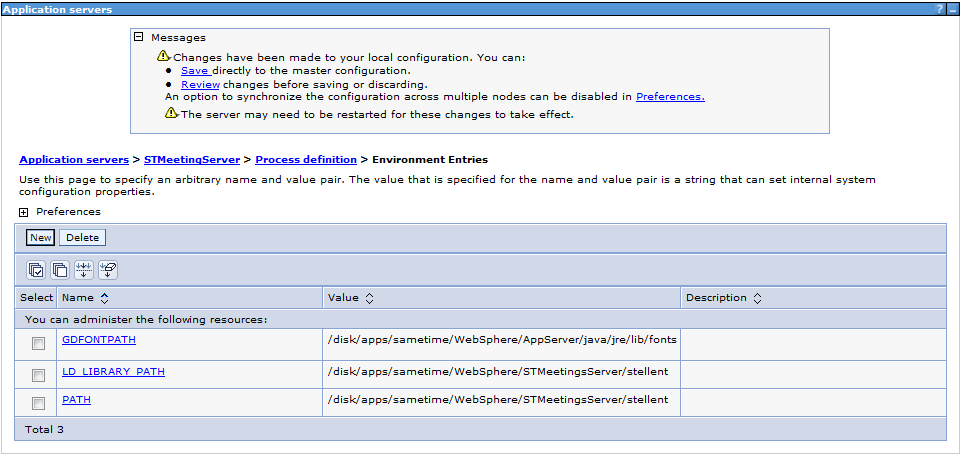 Click Save8.14 Set Access Control to the Sametime Meeting Server (remove Anonymous access)Log in to the Domino Administrator client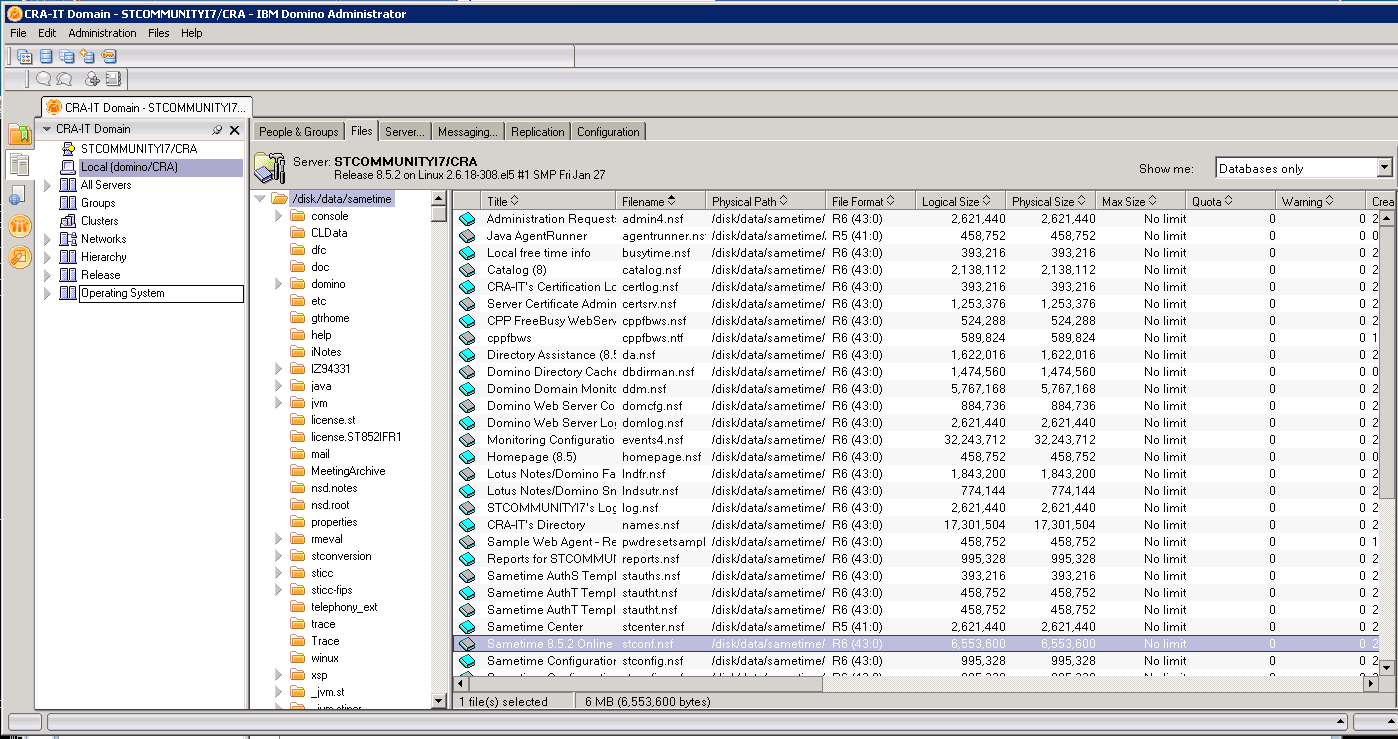  Select stconf.nsf  DB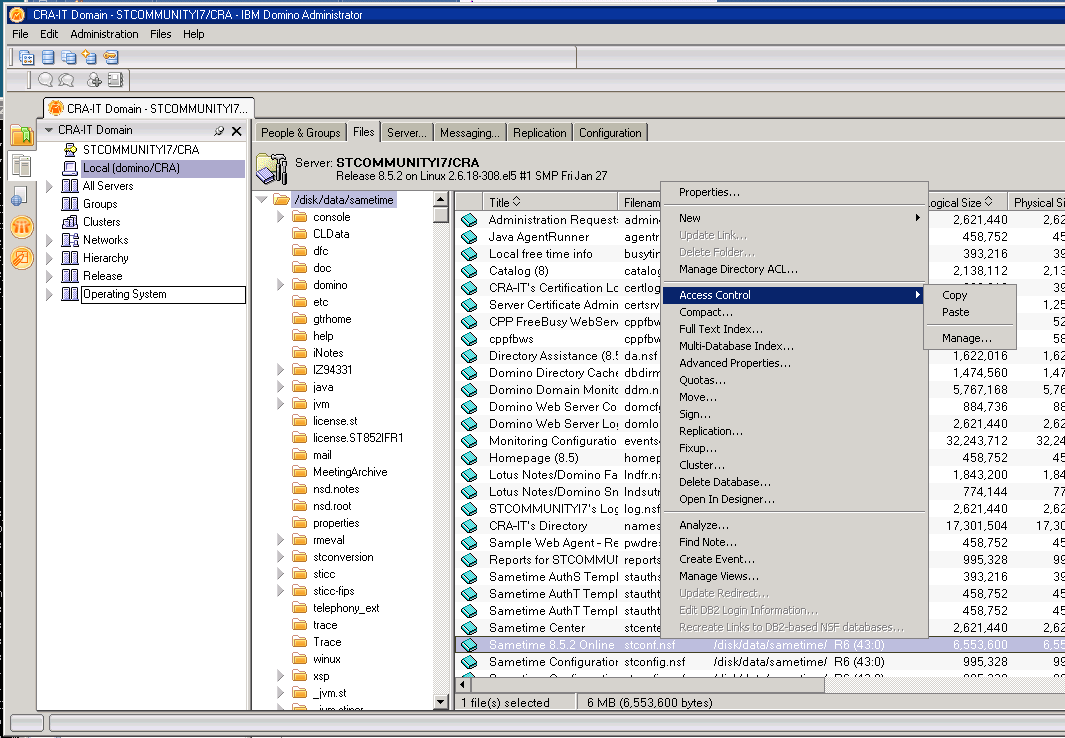 Right click on stconf.nsf  Click Access Control click Manage… 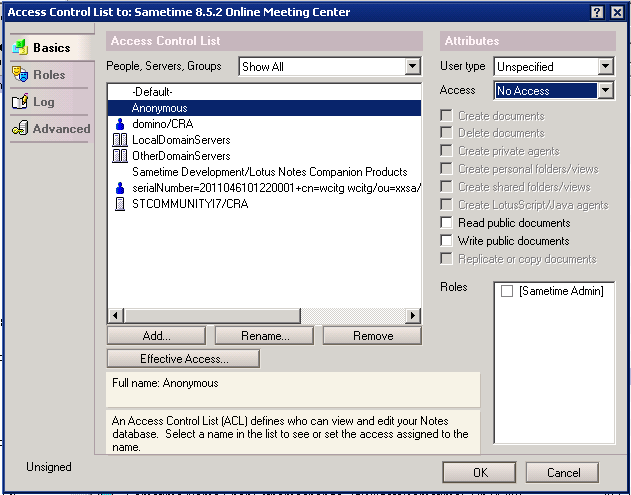 Click on AnonymousFrom the Access dropdown for Anonymous, select No Access and click OKRestart Domino Server to take effect8.15 Manage Sametime Meeting PoliciesLog in to the WebSphere Integrated Console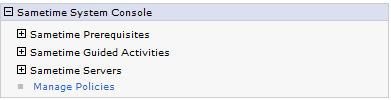 Expand the Sametime System Console and click on Manage Policies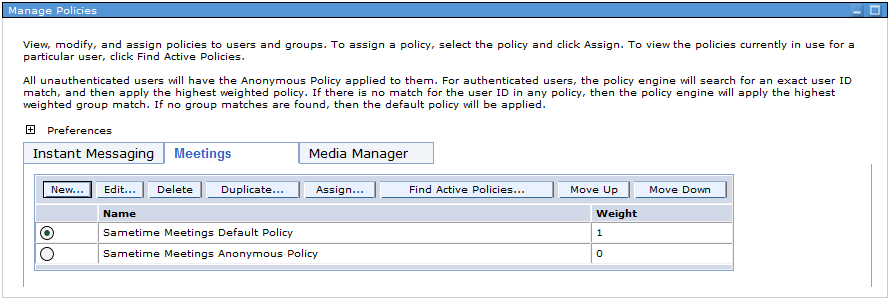 Click on the Meetings tabSelect Sametime Meetings Default PolicyClick on Edit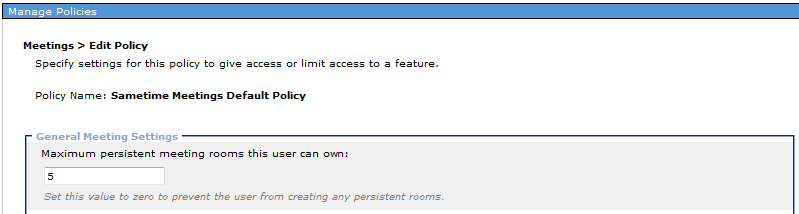 Change the Maximum persistent meeting rooms this user can own: to 5 in the General Meeting Settings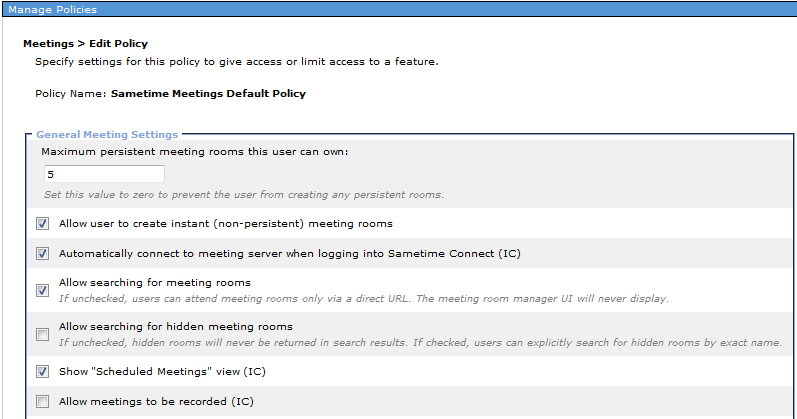 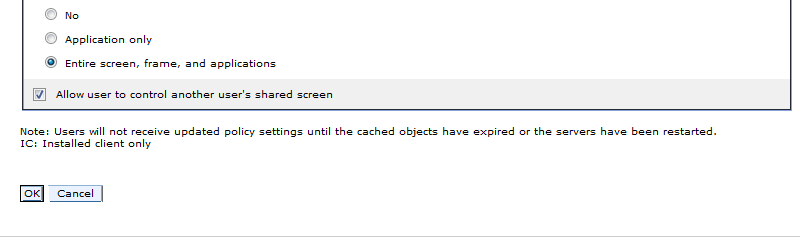 Click OK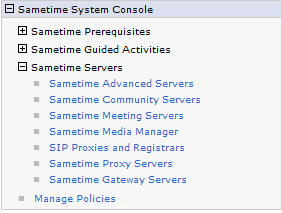 Expand the Sametime Servers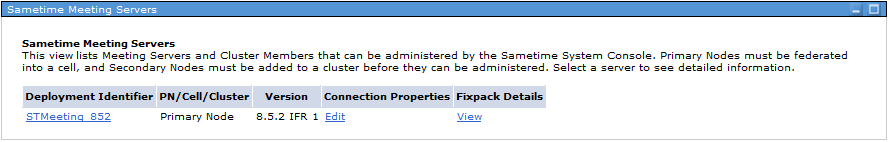 Click on Sametime Meeting Servers and click on STMeeting_852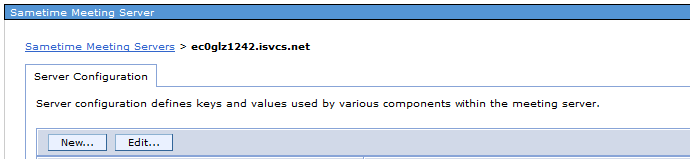 In the Server Configuration tab, click on Edit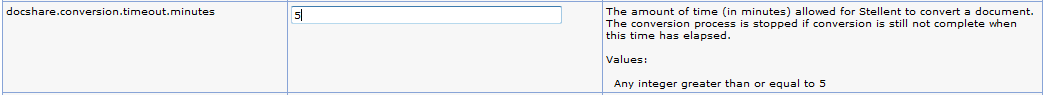 In the docshare.conversion.timeout.minutes value field (if missing, add by clicking New), change value to 5 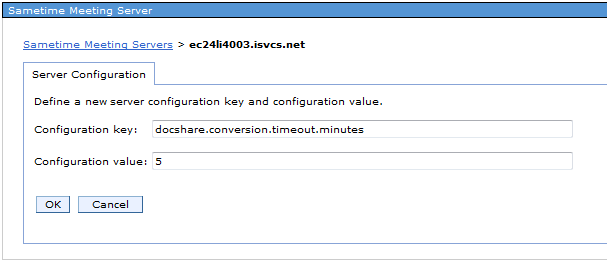 Click  OK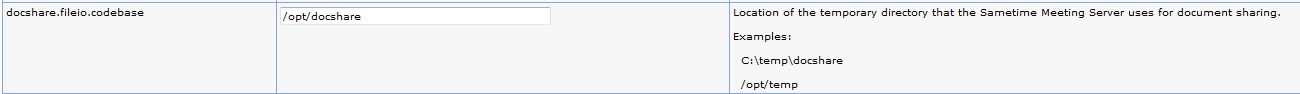 Click Edit and scroll to docshare.fileio.codebase Change   /opt/docshare to /disk/data/sametime/docshare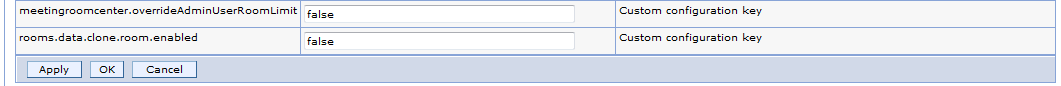 Click OKAdditional Configurations and Tuning9.1 Change WebSphere Logs locations-login to ISC, using the proper wasadminxx account; examplehttps://ec07li4003.isvcs.net:8701/ibm/console/-Navigate under Environment WebSphere variables, for the following resource:  LOG_ROOT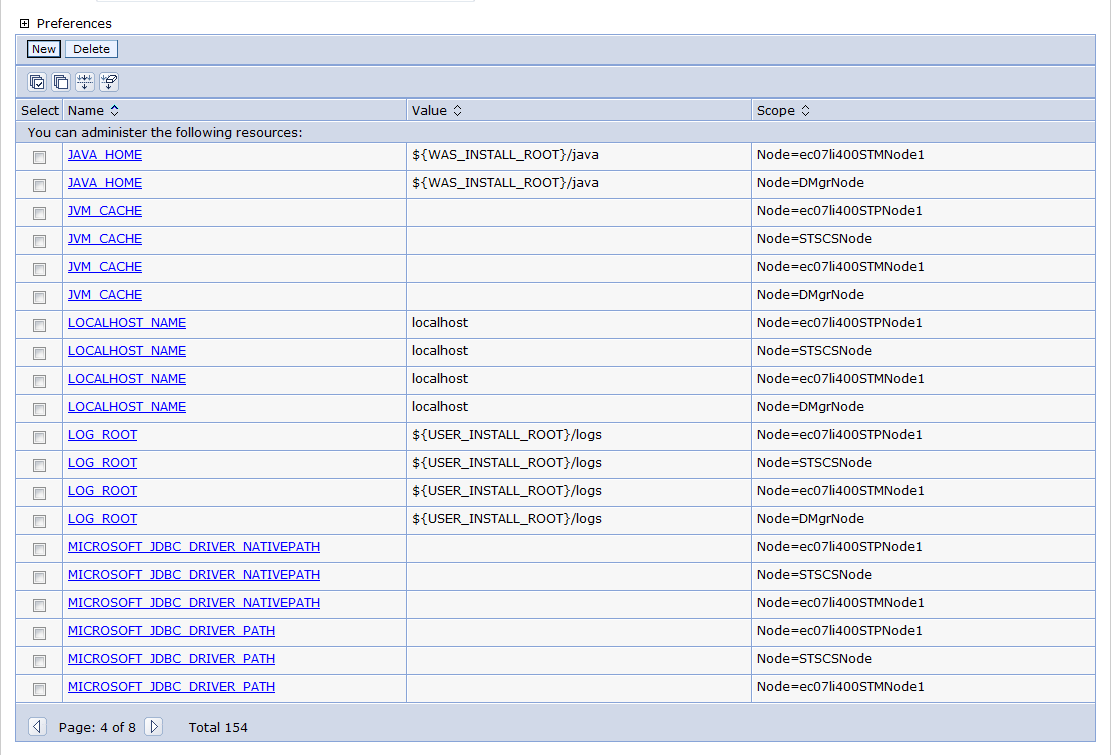 Change LOG_ROOT value for the sametime Nodes ( DMgr, STS, STP, and STM)instead of  “${USER_INSTALL_ROOT}/logs”   to /disk/logs/sametime Save changesRestart all components9.2 Add Support to Multi RDN (Relative Distinguished Name)This line needs to be added to sametime.ini to fix the problem authenticating with CA Directory LDAP for the STProxy Server and instant messaging.Open a terminal session to Domino Server Zone (example EC07ZD5351)Navigate to /disk/data/sametimeedit sametime.ini (use your preferred editor)Add the following line under [Directory] sectionSUPPORT_MULTI_RDN_DN=1Restart Domino/Community (use script)   9.3 Change setting on the Domino ServerGo to the ST Meeting Center sitehttp://ec01li4004.isvcs.net/stcenter.nsf Log in as domino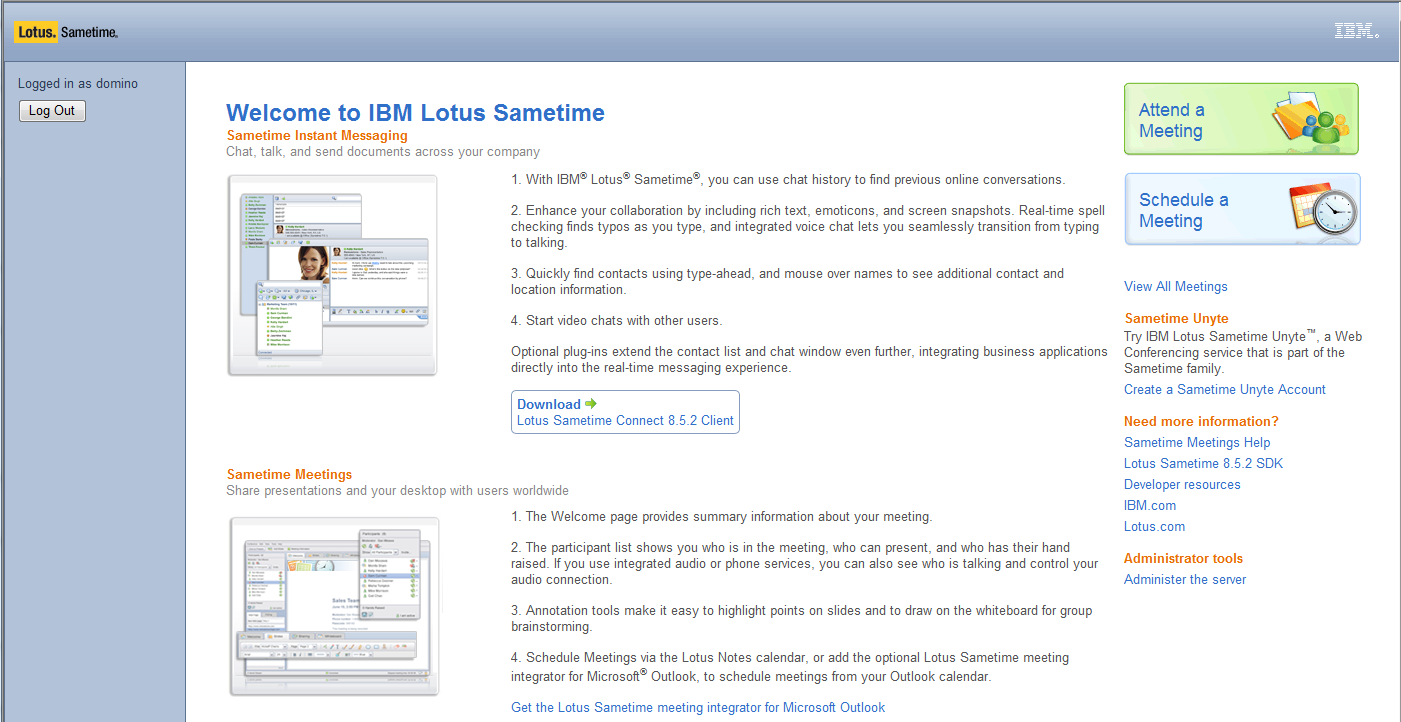 Under Administrative tools, click on Administer the Server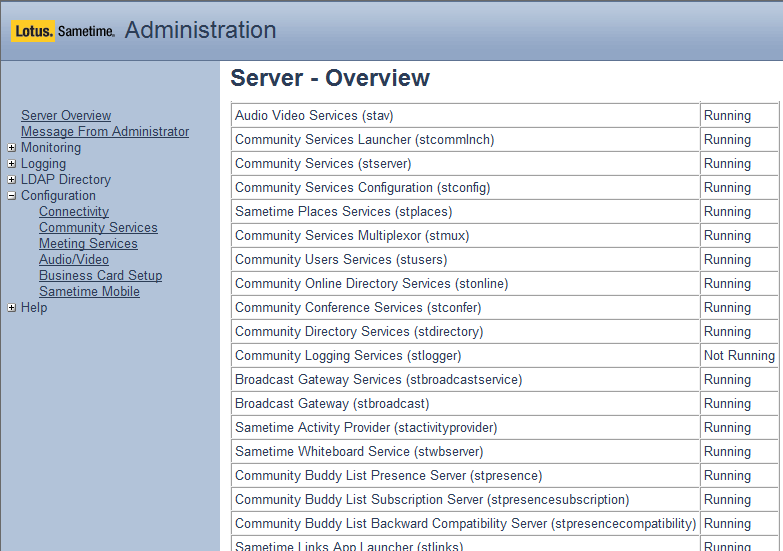 Click Logging>Settings9.0.1 Logging Settings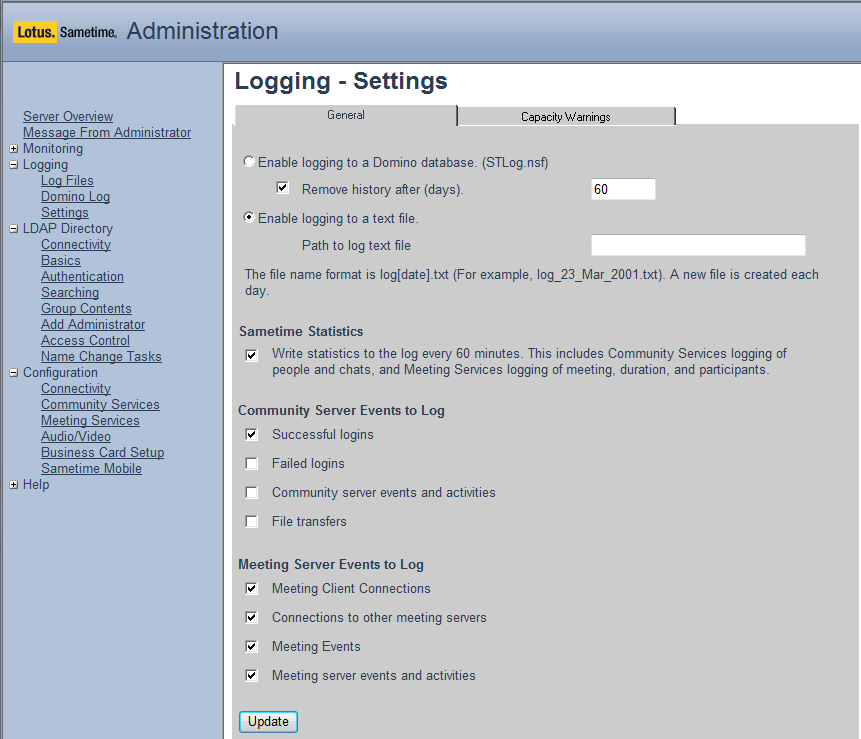 Select “Enable logging to text file” Add path to log text file /disk/logs/sametime/Ensure this directory exists on ec01li4004Click Update9.0.2 Anonymous Access Restriction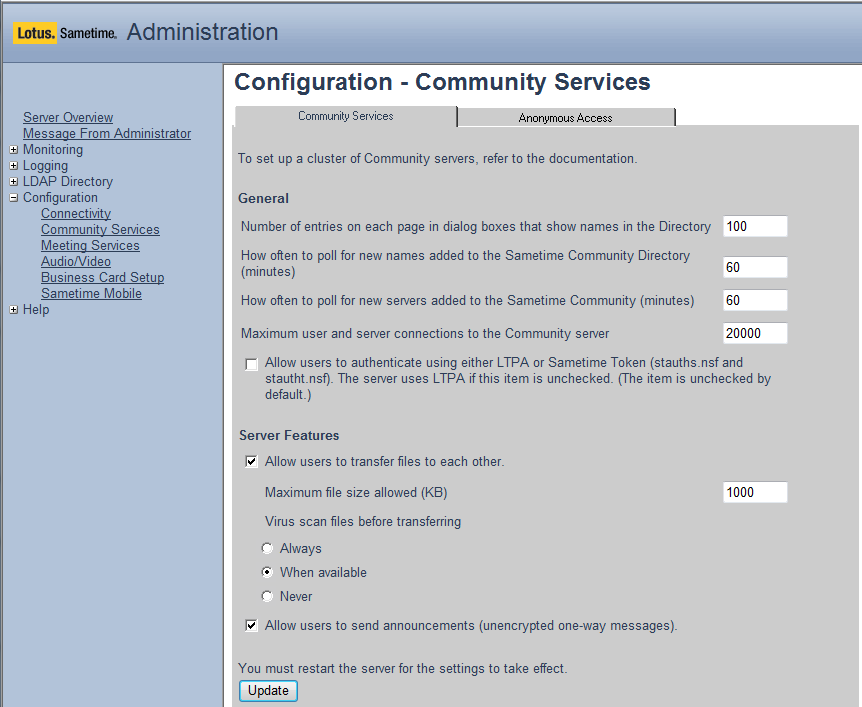 Click Configuration>Community ServicesClick on Anonymous Access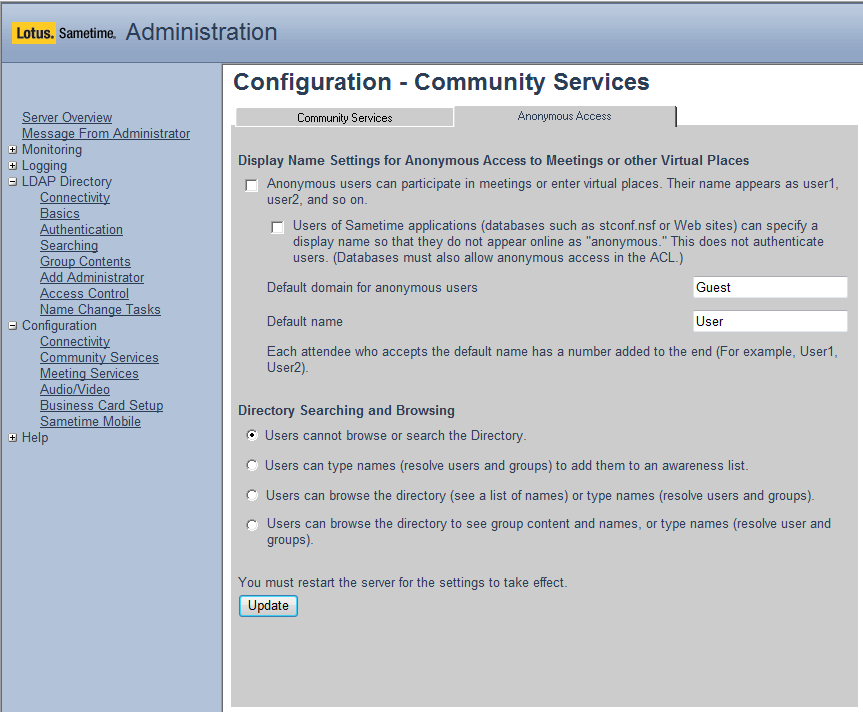 Uncheck “Anonymous users can…..”  and “Users of Sametime Applications….”Click UpdateCustomisationsTBD>>>>>>>The login page has been customised to meet CRA’s requirements. The following link to the CRA Wiki provides the documentation that also includes how to customize the web conferencing home pagehttps://wiki.ec.rc.gc.ca/x/coHZBwAppendix1.0 Create a DB2 Database for the Sametime System Console Installation The Sametime System Console requires a DB2 database. This must be requested from IT/TI-CDDS/SBDRE Support and cc: IT/TI-DTIM DSD DDIS to have the database created. They will have to run a script (createSCDb.sh) provided with the Sametime installation package. The following are the instructions for the database to be created.Unzip the attached SystemConsole directory on the database serverFrom a DB2 command prompt, within the SystemConsole directory, run the following command:  createSCDb.sh <db name> stscdbig 
(you will probably have to be authenticated as stscdbig for this command to work).  This will create the database.You will need the host name of the DB2 server to configure the Sametime System Console and the database name.The Meeting Server database has been preserved from the previous platform to be redeployed for NG. A request for a db move is required as well to move the Meeting database to the new state.The database will be HADR’d.2.0 Setting logs for trouble shooting and diagnostic traceSametime System Console Server and the Deployment Manager have a series of configuration and log files for problem determination. Create a directory if it does not exist  /disk/logs/collector_logs   To automatically collect these logs--Run these scripts:sudo sh /disk/apps/sametime/WebSphere/AppServer/profiles/STSCAppProfile/bin/collector.sh –summaryThis will create a collector_summary.txt file.andsudo sh /disk/apps/sametime/WebSphere/AppServer/profiles/STSCAppProfile/bin/collector.sh This will create a jar file.Lotus Sametime Proxy Server Logs: EC0XXXXXXX/disk/apps/sametime/WebSphere/AppServer/profiles/STProxyProfile/logs/Note: Sametime Proxy Server has a series of configuration and log files for problem determination. To automatically collect these logs--Run this script:cd /disk/staging/stinstallfiles/SametimeProxyServersudo sh collectLogs.shSametime log Files and system information are collected in:  /tmp/SametimeInstallLogs.zipLotus Sametime Installation Logs: EC0XXXXXXX/disk/logs/sametime/Lotus Sametime Meeting Server: EC0XXXXXXX/disk/logs/sametime/WebSphere/AppServer/profiles/”Cell”MeetingDMProfile1//disk/logs/sametime/WebSphere/AppServer/profiles/”Cell”MeetingPNProfile1/Lotus Sametime Community Server Logs: EC0XXXXXXX/disk/data/sametime/traceSametime Community Server has a series of configuration and log files for problem determination. To automatically collect these logs--Run this script:cd /disk/data/sametime/sudo sh stdiagzip.shA zip file generated by the stdiagzip script is created in: /disk/data/sametime/traceIt is in the following format: stdiags_CELL_MM_DD@hh_mm.zipe.g. File name: stdiags_EC0XXXXXXX_01_29@13_30.zip3.0 Start and Stop ServersSee section 3.2 and use the scripts provided to start and stop all the servers.3.1 WebSphere Application Servers Manual Start and Stop– ec0xxxxxxxDeployment ManagerStartcd /disk/apps/sametime/WebSphere/AppServer/profiles/STSCDMgrProfile/binsudo ./startServer.sh dmgr Stopcd /disk/apps/sametime/WebSphere/AppServer/profiles/STSCDMgrProfile/binsudo ./stopServer.sh dmgr -username wasadmini7 -password <password>Sametime System ConsoleStartcd /disk/apps/sametime/WebSphere/AppServer/profiles/STSCAppProfile/binsudo ./startServer.sh nodeagent sudo ./startServer.sh STConsoleServer Stopcd /disk/apps/sametime/WebSphere/AppServer/profiles/STSCAppProfile/binsudo ./stopServer.sh nodeagent -username wasadmini7 -password <password>sudo ./stopServer.sh STConsoleServer -username wasadmini7 -password <password>Sametime Proxy ServerStartcd /disk/apps/sametime/WebSphere/AppServer/profiles/ ec0glz124STPPNProfile1/binsudo ./startServer.sh nodeagent sudo ./startServer.sh STProxyServer Stopcd /disk/apps/sametime/WebSphere/AppServer/profiles/ ec0glz124STPPNProfile1/binsudo ./stopServer.sh nodeagent -username wasadmini7 -password <password>sudo ./stopServer.sh STProxyServer -username wasadmini7 -password <password>Sametime Meeting ServerStartcd /disk/apps/sametime/WebSphere/AppServer/profiles/ ec0glz124STMPNProfile1/binsudo ./startServer.sh nodeagent sudo ./startServer.sh STMeetingServer Stopcd /disk/apps/sametime/WebSphere/AppServer/profiles/ ec0glz124STMPNProfile1/bin <password>sudo ./stopServer.sh STMeetingServer –username wasadmini7 –password <password>3.2 Domino – Community Server Manual Start and Stop – ec0xxxxxxxTo start the Domino server:su - notescd /disk/data/sametime type /disk/apps/sametime/lotus/bin/server <cr>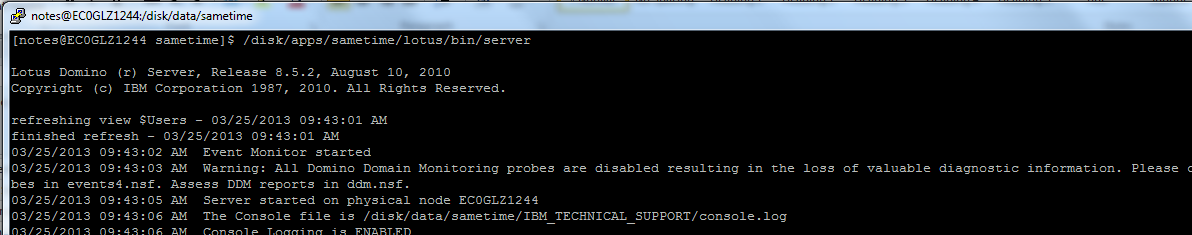 The Domino console will start. Domino console commands can be entered.Do not exit or close the session if you perform the start Domino server this way. Once you exit the session, the server will shut down. Please run the script in the following session to run it in the background.To stop the Domino serverType exit in the console promptIf the server fails to shut down completely, open another session and check to see if any domino services are still running.ps –efThe list of services will display.If any domino services are running, note the <pid>, then use the kill command to stop themsudo kill -9 <pid>This will terminate the Domino server.3.3 Start and Stop Scripts for WebSphere and Domino Servers These scripts would be modified to a certain extent to reflect each state and zone. WebSphere Start and Stop[EC01LI4004]$ cd  /disk/scripts/sametimeto start all the Sametime servers:sudo ./startallservers.shor to stop all the Sametime servers:sudo ./stopallservers.shEach of the servers has a start and stop script associated to each of them for independent start and stop. [EC01LI4004 sametime]$ lsstartallservers.sh  StartConsoleServer.sh  StartMeetingServer.sh  StartProxyServer.sh  stopallservers.sh  StopConsoleServer.sh  StopMeetingServer.sh  StopProxyServer.shDomino Start and Stop Script[EC01LI4004]$ cd /disk/scripts/sametimerun the following with either the “start” or “stop” operand../rc_domino.sh <start> <stop>The following messages should appear when running “start”.Switching to notesStarting Domino for xLinux (notes)done PID is 17087Return Code:  0This script calls on two other scripts in the same folder: rc_domino_config_notes and rc_domino_scripts[EC01LI4004 sametime]$ lsrc_domino_config_notes  rc_domino_script  rc_domino.shDateVersionAuthorsChangesJanuary 8 20131.0 Mark Bragança Formatting per SSC template and adding contentFebruary 28 20131.5Mark BragançaMajor editsMarch 20 20132.0Mark BragançaMajor revisionMarch 25 20132.1Mark BragançaReview and feed backApril 16 20132.2Mark BragançaAdd and delete based on feedbackJune 7 20132.3Mark BragançaMore editsJune 25 20132.4Mark Bragança  Mohamed AbuzaidReview and feedbackJuly 3 20132.5Mark BragançaAdd and delete based on feedbackAugust 5 20132.6Mark BragançaAdded start and stop scriptsTypeface / SymbolMeaningExampleAaBbCc123The names of command, files, users, and directories; on-screen computer output.Edit the /etc/vfstab file.
Us ls –a to list all files.
bash# You have mail.
AaBbCc123What you type, contrasted with on-screen computer output.bash# su -
Password:
AaBbCc123Command-line placeholder, replace with a real name or value.
To delete a file, type: 
rm filenameAaBbCc123Book titles, words to be emphasized, or a brief description of a system process.Refer to the XYZ Reference Manual.
You must be root to do this.
System moves to run level 0.<cr>Hit the Enter or Return key when you see this symbol.Enter partition id tag[unassigned]:<cr>WebSphere Installation PackagesCZYA2ML.tarIBM WebSphere Application Server ND 7.0.0.15CZYE4ML.tarIBM Sametime Standard V8.5.2 Meeting ServerCZYE8ML.tarIBM Sametime Standard V8.5.2 Proxy ServerCZYF4ML.tarIBM Sametime Standard V8.5.2 System Console ServerST_MTG_SERVER_V8.5.2_IFR_1_MP_ML.zipIBM Sametime Standard V8.5.2 Meeting Server IFR1ST_PROXY_SERVER_V8.5.2_IFR_1_MP_ML.zipIBM Sametime Standard V8.5.2 Proxy Server IFR1ST_SYS_CONSOLE_V8.5.2_IFR_1_MP_ML.zipIBM Sametime Standard V8.5.2 System Console ServerCZYH1ML.zipIBM WebSphere V7.0.0.15 iFixes for Sametime V8.5.2WAS7.0.0.15IFIX_FOR_ST8.5.2IFR_MPML.zipIBM WebSphere ND Customized Installation Package for Sametime V8.5.2Sametime and Notes Client Installation PackagesCZYF7ML.zipIBM Sametime Client v8.5.2lotus_domino852_Unix_fr.tarLotus Domino 8.5.2 French Language Packnotes_designer_admin852_w32en.exeLotus Domino/Notes Administrator and Designer 8.5.2 ST_CNNCT_CLIENT_V8.5.2_IFR_1_MP_ML.zipIBM Sametime Client v8.5.2 IFR1Sametime Domino Community Installation Package lotus_domino852_xlinux_en.tarLotus Domino 8.5.2 ServerCZYD8ML.tarIBM Sametime Standard V8.5.2 Community ServerST_COMM_SVR_V8.5.2_IFR_1_MP_ML.tarIBM Sametime Standard Community V8.5.2 Server IFR1UserApplication ServerAccessrootWebSphereAdministratornotesDominoAdministratorGroupnotesAccountSystemnotesDominoDirectory Type /disk/apps/<product>/Binaries /disk/apps/<product>/scriptsScripts/disk/data/<product>/Data /disk/logs/<product>/ Logs /disk/archive/<product>/<interval>/ Archiving /disk/staging/<product>/ Staging/Installation/disk/temp/TempEC01LI4003 (WebSphere)EC01LI4004 (Domino)/disk/apps/sametime//disk/apps/sametime//disk/apps/InstallationManager/eclipse//disk/data/sametime//disk/data/sametime//disk/logs/sametime//disk/logs/sametime//disk/staging/stinsallfiles//disk/staging/stinsallfiles//disk/scripts/sametime/disk/scripts/sametime